Esortazioni Apostoliche,Giovanni Paolo II , 22 novembre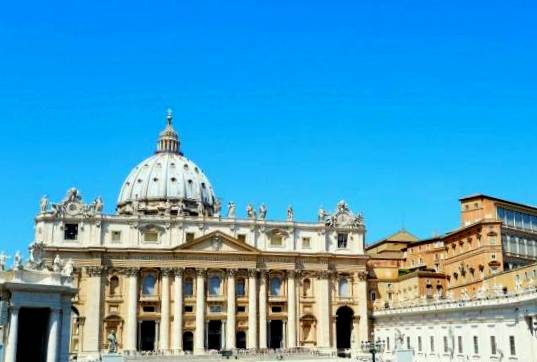 
ESORTAZIONE APOSTOLICA
FAMILIARIS CONSORTIO
DI SUA SANTITA'
GIOVANNI PAOLO II
ALL'EPISCOPATO
AL CLERO ED AI FEDELI
DI TUTTA LA CHIESA CATTOLICA
CIRCA I COMPITI
DELLA FAMIGLIA CRISTIANA
NEL MONDO DI OGGIINDICEINTRODUZIONELa Chiesa al servizio della famiglia 1Il Sinodo del 1980 in continuità con i Sinodi precedenti 2Il prezioso bene del matrimonio e della famiglia 3PARTE PRIMALUCI E OMBRE DELLA FAMIGLIA, OGGI Necessità di conoscere la situazione 4Il discernimento evangelico 5La situazione della famiglia nel mondo di oggi 6L'influsso della situazione sulla coscienza dei fedeli 7La nostra epoca ha bisogno di sapienza 8Gradualità e conversione 9Inculturazione 10PARTE SECONDA IL DISEGNO DI DIO SUL MATRIMONIO E SULLA FAMIGLIA L'uomo immagine di Dio Amore 11Il matrimonio e la comunione tra Dio e gli uomini 12Gesù Cristo, sposo della Chiesa, e il Sacramento del matrimonio 13I figli, preziosissimo dono del matrimonio 14La famiglia, comunione di persone 15Matrimonio e verginità 16PARTE TERZAI COMPITI DELLA FAMIGLIA CRISTIANAFamiglia diventa ciò che sei! 17II. Il servizio della vita1) La trasmissione della vitaCooperatori dell'amore di Dio Creatore 28La dottrina e la norma sempre antiche e sempre nuove della Chiesa 29La Chiesa sta dalla parte della vita 30Perché il progetto divino sia sempre più pienamente attuato 31Nella visione integrale dell'uomo e della sua vocazione32La Chiesa Maestra e Madre per i coniugi in difficoltà 33L'itinerario morale degli sposi 34-352) L'educazioneIl diritto-dovere educativo dei genitori 36Educare ai valori essenziali della vita umana 37La missione educativa e il sacramento del matrimonio 38La prima esperienza di Chiesa 39Rapporti con altre forze educative 40Un servizio molteplice alla vitaIII. La partecipazione allo sviluppo della societàLa famiglia prima e vitale cellula della società 42La vita familiare come esperienza di comunione e di partecipazione 43Compito sociale e politico 44La società al servizio della famiglia 45La carta dei diritti della famiglia 46Grazia e responsabilità della famiglia cristiana 47Per un nuovo ordine internazionale 48IV. La partecipazione alla vita e alla missione della ChiesaLa famiglia nel mistero della Chiesa 49Un compito ecclesiale proprio e originale 501) La famiglia cristiana comunità credente ed evangelizzante La fede scoperta e ammirazione del disegno di Dio sulla famiglia 51Il ministero di evangelizzazione della famiglia cristiana 52Un servizio ecclesiale 53 Predicare il Vangelo ad ogni creatura 542) La famiglia cristiana comunità in dialogo con DioIl santuario domestico della Chiesa 55Il matrimonio sacramento di mutua santificazione e atto di culto 56Matrimonio ed Eucaristia 57Il Sacramento della conversione e della riconciliazione 58La preghiera familiare 59Educatori di preghiera 60Preghiera liturgica e privata 61Preghiera e vita 623) La famiglia cristiana comunità al servizio dell'uomoIl comandamento nuovo dell'amore 63Scoprire in ogni fratello l'immagine di Dio 64PARTE QUARTA LA PASTORALE FAMILIARE: TEMPI, STRUTTURE, OPERATORI E SITUAZIONI I. I tempi della pastorale familiareLa Chiesa accompagna la famiglia cristiana nel suo cammino 65La preparazione 66La celebrazione 67Celebrazione del matrimonio ed evangelizzazione dei battezzati non credenti 68Pastorale post-matrimoniale 69II. Strutture della pastorale familiare La comunità ecclesiale e in particolare la parrocchia 70La famiglia 71Le associazioni di famiglie per le famiglie 72III. Operatori della pastorale familiareI vescovi ed i presbiteri73Religiosi e Religiose 74Laici specializzati 75Recettori e operatori della comunicazione sociale 76IV. La pastorale familiare nei casi difficiliCircostanze particolari 77Matrimoni misti 78Azione pastorale di fronte ad alcune situazioni irregolari 79a) Il matrimonio per esperimento 80b) Unioni libere di fatto 81c) Cattolici uniti col solo matrimonio civile 82d) Separati e divorziati non risposati 83e) I divorziati risposati 84I senza-famiglia 85CONCLUSIONE 86*  *  *INTRODUZIONELa Chiesa al servizio della famiglia1. La famiglia nei tempi odierni è stata, come e forse più di altre istituzioni, investita dalle ampie, profonde e rapide trasformazioni della società e della cultura. Molte famiglie vivono questa situazione nella fedeltà a quei valori che costituiscono il fondamento dell'istituto familiare. Altre sono divenute incerte e smarrite di fronte ai loro compiti o, addirittura, dubbiose e quasi ignare del significato ultimo e della verità della vita coniugale e familiare. Altre, infine, sono impedite da svariate situazioni di ingiustizia nella realizzazione dei loro fondamentali diritti.Consapevole che il matrimonio e la famiglia costituiscono uno dei beni più preziosi dell'umanità, la Chiesa vuole far giungere la sua voce ed offrire il suo aiuto a chi, già conoscendo il valore del matrimonio e della famiglia, cerca di viverlo fedelmente a chi, incerto ed ansioso, è alla ricerca della verità ed a chi è ingiustamente impedito di vivere liberamente il proprio progetto familiare. Sostenendo i primi, illuminando i secondi ed aiutando gli altri, la Chiesa offre il suo servizio ad ogni uomo pensoso dei destini del matrimonio e della famiglia («Gaudium et Spes», 52).In modo particolare essa si rivolge ai giovani, che stanno per iniziare il loro cammino verso il matrimonio e la famiglia, al fine di aprire loro nuovi orizzonti, aiutandoli a scoprire la bellezza e la grandezza della vocazione all'amore e al servizio della vita.Il Sinodo del 1980 in continuità con i Sinodi precedenti2. Un segno di questo profondo interessamento della Chiesa per la famiglia è stato l'ultimo Sinodo dei Vescovi, celebratosi a Roma dal 26 settembre al 25 ottobre 1980. Esso è stato la naturale continuazione dei due precedenti (cfr. Giovanni Paolo PP. II, Omelia per l'apertura del VI Sinodo dei Vescovi, 2 (26 Settembre 1980): la famiglia cristiana, infatti, è la prima comunità chiamata ad annunciare il Vangelo alla persona umana in crescita e a portarla, attraverso una progressiva educazione e catechesi, alla piena maturità umana e cristiana.Non solo, ma il precedente Sinodo si collega idealmente in qualche modo anche a quello sul sacerdozio ministeriale e sulla giustizia nel mondo contemporaneo. Infatti, in quanto comunità educativa, la famiglia deve aiutare l'uomo a discernere la propria vocazione e ad assumersi il necessario impegno per una più grande giustizia, formandolo fin dall'inizio a relazioni interpersonali, ricche di giustizia e di amore.I Padri Sinodali, concludendo la loro assemblea, mi hanno presentato un ampio elenco di proposte, in cui avevano raccolto i frutti delle riflessioni sviluppate nel corso delle loro intense giornate di lavoro, e mi hanno chiesto con voto unanime di farmi interprete davanti all'umanità della viva sollecitudine della Chiesa per la famiglia, e di dare le indicazioni opportune per un rinnovato impegno pastorale in questo fondamentale settore della vita umana ed ecclesiale.Nell'adempiere tale compito con la presente esortazione, come una peculiare attuazione del ministero apostolico affidatomi, desidero esprimere la mia gratitudine a tutti i componenti del Sinodo per il prezioso contributo di dottrina e di esperienza, che hanno offerto soprattutto mediante le «Propositiones», il cui testo affido al Pontificio Consiglio per la Famiglia, disponendo che ne approfondisca lo studio al fine di valorizzare ogni aspetto delle ricchezze in esso contenute.Il prezioso bene del matrimonio e della famiglia3. La Chiesa, illuminata dalla fede, che le fa conoscere tutta la verità sul prezioso bene del matrimonio e della famiglia e sui loro significati più profondi, ancora una volta sente l'urgenza di annunciare il Vangelo, cioè la «buona novella» a tutti indistintamente, in particolare a tutti coloro che sono chiamati al matrimonio e vi si preparano, a tutti gli sposi e genitori del mondo.Essa è profondamente convinta che solo con l'accoglienza del Vangelo trova piena realizzazione ogni speranza, che l'uomo legittimamente pone nel matrimonio e nella famiglia.Voluti da Dio con la stessa creazione (cfr. Gen 1-2), il matrimonio e la famiglia sono interiormente ordinati a compiersi in Cristo (cfr. Ef 5) ed hanno bisogno della sua grazia per essere guariti dalle ferite del peccato (cfr. «Gaudium et Spes», 47; «Insegnamenti di Giovanni Paolo II», III, 2 [1980] 388s) e riportati al loro «principio» (cfr. Mt 19,4), cioè alla conoscenza piena e alla realizzazione integrale del disegno di Dio.In un momento storico nel quale la famiglia è oggetto di numerose forze che cercano di distruggerla o comunque di deformarla, la Chiesa, consapevole che il bene della società e di se stessa è profondamente legato al bene della famiglia (cfr. «Gaudium et Spes», 47), sente in modo più vivo e stringente la sua missione di proclamare a tutti il disegno di Dio sul matrimonio e sulla famiglia, assicurandone la piena vitalità e promozione umana e cristiana, e contribuendo così al rinnovamento della società e dello stesso Popolo di Dio.PARTE PRIMALUCI E OMBRE DELLA FAMIGLIA, OGGI Necessità di conoscere la situazione4. Poiché il disegno di Dio sul matrimonio e sulla famiglia riguarda l'uomo e la donna nella concretezza della loro esistenza quotidiana in determinate situazioni sociali e culturali, la Chiesa, per compiere il suo servizio, deve applicarsi a conoscere le situazioni entro le quali il matrimonio e la famiglia oggi si realizzano (cfr. «Insegnamenti di Giovanni Paolo II», III, 1 [1980] 472-476).Questa conoscenza è, dunque, una imprescindibile esigenza dell'opera evangelizzatrice. E', infatti, alle famiglie del nostro tempo che la Chiesa deve portare l'immutabile e sempre nuovo Vangelo di Gesù Cristo, così come sono le famiglie implicate nelle presenti condizioni del mondo che sono chiamate ad accogliere e a vivere il progetto di Dio che le riguarda. Non solo, ma le richieste e gli appelli dello Spirito risuonano anche negli stessi avvenimenti della storia, e pertanto la Chiesa può essere guidata ad una intelligenza più profonda dell'inesauribile mistero del matrimonio e della famiglia anche dalle situazioni, domande, ansie e speranze dei giovani, degli sposi e dei genitori di oggi (cfr. «Gaudium et Spes», 4).A ciò si deve aggiungere poi una ulteriore riflessione di particolare importanza nel tempo presente. Non raramente all'uomo e alla donna di oggi, in sincera e profonda ricerca di una risposta ai quotidiani e gravi problemi della loro vita matrimoniale e familiare, vengono offerte visioni e proposte anche seducenti, ma che compromettono in diversa misura la verità e la dignità della persona umana. E' un'offerta sostenuta spesso dalla potente e capillare organizzazione dei mezzi di comunicazione sociale, che mettono sottilmente in pericolo la libertà e la capacità di giudicare con obiettività.Molti sono già consapevoli di questo pericolo in cui versa la persona umana ed operano per la verità. La Chiesa, col suo discernimento evangelico, si unisce ad essi, offrendo il proprio servizio alla verità, alla libertà e alla dignità di ogni uomo e di ogni donna.Il discernimento evangelico5. Il discernimento operato dalla Chiesa diventa l'offerta di un orientamento perché sia salvata e realizzata l'intera verità e la piena dignità del matrimonio e della famiglia.Esso è compiuto dal senso della fede (cfr. «Lumen Gentium», 12), che è un dono che lo Spirito partecipa a tutti i fedeli (cfr. Gv 2,20), ed è, pertanto, opera di tutta la Chiesa, secondo le diversità dei vari doni e carismi che, insieme e secondo la responsabilità propria di ciascuno, cooperano per una più profonda intelligenza ed attuazione della Parola di Dio. La Chiesa, dunque, non compie il proprio discernimento evangelico solo per mezzo dei Pastori, i quali insegnano in nome e col potere di Cristo, ma anche per mezzo dei laici: Cristo «li costituisce suoi testimoni e li provvede del senso della fede e della grazia della parola (cfr. At 2,17-18; Ap 19,10) perché la forza del Vangelo risplenda nella vita quotidiana, familiare e sociale» («Lumen Gentium», 35). I laici, anzi, in ragione della loro particolare vocazione, hanno il compito specifico di interpretare alla luce di Cristo la storia di questo mondo, in quanto sono chiamati ad illuminare ed ordinare le realtà temporali secondo il disegno di Dio Creatore e Redentore.Il «soprannaturale senso della fede» (cfr. «Lumen Gentium», 12; Sacra Congregazione della Fede, «Mysterium Ecclesiae», 2: AAS 65 [1973] 398-400) non consiste però solamente o necessariamente nel consenso dei fedeli. La Chiesa, seguendo Cristo, cerca la verità, che non sempre coincide con l'opinione della maggioranza. Ascolta la coscienza e non il potere ed in questo difende i poveri e i disprezzati. La Chiesa può apprezzare anche la ricerca sociologica e statistica, quando si rivela utile per cogliere il contesto storico nel quale l'azione pastorale deve svolgersi e per conoscere meglio la verità; tale ricerca sola, però, non è da ritenersi senz'altro espressione del senso della fede.Perché è compito del ministero apostolico di assicurare la permanenza della Chiesa nella verità di Cristo e di introdurvela più profondamente, i Pastori devono promuovere il senso della fede in tutti i fedeli, vagliare e giudicare autorevolmente la genuinità delle sue espressioni, educare i credenti a un discernimento evangelico sempre più maturo (cfr. «Lumen Gentium», 12 «Dei Verbum», 10).Per l'elaborazione di un autentico discernimento evangelico nelle varie situazioni e culture in cui l'uomo e la donna vivono il loro matrimonio e la loro vita familiare, gli sposi e i genitori cristiani possono e devono offrire un loro proprio e insostituibile contributo. A questo li abilita il loro carisma o dono proprio, il dono del sacramento del matrimonio (cfr. «Insegnamenti di Giovanni Paolo II», III, 2 [1980] 735s).La situazione della famiglia nel mondo di oggi6. La situazione, in cui versa la famiglia, presenta aspetti positivi ed aspetti negativi: segno, gli uni, della salvezza di Cristo operante nel mondo; segno, gli altri, del rifiuto che l'uomo oppone all'amore di Dio.Da una parte, infatti, vi è una coscienza più viva della libertà personale, e una maggiore attenzione alla qualità delle relazioni interpersonali nel matrimonio, alla promozione della dignità della donna, alla procreazione responsabile, alla educazione dei figli; vi è inoltre la coscienza della necessità che si sviluppino relazioni tra le famiglie per un reciproco aiuto spirituale e materiale, la riscoperta della missione ecclesiale propria della famiglia e della sua responsabilità per la costruzione di una società più giusta. Dall'altra parte, tuttavia non mancano segni di preoccupante degradazione di alcuni valori fondamentali: una errata concezione teorica e pratica dell'indipendenza dei coniugi fra di loro; le gravi ambiguità circa il rapporto di autorità fra genitori e figli; le difficoltà concrete, che la famiglia spesso sperimenta nella trasmissione dei valori; il numero crescente dei divorzi; la piaga dell'aborto; il ricorso sempre più frequente alla sterilizzazione; l'instaurarsi di una vera e propria mentalità contraccettiva.Alla radice di questi fenomeni negativi sta spesso una corruzione dell'idea e dell'esperienza della libertà, concepita non come la capacità di realizzare la verità del progetto di Dio sul matrimonio e la famiglia, ma come autonoma forza di affermazione, non di rado contro gli altri, per il proprio egoistico benessere.Merita la nostra attenzione anche il fatto che, nei Paesi del così detto Terzo Mondo, vengono spesso a mancare alle famiglie sia i fondamentali mezzi per la sopravvivenza, quali sono il cibo, il lavoro, l'abitazione, le medicine, sia le più elementari libertà. Nei Paesi più ricchi, invece, l'eccessivo benessere e la mentalità consumistica, paradossalmente unita ad una certa angoscia e incertezza per il futuro, tolgono agli sposi la generosità e il coraggio di suscitare nuove vite umane: così la vita è spesso percepita non come una benedizione, ma come un pericolo da cui difendersi.La situazione storica in cui vive la famiglia si presenta, dunque, come un insieme di luci e di ombre.Questo rivela che la storia non è semplicemente un progresso necessario verso il meglio, bensì un evento di libertà, ed anzi un combattimento fra libertà che si oppongono fra loro, cioè, secondo la nota espressione di san Agostino, un conflitto, fra due amori: l'amore di Dio spinto fino al disprezzo di sé, e l'amore di sé spinto fino al disprezzo di Dio (cfr. S. Agostino «De civitate Dei», XIV, 28: CSEL 40, II, 25s).Ne consegue che solo l'educazione all'amore radicato nella fede può portare ad acquistare la capacità di interpretare «i segni dei tempi», che sono l'espressione storica di questo duplice amore.L'influsso della situazione sulla coscienza dei fedeli7. Vivendo in un mondo siffatto, sotto le pressioni derivanti soprattutto dai mass-media, non sempre i fedeli hanno saputo e sanno mantenersi immuni dall'oscurarsi dei valori fondamentali e porsi come coscienza critica di questa cultura familiare e come soggetti attivi della costruzione di un autentico umanesimo familiare.Fra i segni più preoccupanti di questo fenomeno, i Padri Sinodali hanno sottolineato, in particolare, il diffondersi del divorzio e del ricorso ad una nuova unione da parte degli stessi fedeli, l'accettazione del matrimonio puramente civile, in contraddizione con la vocazione dei battezzati a «sposarsi nel Signore»; la celebrazione del matrimonio sacramento senza una fede viva, ma per altri motivi; il rifiuto delle norme morali che guidano e promuovono l'esercizio umano e cristiano della sessualità nel matrimonio.La nostra epoca ha bisogno di sapienza8. Si pone così a tutta la Chiesa il compito di una riflessione e di un impegno assai profondi, perché la nuova cultura emergente sia intimamente evangelizzata, siano riconosciuti i veri valori, siano difesi i diritti dell'uomo e della donna e sia promossa la giustizia nelle strutture stesse della società. In tal modo il «nuovo umanesimo» non distoglierà gli uomini dal loro rapporto con Dio, ma ve li condurrà più pienamente.Nella costruzione di tale umanesimo, la scienza e le sue applicazioni tecniche offrono nuove ed immense possibilità. Tuttavia, la scienza, in conseguenza di scelte politiche che ne decidono la direzione di ricerca e le applicazioni, viene spesso usata contro il suo significato originario, la promozione della persona umana.Si rende, pertanto, necessario ricuperare da parte di tutti la coscienza del primato dei valori morali, che sono i valori della persona umana come tale. La ricomprensione del senso ultimo della vita e dei suoi valori fondamentali è il grande compito che si impone oggi per il rinnovamento della società. Solo la consapevolezza del primato di questi valori consente un uso delle immense possibilità, messe nelle mani dell'uomo dalla scienza, che sia veramente finalizzato alla promozione della persona umana nella sua intera verità, nella sua libertà e dignità. La scienza è chiamata ad allearsi con la sapienza.Si possono pertanto applicare anche ai problemi della famiglia le parole del Concilio Vaticano II: «L'epoca nostra, più ancora che i secoli passati, ha bisogno di questa sapienza, perché diventino più umane tutte le sue nuove scoperte. E' in pericolo, di fatto, il futuro del mondo, a meno che non vengano suscitati uomini più saggi» («Gaudium et Spes», 15).L'educazione della coscienza morale, che rende ogni uomo capace di giudicare e di discernere i modi adeguati per realizzarsi secondo la sua verità originaria, diviene così una esigenza prioritaria ed irrinunciabile.E' l'alleanza con la Sapienza divina che deve essere più profondamente ricostituita nella cultura odierna. Di tale Sapienza ogni uomo è reso partecipe dallo stesso gesto creatore di Dio. Ed è solo nella fedeltà a questa alleanza che le famiglie di oggi saranno in grado di influire positivamente nella costruzione di un mondo più giusto e fraterno.Gradualità e conversione9. Alla ingiustizia originata dal peccato - profondamente penetrato anche nelle strutture del mondo di oggi - e che spesso ostacola la famiglia nella piena realizzazione di se stessa e dei suoi diritti fondamentali, dobbiamo tutti opporci con una conversione della mente e del cuore, seguendo Cristo Crocifisso nel rinnegamento del proprio egoismo: una simile conversione non potrà non avere influenza benefica e rinnovatrice anche sulle strutture della società.E' richiesta una conversione continua, permanente, che, pur esigendo l'interiore distacco da ogni male e l'adesione al bene nella sua pienezza, si attua però concretamente in passi che conducono sempre oltre. Si sviluppa così un processo dinamico, che avanza gradualmente con la progressiva integrazione dei doni di Dio e delle esigenze del suo amore definitivo ed assoluto nell'intera vita personale e sociale dell'uomo. E' perciò necessario un cammino pedagogico di crescita affinché i singoli fedeli, le famiglie ed i popoli, anzi la stessa civiltà, da ciò che hanno già accolto del Mistero di Cristo siano pazientemente condotti oltre, giungendo ad una conoscenza più ricca e ad una integrazione più piena di questo Mistero nella loro vita.Inculturazione10. E' conforme alla costante tradizione della Chiesa accogliere dalle culture dei popoli tutto ciò che è in grado di meglio esprimere le inesauribili ricchezze di Cristo (cfr. Ef 3,8; «Gaudium et Spes», 15 e 22). Solo col concorso di tutte le culture, tali ricchezze potranno manifestarsi sempre più chiaramente e la Chiesa potrà camminare verso una conoscenza ogni giorno più completa e profonda della verità, che già le è stata donata interamente dal suo Signore.Tenendo fisso il duplice principio della compatibilità col Vangelo delle varie culture da assumere e della comunione con la Chiesa universale, si dovrà proseguire nello studio, particolarmente da parte delle Conferenze Episcopali e dei Dicasteri competenti della Curia Romana, e nell'impegno pastorale perché questa «inculturazione» della fede cristiana avvenga sempre più ampiamente, anche nell'ambito del matrimonio e della famiglia.E' mediante l'«inculturazione» che si cammina verso la ricostituzione piena dell'alleanza con la Sapienza di Dio, che è Cristo stesso. La Chiesa intera sarà arricchita anche da quelle culture che, pur essendo prive di tecnologia, sono cariche di saggezza umana e vivificate da profondi valori morali.Perché sia chiara la meta di questo cammino, e di conseguenza, sicuramente indicata la strada, il Sinodo ha, in primo luogo, giustamente considerato a fondo il progetto originario di Dio circa il matrimonio e la famiglia: ha voluto «ritornare al principio», in ossequio all'insegnamento di Cristo (cfr. Mt 19,4ss).PARTE SECONDA IL DISEGNO DI DIO SUL MATRIMONIO E SULLA FAMIGLIA L'uomo immagine di Dio Amore11. Dio ha creato l'uomo a sua immagine e somiglianza (cfr. Gen 1,26s): chiamandolo all'esistenza per amore, l'ha chiamato nello stesso tempo all'amore.Dio è amore (1Gv 4,8) e vive in se stesso un mistero di comunione personale d'amore. Creandola a sua immagine e continuamente conservandola nell'essere, Dio iscrive nell'umanità dell'uomo e della donna la vocazione, e quindi la capacità e la responsabilità dell'amore e della comunione (cfr. «Gaudium et Spes», 12). L'amore è, pertanto, la fondamentale e nativa vocazione di ogni essere umano.In quanto spirito incarnato, cioè anima che si esprime nel corpo e corpo informato da uno spirito immortale, l'uomo è chiamato all'amore in questa sua totalità unificata. L'amore abbraccia anche il corpo umano e il corpo è reso partecipe dell'amore spirituale.La Rivelazione cristiana conosce due modi specifici di realizzare la vocazione della persona umana, nella sua interezza, all'amore: il Matrimonio e la Verginità. Sia l'uno che l'altra nella forma loro propria, sono una concretizzazione della verità più profonda dell'uomo, del suo «essere ad immagine di Dio».Di conseguenza la sessualità, mediante la quale l'uomo e la donna si donano l'uno all'altra con gli atti propri ed esclusivi degli sposi, non è affatto qualcosa di puramente biologico, ma riguarda l'intimo nucleo della persona umana come tale. Essa si realizza in modo veramente umano, solo se è parte integrale dell'amore con cui l'uomo e la donna si impegnano totalmente l'uno verso l'altra fino alla morte. La donazione fisica totale sarebbe menzogna se non fosse segno e frutto della donazione personale totale, nella quale tutta la persona, anche nella sua dimensione temporale, è presente: se la persona si riservasse qualcosa o la possibilità di decidere altrimenti per il futuro, già per questo essa non si donerebbe totalmente.Questa totalità, richiesta dall'amore coniugale, corrisponde anche alle esigenze di una fecondità responsabile, la quale, volta come è a generare un essere umano, supera per sua natura l'ordine puramente biologico, ed investe un insieme di valori personali, per la cui armoniosa crescita è necessario il perdurante e concorde contributo di entrambi i genitori.Il «luogo» unico, che rende possibile questa donazione secondo l'intera sua verità, è il matrimonio, ossia il patto di amore coniugale o scelta cosciente e libera, con la quale l'uomo e la donna accolgono l'intima comunità di vita e d'amore, voluta da Dio stesso (cfr. «Gaudium et Spes», 48), che solo in questa luce manifesta il suo vero significato. L'istituzione matrimoniale non è una indebita ingerenza della società o dell'autorità, ne l'imposizione estrinseca di una forma, ma esigenza interiore del patto d'amore coniugale che pubblicamente si afferma come unico ed esclusivo perché sia vissuta così la piena fedeltà al disegno di Dio Creatore. Questa fedeltà, lungi dal mortificare la libertà della persona, la pone al sicuro da ogni soggettivismo e relativismo, la fa partecipe della Sapienza creatrice.Il matrimonio e la comunione tra Dio e gli uomini12. La comunione d'amore tra Dio e gli uomini, contenuto fondamentale della Rivelazione e dell'esperienza di fede di Israele, trova una significativa espressione nell'alleanza sponsale, che si instaura tra l'uomo e la donna.E' per questo che la parola centrale della Rivelazione, «(Dio ama il suo popolo», viene pronunciata anche attraverso le parole vive e concrete con cui l'uomo e la donna si dicono il loro amore coniugale. Il loro vincolo di amore diventa l'immagine e il simbolo dell'Alleanza che unisce Dio e il suo popolo (cfr. ad es. Os 2,21; Ger 3,6-13; Is 54). E lo stesso peccato, che può ferire il patto coniugale diventa immagine dell'infedeltà del popolo al suo Dio: l'idolatria e prostituzione (cfr. Ez 16,25), l'infedeltà è adulterio, la disobbedienza alla legge e abbandono dell'amore sponsale del Signore. Ma l'infedeltà di Israele non distrugge la fedeltà eterna del Signore e, pertanto, l'amore sempre fedele di Dio si pone come esemplare delle relazioni di amore fedele che devono esistere tra gli sposi (cfr. Os 3).Gesù Cristo, sposo della Chiesa, e il Sacramento del matrimonio13. La comunione tra Dio e gli uomini trova il suo compimento definitivo in Gesù Cristo, lo Sposo che ama e si dona come Salvatore dell'umanità, unendola a Sé come suo corpo.Egli rivela la verità originaria del matrimonio, la verità del «principio» (cfr. Gen 2,24; Mt 19,5) e, liberando l'uomo dalla durezza del cuore, lo rende capace di realizzarla interamente.Questa rivelazione raggiunge la sua pienezza definitiva nel dono d'amore che il Verbo di Dio fa all'umanità assumendo la natura umana, e nel sacrificio che Gesù Cristo fa di se stesso sulla Croce per la sua Sposa, la Chiesa. In questo sacrificio si svela interamente quel disegno che Dio ha impresso nell'umanità dell'uomo e della donna, fin dalla loro creazione (cfr. Ef 5,32s); il matrimonio dei battezzati diviene così il simbolo reale della nuova ed eterna Alleanza, sancita nel sangue di Cristo. Lo Spirito, che il Signore effonde, dona il cuore nuovo e rende l'uomo e la donna capaci di amarsi, come Cristo ci ha amati. L'amore coniugale raggiunge quella pienezza a cui è interiormente ordinato, la carità coniugale, che è il modo proprio e specifico con cui gli sposi partecipano e sono chiamati a vivere la carità stessa di Cristo che si dona sulla Croce.In una pagina meritatamente famosa, Tertulliano ha ben espresso la grandezza di questa vita coniugale in Cristo e la sua bellezza: «Come sarò capace di esporre la felicità di quel matrimonio che la Chiesa unisce, l'offerta eucaristica conferma, la benedizione suggella, gli angeli annunciano e il Padre ratifica?... Quale giogo quello di due fedeli uniti in un'unica speranza, in un'unica osservanza, in un'unica servitù! Sono tutt'e due fratelli e tutt'e due servono insieme; non vi è nessuna divisione quanto allo spirito e quanto alla carne. Anzi sono veramente due in una sola carne e dove la carne è unica, unico è lo spirito» (Tertulliano «Ad uxorem», II; VIII, 6-8: CCL I, 393).Accogliendo e meditando fedelmente la Parola di Dio, la Chiesa ha solennemente insegnato ed insegna che il matrimonio dei battezzati è uno dei sette sacramenti della Nuova Alleanza (cfr. Conc. Ecum. Trident., Sessio XXIV, can. 1: I. D. Mansi, «Sacrorum Conciliorum Nova et Amplissima Collectio», 33, 149s).Infatti, mediante il battesimo, l'uomo e la donna sono definitivamente inseriti nella Nuova ed Eterna Alleanza, nell'Alleanza sponsale di Cristo con la Chiesa. Ed è in ragione di questo indistruttibile inserimento che l'intima comunità di vita e di amore coniugale fondata dal Creatore (cfr. «Gaudium et Spes», 48), viene elevata ed assunta nella carità sponsale del Cristo, sostenuta ed arricchita dalla sua forza redentrice.In virtù della sacramentalità del loro matrimonio, gli sposi sono vincolati l'uno all'altra nella maniera più profondamente indissolubile. La loro reciproca appartenenza è la rappresentazione reale, per il tramite del segno sacramentale, del rapporto stesso di Cristo con la Chiesa.Gli sposi sono pertanto il richiamo permanente per la Chiesa di ciò che è accaduto sulla Croce; sono l'uno per l'altra e per i figli, testimoni della salvezza, di cui il sacramento li rende partecipi. Di questo evento di salvezza il matrimonio, come ogni sacramento è memoriale, attualizzazione e profezia: «in quanto memoriale, il sacramento dà loro la grazia e il dovere di fare memoria delle grandi opere di Dio e di darne testimonianza presso i loro figli; in quanto attualizzazione, dà loro la grazia e il dovere di mettere in opera nel presente, l'uno verso l'altra e verso i figli, le esigenze di un amore che perdona e che redime; in quanto profezia, dà loro la grazia e il dovere di vivere e di testimoniare la speranza del futuro incontro con Cristo» (Giovanni Paolo PP. II, Discorso ai Delegati del «Centre de Liaison des Equipes de Recherche», 3 [3 Novembre 1979]: «Insegnamenti di Giovanni Paolo II», II, 2 [1979] 1032).Come ciascuno dei sette sacramenti, anche il matrimonio è un simbolo reale dell'evento della salvezza, ma a modo proprio. «Gli sposi vi partecipano in quanto sposi, in due, come coppia, a tal punto che l'effetto primo ed immediato del matrimonio (res et sacramentum) non è la grazia soprannaturale stessa, ma il legame coniugale cristiano, una comunione a due tipicamente cristiana perché rappresenta il mistero dell'Incarnazione del Cristo e il suo mistero di Alleanza. E il contenuto della partecipazione alla vita del Cristo è anch'esso specifico: l'amore coniugale comporta una totalità in cui entrano tutte le componenti della persona - richiamo del corpo e dell'istinto, forza del sentimento e dell'affettività, aspirazione dello spirito e della volontà -; esso mira ad una unità profondamente personale, quella che, al di là dell'unione in una sola carne, conduce a non fare che un cuor solo e un'anima sola: esso esige l'indissolubilità e la fedeltà della donazione reciproca definitiva e si apre sulla fecondità (cfr. Paolo PP. VI «Humanae Vitae», 9). In una parola, si tratta di caratteristiche normali di ogni amore coniugale naturale, ma con un significato nuovo che non solo le purifica e le consolida, ma le eleva al punto di farne l'espressione di valori propriamente cristiani» (Giovanni Paolo PP. II, Discorso ai Delegati del «Centre de Liaison des Equipes de Recherche», 4 [3 Novembre 1979]: «Insegnamenti di Giovanni Paolo II», II, 2 [1979] 1032).I figli, preziosissimo dono del matrimonio14. Secondo il disegno di Dio, il matrimonio è il fondamento della più ampia comunità della famiglia, poiché l'istituto stesso del matrimonio e l'amore coniugale sono ordinati alla procreazione ed educazione della prole, in cui trovano il loro coronamento (cfr. «Gaudium et Spes», 50).Nella sua realtà più profonda, l'amore è essenzialmente dono e l'amore coniugale, mentre conduce gli sposi alla reciproca «conoscenza» che li fa «una carne sola» (cfr. Gen 2,24), non si esaurisce all'interno della coppia, poiché li rende capaci della massima donazione possibile, per la quale diventano cooperatori con Dio per il dono della vita ad una nuova persona umana. Così i coniugi, mentre si donano tra loro, donano al di là di se stessi la realtà del figlio, riflesso vivente del loro amore, segno permanente della unità coniugale e sintesi viva ed indissociabile del loro essere padre e madre.Divenendo genitori, gli sposi ricevono da Dio il dono di una nuova responsabilità. Il loro amore parentale è chiamato a divenire per i figli il segno visibile dello stesso amore di Dio, «dal quale ogni paternità nei cieli e sulla terra prende nome» (Ef 3,15).Non si deve, tuttavia, dimenticare che anche quando la procreazione non è possibile, non per questo la vita coniugale perde il suo valore. La sterilità fisica infatti può essere occasione per gli sposi di altri servizi importanti alla vita della persona umana, quali ad esempio l'adozione, le varie forme di opere educative, l'aiuto ad altre famiglie, ai bambini poveri o handicappati.La famiglia, comunione di persone15. Nel matrimonio e nella famiglia si costituisce un complesso di relazioni interpersonali - nuzialità, paternità-maternità, filiazione, fraternità -, mediante le quali ogni persona umana è introdotta nella «famiglia umana» e nella «famiglia di Dio», che è la Chiesa.Il matrimonio e la famiglia cristiani edificano la Chiesa: nella famiglia, infatti, la persona umana non solo viene generata e progressivamente introdotta, mediante l'educazione, nella comunità umana, ma mediante la rigenerazione del battesimo e l'educazione alla fede, essa viene introdotta anche nella famiglia di Dio, che è la Chiesa.La famiglia umana, disgregata dal peccato, è ricostituita nella sua unità dalla forza redentrice della morte e risurrezione di Cristo (cfr. «Gaudium et Spes», 78). Il matrimonio cristiano, partecipe dell'efficacia salvifica di questo avvenimento, costituisce il luogo naturale nel quale si compie l'inserimento della persona umana nella grande famiglia della Chiesa.Il mandato di crescere e moltiplicarsi, rivolto in principio all'uomo e alla donna, raggiunge in questo modo la sua intera verità e la sua piena realizzazione.La Chiesa trova così nella famiglia, nata dal sacramento, la sua culla e il luogo nel quale essa può attuare il proprio inserimento nelle generazioni umane, e queste, reciprocamente, nella Chiesa.Matrimonio e verginità16. La verginità e il celibato per il Regno di Dio non solo non contraddicono alla dignità del matrimonio, ma la presuppongono e la confermano. Il matrimonio e la verginità sono i due modi di esprimere e di vivere l'unico Mistero dell'Alleanza di Dio con il suo popolo. Quando non si ha stima del matrimonio, non può esistere neppure la verginità consacrata; quando la sessualità umana non è ritenuta un grande valore donato dal Creatore, perde significato il rinunciarvi per il Regno dei Cieli.Dice infatti assai giustamente san Giovanni Crisostomo: «Chi condanna il matrimonio priva anche la verginità della gloria: chi invece lo loda, rende la verginità più ammirabile, e splendente. Ciò che appare un bene soltanto a paragone di un male, non è poi un grande bene; ma ciò che è ancora migliore di beni universalmente riconosciuti tali, è certamente un bene al massimo grado» (San Giovanni Crisostomo, «La Verginità», X: PG 48,540).Nella verginità l'uomo è in attesa, anche corporalmente, delle nozze escatologiche di Cristo con la Chiesa, donandosi integralmente alla Chiesa nella speranza che Cristo si doni a questa nella piena verità della vita eterna. La persona vergine anticipa così nella sua carne il mondo nuovo della risurrezione futura (cfr. Mt 22,30).In forza di questa testimonianza, la verginità tiene viva nella Chiesa la coscienza del mistero del matrimonio e lo difende da ogni riduzione e da ogni impoverimento.Rendendo libero in modo speciale il cuore dell'uomo (cfr. 1Cor 7,32-35), «così da accenderlo maggiormente di carità verso Dio e verso tutti gli uomini» («Perfectae Caritatis», 12), la verginità testimonia che il Regno di Dio e la sua giustizia sono quella perla preziosa che va preferita ad ogni altro valore sia pure grande, e va anzi cercato come l'unico valore definitivo. E' per questo che la Chiesa, durante tutta la sua storia, ha sempre difeso la superiorità di questo carisma nei confronti di quello del matrimonio, in ragione del legame del tutto singolare che esso ha con il Regno di Dio (cfr. Pio XII, «Sacra Virginitas», II: AAS 46 [1954] 174ss).Pur avendo rinunciato alla fecondità fisica, la persona vergine diviene spiritualmente feconda, padre e madre di molti, cooperando alla realizzazione della famiglia secondo il disegno di Dio.Gli sposi cristiani hanno perciò il diritto di aspettarsi dalle persone vergini il buon esempio e la testimonianza della fedeltà alla loro vocazione fino alla morte. Come per gli sposi la fedeltà diventa talvolta difficile ed esige sacrificio, mortificazione e rinnegamento di sé, così può avvenire anche per le persone vergini. La fedeltà di queste, anche nella prova eventuale, deve edificare la fedeltà di quelli (cfr. Giovanni Paolo PP. II, «Novo Incipiente», 9 [8 Aprile 1979]: AAS 71 [1979], 410s).Queste riflessioni sulla verginità possono illuminare ed aiutare coloro che, per motivi indipendenti dalla loro volontà, non hanno potuto sposarsi ed hanno poi accettato la loro situazione in spirito di servizio.PARTE TERZAI COMPITI DELLA FAMIGLIA CRISTIANAFamiglia diventa ciò che sei!17. Nel disegno di Dio Creatore e Redentore la famiglia scopre non solo la sua «identità», ciò che essa «è», ma anche la sua «missione)», ciò che essa può e deve «fare». I compiti, che la famiglia è chiamata da Dio a svolgere nella storia, scaturiscono dal suo stesso essere e ne rappresentano lo sviluppo dinamico ed esistenziale. Ogni famiglia scopre e trova in se stessa l'appello insopprimibile, che definisce ad un tempo la sua dignità e la sua responsabilità: famiglia, «diventa» ciò che «sei»!Risalire al «principio» del gesto creativo di Dio è allora una necessità per la famiglia, se vuole conoscersi e realizzarsi secondo l'interiore verità non solo del suo essere ma anche del suo agire storico. E poiché, secondo il disegno divino, è costituita quale «intima comunità di vita e di amore («Gaudium et Spes», 48), la famiglia ha la missione di diventare sempre più quello che è, ossia comunità di vita e di amore, in una tensione che, come per ogni realtà creata e redenta troverà il suo componimento nel Regno di Dio. In una prospettiva poi che giunge alle radici stesse della realtà, si deve dire che l'essenza e i compiti della famiglia sono ultimamente definiti dall'amore. Per questo la famiglia riceve la missione di custodire, rivelare e comunicare l'amore, quale riflesso vivo e reale partecipazione dell'amore di Dio per l'umanità e dell'amore di Cristo Signore per la Chiesa sua sposa.Ogni compito particolare della famiglia è l'espressione e l'attuazione concreta di tale missione fondamentale. E' necessario pertanto penetrare più a fondo nella singolare ricchezza della missione della famiglia e scandagliarne i molteplici ed unitari contenuti.In tal senso, partendo dall'amore e in costante riferimento ad esso, il recente Sinodo ha messo in luce quattro compiti generali della famiglia:1) la formazione di una comunità di persone;2) il servizio alla vita;3) la partecipazione allo sviluppo della società;4) la partecipazione alla vita e alla missione della Chiesa.I. La formazione di una comunità di personeL'amore, principio e forza della comunione18. La famiglia fondata e vivificata dall'amore, è una comunità di persone: dell'uomo e della donna sposi, dei genitori e dei figli, dei parenti. Suo primo compito è di vivere fedelmente la realtà della comunione nell'impegno costante di sviluppare un'autentica comunità di persone.Il principio interiore, la forza permanente e la meta ultima di tale compito è l'amore: come, senza l'amore, la famiglia non è una comunità di persone, così senza l'amore, la famiglia non può vivere, crescere e perfezionarsi come comunità di persone. Quanto ho scritto nell'enciclica «Redemptor Hominis» trova la sua originaria e privilegiata applicazione proprio nella famiglia come tale: «L'uomo non può vivere senza amore. Egli rimane per se stesso un essere incomprensibile, la sua vita è priva di senso, se non gli viene rivelato l'amore, se non si incontra con l'amore, se non lo sperimenta e non lo fa proprio, se non vi partecipa vivamente» (num. 10).L'amore tra l'uomo e la donna nel matrimonio e, in forma derivata ed allargata, l'amore tra i membri della stessa famiglia - tra genitori e figli tra fratelli e sorelle, tra parenti e familiari - è animato e sospinto da un interiore e incessante dinamismo, che conduce la famiglia ad una comunione sempre più profonda ed intensa, fondamento e anima della comunità coniugale e familiare.L'indivisibile unità della comunione coniugale19. La prima comunione è quella che si instaura e si sviluppa tra i coniugi: in forza del patto d'amore coniugale, l'uomo e la donna «non sono più due, ma una carne sola» (Mt 19,6; cfr. Gen 2,24) e sono chiamati a crescere continuamente nella loro comunione attraverso la fedeltà quotidiana alla promessa matrimoniale del reciproco dono totale.Questa comunione coniugale affonda le sue radici nella naturale complementarietà che esiste tra l'uomo e la donna, e si alimenta mediante la volontà personale degli sposi di condividere l'intero progetto di vita, ciò che hanno e ciò che sono: perciò tale comunione è il frutto e il segno di una esigenza profondamente umana. Ma in Cristo Signore, Dio assume questa esigenza umana, la conferma, la purifica e la eleva, conducendola a perfezione col sacramento del matrimonio: lo Spirito Santo effuso nella celebrazione sacramentale offre agli sposi cristiani il dono di una comunione nuova d'amore che è immagine viva e reale di quella singolarissima unità, che fa della Chiesa l'indivisibile Corpo mistico del Signore Gesù.Il dono dello Spirito è comandamento di vita per gli sposi cristiani, ed insieme stimolante impulso affinché ogni giorno progrediscano verso una sempre più ricca unione tra loro a tutti i livelli - dei corpi dei caratteri, dei cuori, delle intelligenze, e delle volontà, delle anime (cfr. Giovanni Paolo PP. II, Discorso agli Sposi, 4 [Kinshasa, 3 maggio 1980]: AAS 72 [1980], 426s), - rivelando così alla Chiesa e al mondo la nuova comunione d'amore, donata dalla grazia di Cristo.Una simile comunione viene radicalmente contraddetta dalla poligamia: questa, infatti, nega in modo diretto il disegno di Dio quale ci viene rivelato alle origini, perché è contraria alla pari dignità personale dell'uomo e della donna, che nel matrimonio si donano con un amore totale e perciò stesso unico ed esclusivo. Come scrive il Concilio Vaticano II: «L'unità del matrimonio confermata dal Signore appare in maniera lampante anche dalla uguale dignità personale sia dell'uomo che della donna, che deve essere riconosciuta nel mutuo e pieno amore» («Gaudium et Spes», 49; cfr. Giovanni Paolo PP. II, Discorso agli Sposi, 4 [Kinshasa, 3 maggio 1980]; l. c.).Una comunione indissolubile20. La comunione coniugale si caratterizza non solo per la sua unità, ma anche per la sua indissolubilità: «Questa intima unione, in quanto mutua donazione di due persone, come pure il bene dei figli, esigono la piena fedeltà dei coniugi e ne reclamano l'indissolubile unità» («Gaudium et Spes», 48).E' dovere fondamentale della Chiesa riaffermare con forza - come hanno fatto i Padri del Sinodo - la dottrina dell'indissolubilità del matrimonio: a quanti, ai nostri giorni, ritengono difficile o addirittura impossibile legarsi ad una persona per tutta la vita e a quanti sono travolti da una cultura che rifiuta l'indissolubilità matrimoniale e che deride apertamente l'impegno degli sposi alla fedeltà, è necessario ribadire il lieto annuncio della definitività di quell'amore coniugale, che ha in Gesù Cristo il suo fondamento e la sua forza (cfr. Ef 5,25).Radicata nella personale e totale donazione dei coniugi e richiesta dal bene dei figli, l'indissolubilità del matrimonio trova la sua verità ultima nel disegno che Dio ha manifestato nella sua Rivelazione. Egli vuole e dona l'indissolubilità matrimoniale come frutto, segno ed esigenza dell'amore assolutamente fedele che Dio ha per l'uomo e che il Signore Gesù vive verso la sua Chiesa.Cristo rinnova il primitivo disegno che il Creatore ha iscritto nel cuore dell'uomo e della donna, e nella celebrazione del sacramento del matrimonio offre un «cuore nuovo»: così i coniugi non solo possono superare la «durezza del cuore» (Mt 19,8), ma anche e soprattutto possono condividere l'amore pieno e definitivo di Cristo, nuova ed eterna Alleanza fatta carne. Come il Signore Gesù è il «testimone fedele» (Ap 3,14), è il «sì» delle promesse di Dio (cfr. 2Cor 1,20) e quindi la realizzazione suprema dell'incondizionata fedeltà con cui Dio ama il suo popolo, così i coniugi cristiani sono chiamati a partecipare realmente all'indissolubilità irrevocabile, che lega Cristo alla Chiesa sua sposa, da Lui amata sino alla fine (cfr. Gc 13,1).Il dono del sacramento è nello stesso tempo vocazione e comandamento per gli sposi cristiani, perché rimangano tra loro fedeli per sempre, al di là di ogni prova e difficoltà, in generosa obbedienza alla santa volontà del Signore: «Quello che Dio ha congiunto, l'uomo non lo separi» (Mt 19,6).Testimoniare l'inestimabile valore dell'indissolubilità e della fedeltà matrimoniale è uno dei doveri più preziosi e più urgenti delle coppie cristiane del nostro tempo. Per questo, insieme con tutti i confratelli che hanno preso parte al Sinodo dei Vescovi, lodo e incoraggio tutte quelle numerose coppie che, pur incontrando non lievi difficoltà, conservano e sviluppano il bene dell'indissolubilità: assolvono così, in modo umile e coraggioso, il compito loro affidato di essere nel mondo un «segno» - un piccolo e prezioso segno, talvolta sottoposto anche a tentazione, ma sempre rinnovato - dell'instancabile fedeltà con cui Dio e Gesù Cristo amano tutti gli uomini ed ogni uomo. Ma è doveroso anche riconoscere il valore della testimonianza di quei coniugi che, pur essendo stati abbandonati dal partner, con la forza della fede e della speranza cristiana non sono passati ad una nuova unione: anche questi coniugi danno un'autentica testimonianza di fedeltà, di cui il mondo oggi ha grande bisogno. Per tale motivo devono essere incoraggiati e aiutati dai pastori e dai fedeli della Chiesa.La più ampia comunione della famiglia21. La comunione coniugale costituisce il fondamento sul quale si viene edificando la più ampia comunione della famiglia, dei genitori e dei figli, dei fratelli e delle sorelle tra loro, dei parenti e di altri familiari.Tale comunione si radica nei legami naturali della carne e del sangue, e si sviluppa trovando il suo perfezionamento propriamente umano nell'instaurarsi e nel maturare dei legami ancora più profondi e ricchi dello spirito: l'amore, che anima i rapporti interpersonali dei diversi membri della famiglia, costituisce la forza interiore che plasma e vivifica la comunione e la comunità familiare.La famiglia cristiana è poi chiamata a fare l'esperienza di una nuova e originale comunione, che conferma e perfeziona quella naturale e umana. In realtà, la grazia di Gesù Cristo, «il Primogenito tra molti fratelli» (Rm 8,29), è per sua natura e interiore dinamismo una «grazia di fraternità», come la chiama san Tommaso d'Aquino («Summa Theologiae», II· II··, 14, 2, ad 4). Lo Spirito Santo, effuso nella celebrazione dei sacramenti, è la radice viva e l'alimento inesauribile della soprannaturale comunione che raccoglie e vincola i credenti con Cristo e tra loro nell'unità della Chiesa di Dio. Una rivelazione e attuazione specifica della comunione ecclesiale è costituita dalla famiglia cristiana, che anche per questo può e deve dirsi «Chiesa domestica» («Lumen Gentium», 11; cfr. «Apostolicam Actuositatem», 11).Tutti i membri della famiglia, ognuno secondo il proprio dono, hanno la grazia e la responsabilità di costruire, giorno per giorno, la comunione delle persone, facendo della famiglia una «scuola di umanità più completa e più ricca»: («Gaudium et Spes», 52) è quanto avviene con la cura e l'amore verso i piccoli, gli ammalati e gli anziani; col servizio reciproco di tutti i giorni; con la condivisione dei beni, delle gioie e delle sofferenze.Un momento fondamentale per costruire una simile comunione è costituito dallo scambio educativo tra genitori e figli (cfr. Ef 6,1-4; Col 3,20s), nel quale ciascuno dà e riceve. Mediante l'amore, il rispetto, l'obbedienza verso i genitori, i figli portano il loro specifico e insostituibile contributo all'edificazione di una famiglia autenticamente umana e cristiana («Gaudium et Spes», 48). In questo saranno facilitati, se i genitori eserciteranno la loro irrinunciabile autorità come un vero e proprio «ministero», ossia come un servizio ordinato al bene umano e cristiano dei figli, e in particolare ordinato a far loro acquistare una libertà veramente responsabile, e se i genitori manterranno viva la coscienza del «dono», che continuamente ricevono dai figli.La comunione familiare può essere conservata e perfezionata solo con un grande spirito di sacrificio. Esige, infatti, una pronta e generosa disponibilità di tutti e di ciascuno alla comprensione, alla tolleranza, al perdono, alla riconciliazione. Nessuna famiglia ignora come l'egoismo, il disaccordo, le tensioni, i conflitti aggrediscano violentemente e a volte colpiscano mortalmente la propria comunione: di qui le molteplici e varie forme di divisione nella vita familiare. Ma, nello stesso tempo, ogni famiglia è sempre chiamata dal Dio della pace a fare l'esperienza gioiosa e rinnovatrice della «riconciliazione» cioè della comunione ricostruita, dell'unità ritrovata. In particolare la partecipazione al sacramento della riconciliazione e al banchetto dell'unico Corpo di Cristo offre alla famiglia cristiana la grazia e la responsabilità di superare ogni divisione e di camminare verso la piena verità della comunione voluta da Dio, rispondendo così al vivissimo desiderio del Signore: che «tutti siano una sola cosa» (Gv 17,21).Diritti e compiti della donna22. In quanto è, e deve sempre diventare, comunione e comunità di persone, la famiglia trova nell'amore la sorgente e la spinta incessante per accogliere, rispettare e promuovere ciascuno dei suo membri nell'altissima dignità di persone, e cioè di immagini viventi di Dio. Come hanno giustamente affermato i Padri Sinodali, il criterio morale dell'autenticità delle relazioni coniugali e familiari consiste nella promozione della dignità e vocazione delle singole persone, le quali si ritrovano nella loro pienezza mediante il dono sincero di se stesse (cfr. «Gaudium et Spes», 24).In questa prospettiva, il Sinodo ha voluto riservare una privilegiata attenzione alla donna, ai suoi diritti e compiti nella famiglia e nella società. Nella stessa prospettiva vanno considerati anche l'uomo come sposo e padre, il bambino e gli anziani.Della donna è da rilevare, anzitutto, l'eguale dignità e responsabilità rispetto all'uomo: tale uguaglianza trova una singolare forma di realizzazione nella reciproca donazione di sé all'altro e di ambedue ai figli, propria del matrimonio e della famiglia. Quanto la stessa ragione umana intuisce e riconosce, viene rivelato in pienezza dalla Parola di Dio: la storia della salvezza, infatti, è una continua e luminosa testimonianza della dignità della donna.Creando l'uomo «maschio e femmina (Gen 1,27), Dio dona la dignità personale in eguale modo all'uomo e alla donna, arricchendoli dei diritti inalienabili e delle responsabilità che sono proprie della persona umana. Dio poi manifesta nella forma più alta possibile la dignità della donna assumendo Egli stesso la carne umana da Maria Vergine che la Chiesa onora come Maria Madre di Dio, chiamandola nuova Eva e proponendola come modello della donna redenta. Il delicato rispetto di Gesù verso le donne che ha chiamato alla sua sequela ed alla sua amicizia, la sua apparizione il mattino di Pasqua ad una donna prima che agli altri discepoli, la missione affidata alle donne di portare la buona novella della Resurrezione agli apostoli, sono tutti segni che confermano la stima speciale del Signore Gesù verso la donna. Dirà l'apostolo Paolo: «Tutti voi siete figli di Dio per la fede in Cristo Gesù... Non c'è più giudeo né greco; non c'è più schiavo né libero; non c'è più uomo ne donna, poiché tutti voi siete uno in Cristo Gesù)» (Gal 3,26.28).Donna e società23. Senza entrare ora a trattare nei suoi vari aspetti l'ampio e complesso tema dei rapporti donna-società, ma limitando il discorso ad alcuni rilievi essenziali, non si può non osservare come nel campo più specificamente familiare un'ampia e diffusa tradizione sociale e culturale abbia voluto riservare alla donna solo il compito di sposa e madre, senza aprirla adeguatamente ai compiti pubblici, in genere riservati all'uomo.Non c'è dubbio che l'uguale dignità e responsabilità dell'uomo e della donna giustifichino pienamente l'accesso della donna ai compiti pubblici. D'altra parte la vera promozione della donna esige pure che sia chiaramente riconosciuto il valore del suo compito materno e familiare nei confronti di tutti gli altri compiti pubblici e di tutte le altre professioni. Del resto, tali compiti e professioni devono tra loro integrarsi se si vuole che l'evoluzione sociale e culturale sia veramente e pienamente umana.Ciò risulterà più facile se, come il Sinodo ha auspicato, una rinnovata «teologia del lavoro» porrà in luce e approfondirà il significato del lavoro nella vita cristiana e determinerà il fondamentale legame che esiste tra il lavoro e la famiglia, e, di conseguenza, il significato originale ed insostituibile del lavoro della casa e dell'educazione dei figli («Laborem Exercens», 19). Pertanto la Chiesa può e deve aiutare la società attuale, chiedendo instancabilmente che sia da tutti riconosciuto e onorato nel suo valore insostituibile il lavoro della donna in casa. Ciò è di particolare importanza nell'opera educativa: viene eliminata, infatti, la radice stessa della possibile discriminazione tra i diversi lavori e professioni, una volta che risulti chiaramente come tutti, in ogni campo, si impegnino con identico diritto e con identica responsabilità. Apparirà così più splendida l'immagine di Dio nell'uomo e nella donna.Se dev'essere riconosciuto anche alle donne, come agli uomini, il diritto di accedere ai diversi compiti pubblici, la società deve però strutturarsi in maniera tale che le spose e le madri non siano difatto costrette a lavorare fuori casa e che le loro famiglie possano dignitosamente vivere e prosperare, anche se esse si dedicano totalmente alla propria famiglia.Si deve inoltre superare la mentalità secondo la quale l'onore della donna deriva più dal lavoro esterno che dall'attività familiare. Ma ciò esige che gli uomini stimino ed amino veramente la donna con ogni rispetto della sua dignità personale, e che la società crei e sviluppi le condizioni adatte per il lavoro domestico.La Chiesa, col dovuto rispetto per la diversa vocazione dell'uomo e della donna, deve promuovere nella misura del possibile nella sua stessa vita la loro uguaglianza di diritti e di dignità: e questo per il bene di tutti, della famiglia, della società e della Chiesa.E' evidente però che tutto questo significa per la donna non la rinuncia alla sua femminilità né l'imitazione del carattere maschile, ma la pienezza della vera umanità femminile quale deve esprimersi nel suo agire, sia in famiglia sia al di fuori di essa, senza peraltro dimenticare in questo campo la varietà dei costumi e delle culture.Offese alla dignità della donna24. Purtroppo il messaggio cristiano sulla dignità della donna viene contraddetto da quella persistente mentalità che considera l'essere umano non come persona, ma come cosa, come oggetto di compravendita, al servizio dell'interesse egoistico e del solo piacere: e prima vittima di tale mentalità è la donna.Questa mentalità produce frutti assai amari, come il disprezzo dell'uomo e della donna, la schiavitù, l'oppressione dei deboli, la pornografia, la prostituzione - tanto più quando viene organizzata - e tutte quelle varie discriminazioni che si incontrano nell'ambito dell'educazione, della professione, della retribuzione del lavoro, ecc.Inoltre, ancora oggi, in gran parte della nostra società, permangono molte forme di avvilente discriminazione che colpiscono ed offendono gravemente alcune categorie particolari di donne, come ad esempio, le spose che non hanno figli, le vedove, le separate, le divorziate, le madri-nubili.Queste ed altre discriminazioni sono state deplorate dai Padri Sinodali con tutta la forza possibile: chiedo pertanto che da parte di tutti si svolga un'azione pastorale specifica più vigorosa ed incisiva, affinché esse siano definitivamente vinte, così da giungere alla stima piena dell'immagine di Dio che risplende in tutti gli essere umani, nessuno escluso.L'uomo sposo e padre25. Entro la comunione-comunità coniugale e familiare, l'uomo è chiamato a vivere il suo dono e compito di sposo e di padre.Egli vede nella sposa il compiersi del disegno di Dio: «Non è bene che l'uomo sia solo: gli voglio fare un aiuto che gli sia simile» (Gen 2,18), e fa sua l'esclamazione di Adamo, il primo sposo: «Questa volta essa è carne dalla mia carne e osso dalle mie ossa» (Ibid. 2,23).L'autentico amore coniugale suppone ed esige che l'uomo porti profondo rispetto per l'eguale dignità della donna: «Non sei il suo padrone - scrive san Ambrogio - bensì il suo marito; non ti è stata data schiava, ma in moglie... Ricambia a lei le sue attenzioni verso di te e sii ad essa grato del suo amore» («Exameron», V,7,19: CSEL 32,I,154). Con la sposa l'uomo deve vivere «una forma tutta speciale di amicizia personale» (Paolo PP. VI, «Humanae Vitae», 9). Il cristiano poi è chiamato a sviluppare un atteggiamento di amore nuovo, manifestando verso la propria sposa la carità delicata e forte che Cristo ha per la Chiesa (cfr. Ef 5,25).L'amore alla sposa diventata madre e l'amore ai figli sono per l'uomo la strada naturale per la comprensione e la realizzazione della sua paternità. Soprattutto là dove le condizioni sociali e culturali spingono facilmente il padre ad un certo disimpegno rispetto alla famiglia o comunque ad una sua minor presenza nell'opera educativa, è necessario adoperarsi perché si recuperi socialmente la convinzione che il posto e il compito del padre nella e per la famiglia sono di un'importanza unica e insostituibile (cfr. Giovanni Paolo PP. II, Omelia ai fedeli di Terni, 3-5 [19 Marzo 1981]: ASS 73 [1981], 268-271). Come l'esperienza insegna, l'assenza del padre provoca squilibri psicologici e morali e difficoltà notevoli nelle relazioni familiari, come pure, in circostanze opposte, la presenza oppressiva del padre, specialmente là dove e ancora in atto il fenomeno del «machismo», ossia della superiorità abusiva delle prerogative maschili che umiliano la donna e inibiscono lo sviluppo di sane relazioni familiari.Rivelando e rivivendo in terra la stessa paternità di Dio (cfr. Ef 3,15), l'uomo è chiamato a garantire lo sviluppo unitario di tutti i membri della famiglia: assolverà a tale compito mediante una generosa responsabilità per la vita concepita sotto il cuore della madre, un impegno educativo più sollecito e condiviso con la propria sposa (cfr. «Gaudium et Spes», 52), un lavoro che non disgreghi mai la famiglia ma la promuova nella sua compattezza e stabilità, una testimonianza di vita cristiana adulta, che introduca più evidentemente i figli nell'esperienza viva di Cristo e della Chiesa.I diritti del bambino26. Nella famiglia, comunità di persone, deve essere riservata una specialissima attenzione al bambino, sviluppando una profonda stima per la sua dignità personale, come pure un grande rispetto ed un generoso servizio per i suoi diritti. Ciò vale di ogni bambino, ma acquista una singolare urgenza quanto più il bambino è piccolo e bisognoso di tutto, malato, sofferente o handicappato.Sollecitando e vivendo una premura tenera e forte per ogni bambino che viene in questo mondo, la Chiesa adempie una sua fondamentale missione: è chiamata, infatti, a rivelare e a riproporre nella storia l'esempio e il comandamento di Cristo Signore, che ha voluto porre il bambino al centro del Regno di Dio: «Lasciate che i bambini vengano a me... perché a chi è come loro appartiene il regno di Dio» (Lc 18,16; cfr. Mt 19,14; Mc 10,14).Ripeto nuovamente quanto ho detto all'assemblea generale delle Nazioni Unite il 2 ottobre 1979: «Desidero... esprimere la gioia che per ognuno di noi costituiscono i bambini, primavera della vita, anticipo della storia futura di ognuna delle presenti patrie terrene. Nessun paese del mondo, nessun sistema politico può pensare al proprio avvenire se non attraverso l'immagine di queste nuove generazioni che dai loro genitori assumeranno il molteplice patrimonio dei valori, dei doveri e delle aspirazioni della nazione alla quale appartengono e di tutta la famiglia umana. La sollecitudine per il bambino ancora prima della sua nascita, dal primo momento della concezione e, in seguito, negli anni dell'infanzia e della giovinezza, è la primaria e fondamentale verifica della relazione dell'uomo all'uomo. E perciò, che cosa di più si potrebbe augurare a ogni nazione e a tutta l'umanità, a tutti i bambini del mondo se non quel migliore futuro in cui il rispetto dei diritti dell'uomo diventi piena realtà nelle dimensioni del duemila che si avvicina?» (2 Ottobre 1979).L'accoglienza, l'amore, la stima, il servizio molteplice ed unitario - materiale, affettivo, educativo, spirituale - per ogni bambino che viene in questo mondo dovranno costituire sempre una nota distintiva irrinunciabile dei cristiani, in particolare delle famiglie cristiane: così i bambini, mentre potranno crescere «in sapienza, età e grazia davanti a Dio e agli uomini» (Lc 2,52), porteranno il loro prezioso contributo all'edificazione della comunità familiare e alla stessa santificazione dei genitori (cfr. «Gaudium et Spes», 48).Gli anziani in famiglia27. Ci sono culture che manifestano una singolare venerazione ed un grande amore per l'anziano: lungi dall'essere estromesso dalla famiglia o dall'essere sopportato come un peso inutile, l'anziano ridervi parte attiva e responsabile - pur dovendo rispettare l'autonomia della nuova famiglia - e soprattutto svolge la preziosa missione di testimone del passato e di ispiratore di saggezza per i giovani e per l'avvenire.Altre culture, invece, specialmente in seguito ad un disordinato sviluppo industriale ed urbanistico, hanno condotto e continuano a condurre gli anziani a forme inaccettabili di emarginazione, che sono fonte ad un tempo di acute sofferenze per loro stessi e di impoverimento spirituale per tante famiglie.E' necessario che l'azione pastorale della Chiesa stimoli tutti a scoprire e a valorizzare i compiti degli anziani nella comunità civile ed ecclesiale, e in particolare nella famiglia. In realtà, «la vita degli anziani ci aiuta a far luce sulla scala dei valori umani; fa vedere la continuità delle generazioni e meravigliosamente dimostra l'interdipendenza del Popolo di Dio. Gli anziani inoltre hanno il carisma di oltrepassare le barriere fra le generazioni, prima che queste insorgano. Quanti bambini hanno trovato comprensione e amore negli occhi, nelle parole e nelle carezze degli anziani! E quante persone anziane hanno volentieri sottoscritto le ispirate parole bibliche che «corona dei vecchi sono i figli dei figli» (Pr 17,6) (Giovanni Paolo PP. II Discorso ai partecipanti all'«International Forum on Active Aging» 5 [5 Settembre 1980]: «Insegnamenti di Giovanni Paolo II», III, 2 [1980] 539).II. Il servizio della vita1) La trasmissione della vitaCooperatori dell'amore di Dio Creatore28. Con la creazione dell'uomo e della donna a sua immagine e somiglianza, Dio corona e porta a perfezione l'opera delle sue mani: Egli li chiama ad una speciale partecipazione del suo amore ed insieme del suo potere di Creatore e di Padre, mediante la loro libera e responsabile cooperazione a trasmettere il dono della vita umana: «Dio li benedisse e disse loro: "Siate fecondi e moltiplicatevi, riempite la terra; soggiogatela"» (Gen 1,28).Così il compito fondamentale della famiglia è il servizio alla vita, il realizzare lungo la storia la benedizione originaria del Creatore, trasmettendo nella generazione l'immagine divina da uomo a uomo (cfr. ibid. 5,1ss).La fecondità è il frutto e il segno dell'amore coniugale, la testimonianza viva della piena donazione reciproca degli sposi «II vero culto dell'amore coniugale e tutta la struttura familiare che ne nasce senza trascurare gli altri fini del matrimonio, a questo tendono, che i coniugi, con fortezza d'animo siano disposti a cooperare con l'amore del Creatore e del Salvatore, che attraverso di loro continuamente dilata e arricchisce la sua famiglia» («Gaudium et Spes», 50).La fecondità dell'amore coniugale non si restringe però alla sola procreazione dei figli, sia pure intesa nella sua dimensione specificamente umana: si allarga e si arricchisce di tutti quei frutti di vita morale, spirituale e soprannaturale che il padre e la madre sono chiamati a donare ai figli e, mediante i figli, alla Chiesa e al mondo.La dottrina e la norma sempre antiche e sempre nuove della Chiesa29. Proprio perché l'amore dei coniugi è una singolare partecipazione al mistero della vita e dell'amore di Dio stesso, la Chiesa sa di aver ricevuto la missione speciale di custodire e di proteggere l'altissima dignità del matrimonio e la gravissima responsabilità della trasmissione della vita umana.Così, in continuità con la tradizione viva della comunità ecclesiale lungo la storia, il recente Concilio Vaticano II e il magistero del mio predecessore Paolo VI, espresso soprattutto nell'enciclica «Humanae Vitae», hanno trasmesso ai nostri tempi un annuncio veramente profetico, che riafferma e ripropone con chiarezza la dottrina e la norma sempre antiche e sempre nuove della Chiesa sul matrimonio e sulla trasmissione della vita umana.Per questo, nella loro ultima assemblea, i Padri Sinodali hanno testualmente dichiarato: «Questo Sacro Sinodo, riunito nell'unità della fede col successore di Pietro, fermamente mantiene ciò che nel Concilio Vaticano II (cfr. «Gaudium et Spes», 50) e, in seguito, nell'enciclica «Humanae Vitae» viene proposto, e in particolare che l'amore coniugale deve essere pienamente umano, esclusivo e aperto alla nuova vita (Propositio 22. La conclusione del n. 11 dell'enciclica «Humanae Vitae» così afferma: «Richiamando gli uomini all'osservanza delle norme della legge naturale interpreta dalla sua costante dottrina, la Chiesa insegna che qualsiasi atto matrimoniale deve rimanere aperto alla trasmissione della vita» AAS 60 [1968] 488).La Chiesa sta dalla parte della vita30. La dottrina della Chiesa si colloca oggi in una situazione sociale e culturale, che la rende ad un tempo più difficile da comprendere e più urgente ed insostituibile per promuovere il vero bene dell'uomo e della donna.Infatti, il progresso scientifico-tecnico, che l'uomo contemporaneo accresce di continuo nel suo dominio sulla natura, non sviluppa solo la speranza di creare una nuova e migliore umanità, ma anche un'angoscia sempre più profonda circa il futuro. Alcuni si domandano se sia bene vivere o se non sia meglio neppure essere nati; dubitano, se sia lecito chiamare altri alla vita, i quali forse malediranno la propria esistenza in un mondo crudele, i cui terrori non sono neppure prevedibili. Altri pensano di essere gli unici destinatari dei vantaggi della tecnica ed escludono gli altri, ai quali vengono imposti mezzi contraccettivi o metodi ancor peggiori. Altri ancora, imprigionati come sono dalla mentalità consumistica e con l'unica preoccupazione di un continuo aumento di beni materiali, finiscono per non comprendere più e quindi per rifiutare la ricchezza spirituale di una nuova vita umana. La ragione ultima di queste mentalità è l'assenza, nel cuore degli uomini di Dio, il cui amore soltanto è più forte di tutte le possibile paure del mondo e le può vincere.E' nata così una mentalità contro la vita (anti-life mentality), come emerge in molte questioni attuali: si pensi, ad esempio, a un certo panico derivato dagli studi degli ecologi e dei futurologi sulla demografia, che a volte esagerano il pericolo dell'incremento demografico per la qualità della vita.Ma la Chiesa fermamente crede che la vita umana, anche se debole e sofferente, è sempre uno splendido dono del Dio della bontà. Contro il pessimismo e l'egoismo, che oscurano il mondo, la Chiesa sta dalla parte della vita: e in ciascuna vita umana sa scoprire lo splendore di quel «Sì», di quell'«Amen», che è Cristo stesso (cfr. 2Cor 1,19; Ap 3,14). Al «no» che invade ed affligge il mondo, contrappone questo vivente «Sì», difendendo in tal modo l'uomo e il mondo da quanti insidiano e mortificano la vita.La Chiesa è chiamata a manifestare nuovamente a tutti, con un più chiaro e fermo convincimento, la sua volontà di promuovere con ogni mezzo e di difendere contro ogni insidia la vita umana, in qualsiasi condizione e stadio di sviluppo si trovi.Per questo la Chiesa condanna come grave offesa della dignità umana e della giustizia tutte quelle attività dei governi o di altre autorità pubbliche, che tentano di limitare in qualsiasi modo la libertà dei coniugi nel decidere dei figli. Di conseguenza qualsiasi violenza esercitata da tali autorità in favore della contraccezione e persino della sterilizzazione e dell'aborto procurato e del tutto da condannare e da respingere con forza. Allo stesso modo è da esecrare come gravemente ingiusto il fatto che nelle relazioni internazionali l'aiuto economico concesso per la promozione dei popoli venga condizionato a programmi di contraccezione, sterilizzazione e aborto procurato (cfr. Messaggio del VI Sinodo dei Vescovi alle Famiglie cristiane nel mondo contemporaneo, 5 [24 Ottobre 1980]).Perché il progetto divino sia sempre più pienamente attuato31. La Chiesa è certamente consapevole anche dei molteplici e complessi problemi, che oggi in molti Paesi coinvolgono i coniugi nel loro compito di trasmettere responsabilmente la vita. Riconosce pure il grave problema dell'incremento demografico, come si configura in varie parti del mondo, con le implicazioni morali che esso comporta.Essa ritiene, tuttavia, che una approfondita considerazione di tutti gli aspetti di tali problemi offra una nuova e più forte conferma dell'importanza della dottrina autentica circa la regolazione della natalità, riproposta nel Concilio Vaticano II e nell'enciclica «Humanae Vitae».Per questo, insieme con i Padri del Sinodo, sento il dovere di rivolgere un pressante invito ai teologi, affinché, unendo le loro forze per collaborare col Magistero gerarchico, si impegnino a porre sempre meglio in luce i fondamenti biblici, le motivazioni etiche e le ragioni personalistiche di questa dottrina. Sarà così possibile, nel contesto di un'esposizione organica, rendere la dottrina della Chiesa su questo importante capitolo veramente accessibile a tutti gli uomini di buona volontà, favorendone la comprensione ogni giorno più luminosa e profonda in tal modo il progetto divino potrà essere sempre più pienamente attuato per la salvezza dell'uomo e per la gloria del Creatore.A questo riguardo, il concorde impegno dei teologi, ispirato da convinta adesione al Magistero, che è l'unica guida autentica del Popolo di Dio, presenta particolare urgenza anche in ragione dell'intimo legame che esiste tra la dottrina cattolica su questo punto e la visione dell'uomo che la Chiesa propone: dubbi o errori nel campo matrimoniale o familiare comportano un grave oscurarsi della verità integrale sull'uomo in una situazione culturale già così spesso confusa e contraddittoria. Il contributo di illuminazione e di approfondimento, che i teologi sono chiamati ad offrire in adempimento del loro compito specifico, ha un valore incomparabile e rappresenta un servizio singolare, altamente meritorio, alla famiglia e all'umanità.Nella visione integrale dell'uomo e della sua vocazione32. Nel contesto di una cultura che gravemente deforma o addirittura smarrisce il vero significato della sessualità umana, perché la sradica dal suo essenziale riferimento alla persona, la Chiesa sente più urgente e insostituibile la sua missione di presentare la sessualità come valore e compito di tutta la persona creata, maschio e femmina, ad immagine di Dio.In questa prospettiva il Concilio Vaticano II ha chiaramente affermato che «quando si tratta di comporre l'amore coniugale con la trasmissione responsabile della vita, il carattere morale del comportamento non dipende solo dalla sincera intenzione e dalla valutazione dei motivi, ma va determinato da criteri oggettivi, che hanno il loro fondamento nella natura stessa della persona umana e dei suoi atti e sono destinati a mantenere in un contesto di vero amore l'integro senso della mutua donazione e della procreazione umana; e tutto ciò non sarà possibile se non venga coltivata con sincero animo la virtù della castità coniugale» («Gaudium et Spes», 51).E' proprio movendo dalla «visione integrale dell'uomo e della sua vocazione, non solo naturale e terrena, ma anche soprannaturale ed eterna» (Paolo PP. VI, «Humanae Vitae», 7), che Paolo VI ha affermato che la dottrina della Chiesa «è fondata sulla connessione inscindibile, che Dio ha voluto e che l'uomo non può rompere di sua iniziativa, tra i due significati dell'atto coniugale: il significato unitivo e il significato procreativo» (Ibid. 12). Ed ha concluso ribadendo che è da escludere come intrinsecamente disonesta «ogni azione che, o in previsione dell'atto coniugale, o nel suo compimento, o nello sviluppo delle sue conseguenze naturali, si proponga, come scopo o come mezzo, di rendere impossibile la procreazione» (Ibid. 14).Quando i coniugi, mediante il ricorso alla contraccezione, scindono questi due significati che Dio Creatore ha inscritti nell'essere dell'uomo e della donna e nel dinamismo della loro comunione sessuale, si comportano come «arbitri» del disegno divino e «manipolano» e avviliscono la sessualità umana, e con essa la persona propria e del coniuge, alterandone il valore di donazione «totale». Così, al linguaggio nativo che esprime la reciproca donazione totale dei coniugi, la contraccezione oppone un linguaggio oggettivamente contraddittorio, quello cioè del non donarsi all'altro in totalità: ne deriva, non soltanto il positivo rifiuto all'apertura alla vita, ma anche una falsificazione dell'interiore verità dell'amore coniugale, chiamato a donarsi in totalità personale.Quando invece i coniugi, mediante il ricorso a periodi di infecondità, rispettano la connessione inscindibile dei significati unitivo e procreativo della sessualità umana, si comportano come «ministri» del disegno di Dio ed «usufruiscono» della sessualità secondo l'originario dinamismo della donazione «totale», senza manipolazioni ed alterazioni (Ibid 13).Alla luce della stessa esperienza di tante coppie di sposi e dei dati delle diverse scienze umane, la riflessione teologica può cogliere ed è chiamata ad approfondire la differenza antropologica e al tempo stesso morale, che esiste tra la contraccezione e il ricorso ai ritmi temporali: si tratta di una differenza assai più vasta e profonda di quanto abitualmente non si pensi e che coinvolge in ultima analisi due concezioni della persona e della sessualità umana tra loro irriducibili. La scelta dei ritmi naturali comporta l'accettazione del tempo della persona, cioè della donna, e con ciò l'accettazione anche del dialogo, del rispetto reciproco, della comune responsabilità, del dominio di sé. Accogliere poi il tempo e il dialogo significa riconoscere il carattere insieme spirituale e corporeo della comunione coniugale, come pure vivere l'amore personale nella sua esigenza di fedeltà. In questo contesto la coppia fa l'esperienza che la comunione coniugale viene arricchita di quei valori di tenerezza e di affettività, i quali costituiscono l'anima profonda della sessualità umana, anche nella sua dimensione fisica. In tal modo la sessualità viene rispettata e promossa nella sua dimensione veramente e pienamente umana, non mai invece «usata» come un «oggetto» che, dissolvendo l'unità personale di anima e corpo, colpisce la stessa creazione di Dio nell'intreccio più intimo tra natura e persona.La Chiesa Maestra e Madre per i coniugi in difficoltà33. Anche nel campo della morale coniugale la Chiesa è ed agisce come Maestra e Madre.Come Maestra, essa non si stanca di proclamare la norma morale che deve guidare la trasmissione responsabile della vita. Di tale norma la Chiesa non è affatto né l'autrice né l'arbitra. In obbedienza alla verità, che è Cristo, la cui immagine si riflette nella natura e nella dignità della persona umana, la Chiesa interpreta la norma morale e la propone a tutti gli uomini di buona volontà, senza nasconderne le esigenze di radicalità e di perfezione.Come Madre, la Chiesa si fa vicina alle molte coppie di sposi che si trovano in difficoltà su questo importante punto della vita morale: conosce bene la loro situazione, spesso molto ardua e a volte veramente tormentata da difficoltà di ogni genere, non solo individuali ma anche sociali; sa che tanti coniugi incontrano difficoltà non solo per la realizzazione concreta, ma anche per la stessa comprensione dei valori insiti nella norma morale.Ma è la stessa ed unica Chiesa ad essere insieme Maestra e Madre. Per questo la Chiesa non cessa mai di invitare e di incoraggiare, perché le eventuali difficoltà coniugali siano risolte senza mai falsificare e compromettere la verità: è infatti convinta che non può esserci vera contraddizione tra la legge divina del trasmettere la vita e quella di favorire l'autentico amore coniugale (cfr. «Gaudium et Spes», 51). Per questo, la pedagogia concreta della Chiesa deve sempre essere connessa e non mai separata dalla sua dottrina. Ripeto, pertanto, con la medesima persuasione del mio predecessore: «Non sminuire in nulla la salutare dottrina di Cristo è eminente forma di carità verso le anime» (Paolo PP. VI «Humanae Vitae», 29).D'altra parte l'autentica pedagogia ecclesiale rivela il suo realismo e la sua sapienza solo sviluppando un impegno tenace e coraggioso nel creare e sostenere tutte quelle condizioni umane - psicologiche, morali e spirituali - che sono indispensabili per comprendere e vivere il valore e la norma morale.Non c'è dubbio che tra queste condizioni si debbano annoverare la costanza e la pazienza, l'umiltà e la fortezza d'animo, la filiale fiducia in Dio e nella sua grazia, il ricorso frequente alla preghiera e ai sacramenti dell'Eucaristia e della riconciliazione (cfr. ibid. 25). Così corroborati, i coniugi cristiani potranno mantenere viva la coscienza del singolare influsso che la grazia del sacramento del matrimonio esercita su tutte le realtà della vita coniugale, e quindi anche sulla loro sessualità: il dono dello Spirito, accolto e corrisposto dai coniugi, li aiuta a vivere la sessualità umana secondo il piano di Dio e come segno dell'amore unitivo e fecondo di Cristo per la sua Chiesa.Ma tra le condizioni necessarie rientra anche la conoscenza della corporeità e dei suoi ritmi di fertilità. In tal senso bisogna far di tutto perché una simile conoscenza sia resa accessibile a tutti i coniugi, e prima ancora alle persone giovani, mediante un'informazione ed una educazione chiare, tempestive e serie, ad opera di coppie, di medici e di esperti. La conoscenza poi deve sfociare nell'educazione all'autocontrollo: di qui l'assoluta necessità della virtù della castità e della permanente educazione ad essa. Secondo la visione cristiana, la castità non significa affatto né rifiuto né disistima della sessualità umana: significa piuttosto energia spirituale, che sa difendere l'amore dai pericoli dell'egoismo e dell'aggressività e sa promuoverlo verso la sua piena realizzazione.Paolo VI, con profondo intuito di sapienza e di amore, altro non ha fatto che dare voce all'esperienza di tante coppie di sposi quando ha scritto nella sua enciclica: «il dominio dell'istinto mediante la ragione e la libera volontà, impone indubbiamente una ascesi, affinché le manifestazioni affettive della vita coniugale siano secondo il retto ordine e in particolare per l'osservanza della continenza periodica. Ma questa disciplina, propria della purezza degli sposi, ben lungi dal nuocere all'amore coniugale, gli conferisce invece un più alto valore umano. Esige un continuo sforzo, ma grazie al suo benefico influsso i coniugi sviluppano integralmente la loro personalità arricchendosi di valori spirituali: essa apporta alla vita familiare frutti di serenità e di pace e agevola la soluzione di altri problemi; favorisce l'attenzione verso l'altro coniuge, aiuta gli sposi a bandire l'egoismo, nemico del vero amore, ed approfondisce il loro senso di responsabilità nel compimento dei loro doveri. I genitori acquistano con essa la capacità di un influsso più profondo ed efficace per l'educazione dei figli» («Humanae Vitae», 21).L'itinerario morale degli sposi34. E' sempre di grande importanza possedere una retta concezione dell'ordine morale, dei suoi valori e delle sue norme: l'importanza cresce, quando più numerose e gravi si fanno le difficoltà a rispettarli.Proprio perché rivela e propone il disegno di Dio Creatore, l'ordine morale non può essere qualcosa di mortificante per l'uomo e di impersonale; al contrario, rispondendo alle esigenze più profonde dell'uomo creato da Dio, si pone al servizio della sua piena umanità, con l'amore delicato e vincolante con cui Dio stesso ispira, sostiene e guida ogni creatura verso la sua felicità.Ma l'uomo, chiamato a vivere responsabilmente il disegno sapiente e amoroso di Dio, è un essere storico, che si costruisce giorno per giorno, con le sue numerose libere scelte: per questo egli conosce ama e compie il bene morale secondo tappe di crescita.Anche i coniugi, nell'ambito della loro vita morale, sono chiamati ad un incessante cammino, sostenuti dal desiderio sincero e operoso di conoscere sempre meglio i valori che la legge divina custodisce e promuove, e dalla volontà retta e generosa di incarnarli nelle loro scelte concrete. Essi, tuttavia, non possono guardare alla legge solo come ad un puro ideale da raggiungere in futuro, ma debbono considerarla come un comando di Cristo Signore a superare con impegno le difficoltà. «Perciò la cosiddetta "legge della gradualità", o cammino graduale, non può identificarsi con la "gradualità della legge", come se ci fossero vari gradi e varie forme di precetto nella legge divina per uomini e situazioni diverse. Tutti i coniugi, secondo il disegno divino, sono chiamati alla santità nel matrimonio e questa alta vocazione si realizza in quanto la persona umana è in grado di rispondere al comando divino con animo sereno, confidando nella grazia divina e nella propria volontà» (Giovanni Paolo PP. II, Omelia per la conclusione del VI Sinodo dei Vescovi, 8 [25 Ottobre 1980]: ASS 72 [1980] 1083). In questa stessa linea, rientra nella pedagogia della Chiesa che i coniugi anzitutto riconoscano chiaramente la dottrina della «Humanae Vitae» come normativa per l'esercizio della loro sessualità, e sinceramente si impegnino a porre le condizioni necessarie per osservare questa norma.Questa pedagogia, come ha rilevato il Sinodo, comprende tutta la vita coniugale. Per questo il compito di trasmettere la vita deve essere integrato nella missione globale dell'intera vita cristiana, la quale senza la croce non può giungere alla risurrezione. In simile contesto si comprende come non si possa togliere il sacrificio dalla vita familiare, anzi si debba accettare di cuore, perché l'amore coniugale si approfondisca e diventi fonte di intima gioia.Questo comune cammino esige riflessione, informazione, idonea educazione dei sacerdoti, dei religiosi e dei laici, che sono impegnati nella pastorale familiare: tutti costoro potranno aiutare i coniugi nel loro itinerario umano e spirituale, che comporta la coscienza del peccato, il sincero impegno di osservare la legge morale, il ministero della riconciliazione. E' pure da tenere presente come nell'intimità coniugale siano implicate le volontà di due persone, chiamate però ad una armonia di mentalità e di comportamento: ciò esige non poca pazienza, simpatia e tempo. Di singolare importanza in questo campo è l'unità dei giudizi morali e pastorali dei sacerdoti: tale unità dev'essere accuratamente ricercata ed assicurata, perché i fedeli non abbiano a soffrire ansietà di coscienza (cfr. Paolo PP. VI «Humanae Vitae», 28).Il cammino dei coniugi sarà dunque facilitato se, nella stima della dottrina della Chiesa e nella fiducia verso la grazia di Cristo, aiutati ed accompagnati dai pastori d'anime e dall'intera comunità ecclesiale, essi sapranno scoprire e sperimentare il valore di liberazione e di promozione dell'amore autentico, che il Vangelo offre ed il comandamento del Signore propone.Suscitare convinzioni e offrire aiuti concreti35. Di fronte al problema di un'onesta regolazione della natalità, la comunità ecclesiale, nel tempo presente, deve assumersi il compito di suscitare convinzioni e di offrire aiuti concreti per quanti vogliono vivere la paternità e la maternità in modo veramente responsabile.In questo campo, mentre si compiace dei risultati raggiunti dalle ricerche scientifiche per una conoscenza più precisa dei ritmi di fertilità femminile e stimola una più decisiva ed ampia estensione di tali studi, la Chiesa non può non sollecitare con rinnovato vigore la responsabilità di quanti - medici, esperti, consulenti coniugali, educatori, coppie - possono aiutare effettivamente i coniugi a vivere il loro amore nel rispetto della struttura e delle finalità dell'atto coniugale che lo esprime. Ciò significa un impegno più vasto, decisivo e sistematico per far conoscere, stimare e applicare i metodi naturali di regolazione della fertilità (cfr. Giovanni Paolo PP. II, Discorso ai Delegati del «Centre de Liaison des Equipes de Recherche», 9 [3 Novembre 1979]: «Insegnamenti di Giovanni Paolo II», II 2 [1979] 1035; cfr. anche Discorso ai Partecipanti al primo Congresso per la Famiglia d'Africa e d'Europa (15 Gennaio 1981): «L'Osservatore Romano» (16 Gennaio 1981).Una preziosa testimonianza può e deve essere data da quegli sposi che, mediante l'impegno comune della continenza periodica, sono giunti ad una più matura responsabilità personale di fronte all'amore ed alla vita. Come scriveva Paolo VI, «ad essi il Signore affida il compito di rendere visibile agli uomini la santità e la soavità della legge che unisce l'amore vicendevole degli sposi con la loro cooperazione all'amore di Dio autore della vita umana» («Humanae Vitae», 25).2) L'educazioneIl diritto-dovere educativo dei genitori36. Il compito dell'educazione affonda le radici nella primordiale vocazione dei coniugi a partecipare all'opera creatrice di Dio: generando nell'amore e per amore una nuova persona, che in sé ha la vocazione alla crescita ed allo sviluppo, i genitori si assumono perciò stesso il compito di aiutarla efficacemente a vivere una vita pienamente umana. Come ha ricordato il Concilio Vaticano II: «I genitori, poiché hanno trasmesso la vita ai figli, hanno l'obbligo gravissimo di educare la prole: vanno pertanto considerati come i primi e principali educatori di essa. Questa loro funzione educativa è tanto importante che, se manca, può appena essere supplita. Tocca infatti ai genitori creare in seno alla famiglia quell'atmosfera vivificata dall'amore e dalla pietà verso Dio e verso gli uomini, che favorisce l'educazione completa dei figli in senso personale e sociale. La famiglia è dunque la prima scuola di virtù sociali di cui appunto han bisogno tutte le società» («Gravissimum Educationis», 3).Il diritto-dovere educativo dei genitori si qualifica come essenziale, connesso com'è con la trasmissione della vita umana; come originale e primario, rispetto al compito educativo di altri, per l'unicità del rapporto d'amore che sussiste tra genitori e figli; come insostituibile ed inalienabile, e che pertanto non può essere totalmente delegato ad altri, né da altri usurpato.Al di là di queste caratteristiche, non si può dimenticare che l'elemento più radicale, tale da qualificare il compito educativo dei genitori, è l'amore paterno e materno, il quale trova nell'opera educativa il suo compimento nel rendere pieno e perfetto il servizio alla vita: l'amore dei genitori da sorgente diventa anima e pertanto norma, che ispira e guida tutta l'azione educativa concreta, arricchendola di quei valori di dolcezza, costanza, bontà, servizio, disinteresse, spirito di sacrificio, che sono il più prezioso frutto dell'amore.Educare ai valori essenziali della vita umana37. Pur in mezzo alle difficoltà dell'opera educativa, oggi spesso aggravate, i genitori devono con fiducia e coraggio formare i figli ai valori essenziali della vita umana. I figli devono crescere in una giusta libertà di fronte ai beni materiali, adottando uno stile di vita semplice ed austero, ben convinti che «l'uomo vale più per quello che è che per quello che ha» («Gaudium et Spes», 35)In una società scossa e disgregata da tensioni e conflitti per il violento scontro tra i diversi individualismi ed egoismi, i figli devono arricchirsi non soltanto del senso della vera giustizia, che sola conduce al rispetto della dignità personale di ciascuno, ma anche e ancora più del senso del vero amore, come sollecitudine sincera e servizio disinteressato verso gli altri, in particolare i più poveri e bisognosi. La famiglia è la prima e fondamentale scuola di socialità: in quanto comunità di amore, essa trova nel dono di sé la legge che la guida e la fa crescere. Il dono di sé, che ispira l'amore dei coniugi tra di loro, si pone come modello e norma del dono di sé quale deve attuarsi nei rapporti tra fratelli e sorelle e tra le diverse generazioni che convivono nella famiglia. E la comunione e la partecipazione quotidianamente vissuta nella casa, nei momenti di gioia e di difficoltà, rappresenta la più concreta ed efficace pedagogia dei figli nel più ampio orizzonte della società.L'educazione all'amore come dono di sé costituisce anche la premessa indispensabile per i genitori chiamati ad offrire ai figli una chiara e delicata educazione sessuale. Di fronte ad una cultura che «banalizza» in larga parte la sessualità umana, perché la interpreta e la vive in modo riduttivo e impoverito, collegandola unicamente al corpo e al piacere egoistico, il servizio educativo dei genitori deve puntare fermamente su di una cultura sessuale che sia veramente e pienamente personale: la sessualità, infatti, è una ricchezza di tutta la persona - corpo, sentimento e anima - e manifesta il suo intimo significato nel portare la persona al dono di sé nell'amore.L'educazione sessuale, diritto e dovere fondamentale dei genitori, deve attuarsi sempre sotto la loro guida sollecita, sia in casa sia nei centri educativi da essi scelti e controllati. In questo senso la Chiesa ribadisce la legge della sussidiarietà, che la scuola è tenuta ad osservare quando coopera all'educazione sessuale, collocandosi nello spirito stesso che anima i genitori.In questo contesto è del tutto irrinunciabile l'educazione alla castità, come virtù che sviluppa l'autentica maturità della persona e la rende capace di rispettare e promuovere il «significato sponsale» del corpo. Anzi, i genitori cristiani riserveranno una particolare attenzione e cura, discernendo i segni della chiamata di Dio, per l'educazione alla verginità, come forma suprema di quel dono di sé che costituisce il senso stesso della sessualità umana.Per gli stretti legami che intercorrono tra la dimensione sessuale della persona e i suoi valori etici, il compito educativo deve condurre i figli a conoscere e a stimare le norme morali come necessaria e preziosa garanzia per una responsabile crescita personale nella sessualità umana.Per questo la Chiesa si oppone fermamente a una certa forma di informazione sessuale, avulsa dai principi morali, così spesso diffusa, la quale altro non sarebbe che un'introduzione all'esperienza del piacere e uno stimolo che porta a perdere la serenità - ancora negli anni dell'innocenza - aprendo la strada al vizio.La missione educativa e il sacramento del matrimonio38. Per i genitori cristiani la missione educativa, radicata come si è detto nella loro partecipazione all'opera creatrice di Dio, ha una nuova e specifica sorgente nel sacramento del matrimonio, che li consacra all'educazione propriamente cristiana dei figli, li chiama cioè a partecipare alla stessa autorità e allo stesso amore di Dio Padre e di Cristo Pastore, come pure all'amore materno della Chiesa, e li arricchisce di sapienza, consiglio, fortezza e di ogni altro dono dello Spirito Santo per aiutare i figli nella loro crescita umana e cristiana.Dal sacramento del matrimonio il compito educativo riceve la dignità e la vocazione di essere un vero e proprio «ministero» della Chiesa al servizio della edificazione dei suoi membri. Tale è la grandezza e lo splendore del ministero educativo dei genitori cristiani, che san Tommaso non esita a paragonare al ministero dei sacerdoti: «Alcuni propagano e conservano la vita spirituale con un ministero unicamente spirituale, e questo spetta al sacramento dell'ordine; altri lo fanno quanto alla vita ad un tempo corporale e spirituale e ciò avviene col sacramento del matrimonio, nel quale l'uomo e la donna si uniscono per generare la prole ed educarla al culto di Dio («Summa contra Gentiles», IV, 58).La coscienza viva e vigile della missione ricevuta col sacramento del matrimonio aiuterà i genitori cristiani a porsi con grande serenità e fiducia al servizio educativo dei figli e, nello stesso tempo, con senso di responsabilità di fronte a Dio che li chiama e li manda ad edificare la Chiesa nei figli. Così la famiglia dei battezzati, convocata quale chiesa domestica dalla Parola e dal Sacramento, diventa insieme, come la grande Chiesa, maestra e madre.La prima esperienza di Chiesa39. La missione dell'educazione esige che i genitori cristiani propongano ai figli tutti quei contenuti che sono necessari per la graduale maturazione della loro responsabilità da un punto di vista cristiano ed ecclesiale. Riprenderanno allora le linee educative sopra ricordate, con la cura di mostrare ai figli a quale profondità di significati la fede e la carità di Gesù Cristo sanno condurre. Inoltre la consapevolezza che il Signore affida loro la crescita di un figlio di Dio, di un fratello di Cristo, di un tempio dello Spirito Santo, di un membro della Chiesa, sorreggerà i genitori cristiani nel loro compito di rafforzare nell'anima dei figli il dono della grazia divina.Il Concilio Vaticano II così precisa il contenuto dell'educazione cristiana: «Essa non comporta solo la maturità propria dell'umana persona... ma tende soprattutto a far sì che i battezzati, iniziati gradualmente alla conoscenza del mistero della salvezza, prendano sempre maggiore coscienza del dono della fede, che hanno ricevuto: imparino ad adorare Dio in spirito e verità (cfr. Gv 4,23), specialmente attraverso l'azione liturgica, si preparino a vivere la propria vita secondo l'uomo nuovo della giustizia e nella santità della verità (Ef 4,22-24), così raggiungano l'uomo perfetto, la statura della pienezza di Cristo (cfr. Ef 4,13) e diano il loro apporto all'aumento del corpo mistico. Essi inoltre, consapevoli della loro vocazione, devono addestrarsi sia a testimoniare quella speranza che è in loro (cfr. 1Pt 3,14), sia a promuovere la elevazione in senso cristiano del mondo» («Gravissimum Educationis», 2).Anche il Sinodo, riprendendo e sviluppando le linee conciliari, ha presentato la missione educativa della famiglia cristiana come un vero ministero, per mezzo del quale viene trasmesso e irradiato il Vangelo, al punto che la stessa vita di famiglia diventa itinerario di fede e in qualche modo iniziazione cristiana e scuola della sequela di Cristo. Nella famiglia cosciente di tale dono, come ha scritto Paolo VI, «tutti i membri evangelizzano e sono evangelizzati» («Evangelii Nuntiandi», 71).In forza del mistero dell'educazione i genitori mediante la testimonianza della vita, sono i primi araldi del Vangelo presso i figli. Di più, pregando con i figli, dedicandosi con essi alla lettura della Parola di Dio ed inserendoli nell'intimo del Corpo - eucaristico ed ecclesiale - di Cristo mediante l'iniziazione cristiana, diventano pienamente genitori generatori cioè non solo della vita carnale, ma anche di quella che, mediante la rinnovazione dello Spirito, scaturisce dalla Croce e risurrezione di Cristo.Perché i genitori cristiani possano compiere degnamente il loro ministero educativo, i Padri Sinodali hanno auspicato che sia preparato un adeguato testo di catechismo per le famiglie, chiaro, breve e tale da poter essere facilmente assimilato da tutti. Le conferenze episcopali sono state caldamente invitate ad impegnarsi per la realizzazione di questo catechismo.Rapporti con altre forze educative40. La famiglia è la prima, ma non l'unica ed esclusiva comunità educante: la stessa dimensione comunitaria, civile ed ecclesiale, dell'uomo esige e conduce ad un'opera più ampia ed articolata, che sia il frutto della collaborazione ordinata delle diverse forze educative. Queste forze sono tutte necessarie, anche se ciascuna può e deve intervenire con una sua competenza e con un suo contributo propri (cfr. «Gravissimum Educationis», 3).Il compito educativo della famiglia cristiana ha perciò un posto assai importante nella pastorale organica: ciò implica una nuova forma di collaborazione tra i genitori e le comunità cristiane, tra i diversi gruppi educativi e i pastori. In questo senso il rinnovamento della scuola cattolica deve riservare una speciale attenzione sia ai genitori degli alunni sia alla formazione di una perfetta comunità educante.Dev'essere assolutamente assicurato il diritto dei genitori alla scelta di un'educazione conforme alla loro fede religiosa.Lo Stato e la Chiesa hanno l'obbligo di dare alle famiglie tutti gli aiuti possibili, affinché possano adeguatamente esercitare i loro compiti educativi. Per questo sia la Chiesa sia lo Stato devono creare e promuovere quelle istituzioni ed attività, che le famiglie giustamente richiedono: e l'aiuto dovrà essere proporzionato alle insufficienze delle famiglie. Pertanto, tutti coloro che nella società sono alla guida delle scuole non devono mai dimenticare che i genitori sono stati costituiti da Dio stesso come primi e principali educatori dei figli, e che il loro diritto è del tutto inalienabile.Ma complementare al diritto, si pone il grave dovere dei genitori di impegnarsi a fondo in un rapporto cordiale e fattivo con gli insegnanti ed i dirigenti delle scuole.Se nelle scuole si insegnano ideologie contrarie alla fede cristiana, la famiglia insieme ad altre famiglie, possibilmente mediante forme associative familiari, deve con tutte le forze e con sapienza aiutare i giovani a non allontanarsi dalla fede. In questo caso la famiglia ha bisogno di aiuti speciali da parte dei pastori d'anime, i quali non dovranno dimenticare che i genitori hanno l'inviolabile diritto di affidare i loro figli alla comunità ecclesiale.Un servizio molteplice alla vita41. Il fecondo amore coniugale si esprime in un servizio alla vita dalle forme molteplici, delle quali la generazione e l'educazione sono quelle più immediate, proprie ed insostituibili. In realtà, ogni atto di vero amore verso l'uomo testimonia e perfeziona la fecondità spirituale della famiglia perché è obbedienza al dinamismo interiore profondo dell'amore come donazione di sé agli altri.A questa prospettiva, per tutti ricca di valore e di impegno, sapranno ispirarsi in particolare quei coniugi che fanno l'esperienza della sterilità fisica.Le famiglie cristiane che nella fede riconoscono tutti gli uomini come figli del comune Padre dei cieli, verranno generosamente incontro ai figli delle altre famiglie, sostenendoli ed amandoli non come estranei, ma come membri dell'unica famiglia dei figli di Dio. I genitori cristiani potranno così allargare il loro amore al di là dei vincoli della carne e del sangue, alimentando i legami che si radicano nello spirito e che si sviluppano nel servizio concreto ai figli di altre famiglie, spesso bisognosi delle cose più necessarie.Le famiglie cristiane sapranno vivere una maggiore disponibilità verso l'adozione e l'affidamento di quei figli che sono privati dei genitori o da essi abbandonati: mentre questi bambini, ritrovando il valore affettivo di una famiglia, possono fare esperienza dell'amorevole e provvida paternità di Dio, testimoniata dai genitori cristiani, e così crescere con serenità e fiducia nella vita, la famiglia intera sarà arricchita dai valori spirituali di una più ampia fraternità.La fecondità delle famiglie deve conoscere una sua incessante «creatività», frutto meraviglioso dello Spirito di Dio che spalanca gli occhi del cuore per scoprire le nuove necessità e sofferenze della nostra società, e che infonde coraggio per assumerle e darvi risposta. In questo quadro si presenta alle famiglie un vastissimo campo d'azione: infatti, ancor più preoccupante dell'abbandono dei bambini è oggi il fenomeno dell'emarginazione sociale e culturale, che duramente colpisce anziani, ammalati, handicappati, tossicodipendenti, ex carcerati, ecc.In tal modo si dilata enormemente l'orizzonte della paternità e della maternità delle famiglie cristiane: il loro amore spiritualmente fecondo è sfidato da queste e da tante altre urgenze del nostro tempo. Con le famiglie e per mezzo loro, il Signore Gesù continua ad avere «compassione» delle folle.III. La partecipazione allo sviluppo della societàLa famiglia prima e vitale cellula della società42. «Poiché il Creatore di tutte le cose ha costituito il matrimonio quale principio e fondamento dell'umana società», la famiglia e divenuta la «prima e vitale cellula della società» («Apostolicam Actuositatem», 11).La famiglia possiede vincoli vitali e organici con la società, perché ne costituisce il fondamento e l'alimento continuo mediante il suo compito di servizio alla vita: dalla famiglia infatti nascono i cittadini e nella famiglia essi trovano la prima scuola di quelle virtù sociali, che sono l'anima della vita e dello sviluppo della società stessa.Così in forza della sua natura e vocazione, lungi dal rinchiudersi in se stessa, la famiglia si apre alle altre famiglie e alla società, assumendo il suo compito sociale.La vita familiare come esperienza di comunione e di partecipazione43. La stessa esperienza di comunione e di partecipazione, che deve caratterizzare la vita quotidiana della famiglia, rappresenta il suo primo e fondamentale contributo alla società.Le relazioni tra i membri della comunità familiare sono ispirate e guidate dalla legge della «gratuità» che, rispettando e favorendo in tutti e in ciascuno la dignità personale come unico titolo di valore, diventa accoglienza cordiale, incontro e dialogo, disponibilità disinteressata, servizio generoso, solidarietà profonda.Così la promozione di un'autentica e matura comunione di persone nella famiglia diventa prima e insostituibile scuola di socialità, esempio e stimolo per i più ampi rapporti comunitari all'insegna del rispetto, della giustizia, del dialogo, dell'amore.In tal modo, come hanno ricordato i Padri Sinodali, la famiglia costituisce il luogo nativo e lo strumento più efficace di umanizzazione e di personalizzazione della società: essa collabora in un modo originale e profondo alla costruzione del mondo, rendendo possibile una vita propriamente umana, in particolare custodendo e trasmettendo le virtù e i «valori». Come scrive il Concilio Vaticano II, nella famiglia «le diverse generazioni si incontrano e si aiutano vicendevolmente a raggiungere una saggezza umana più completa e a comporre i diritti delle persone con le altre esigenze della vita sociale («Gaudium et Spes», 52)Di conseguenza, di fronte ad una società che rischia di essere sempre più spersonalizzata e massificata, e quindi disumana e disumanizzante, con le risultanze negative di tante forme di «evasione» - come sono, ad esempio, l'alcoolismo, la droga e lo stesso terrorismo -, la famiglia possiede e sprigiona ancora oggi energie formidabili capaci di strappare l'uomo dall'anonimato, di mantenerlo cosciente della sua dignità personale, di arricchirlo di profonda umanità e di inserirlo, attivamente con la sua unicità e irripetibilità nel tessuto della società.Compito sociale e politico44. Il compito sociale della famiglia non può certo fermarsi all'opera procreativa ed educativa, anche se trova in essa la sua prima ed insostituibile forma di espressione.Le famiglie, sia singole che associate, possono e devono pertanto dedicarsi a molteplici opere di servizio sociale, specialmente a vantaggio dei poveri, e comunque di tutte quelle persone e situazioni che l'organizzazione previdenziale ed assistenziale delle pubbliche autorità non riesce a raggiungere.Il contributo sociale della famiglia ha una sua originalità, che domanda di essere meglio conosciuta e più decisamente favorita, soprattutto man mano che i figli crescono, coinvolgendo di fatto il più possibile tutti i membri (cfr. «Apostolicam Actuositatem», 11).In particolare è da rilevare l'importanza sempre più grande che nella nostra società assume l'ospitalità, in tutte le sue forme, dall'aprire la porta della propria casa e ancor più del proprio cuore alle richieste dei fratelli, all'impegno concreto di assicurare ad ogni famiglia la sua casa, come ambiente naturale che la conserva e la fa crescere. Soprattutto la famiglia cristiana è chiamata ad ascoltare la raccomandazione dell'apostolo: «Siate... premurosi nell'ospitalità» (Rm 12,13), e quindi ad attuare, imitando l'esempio e condividendo la carità di Cristo, l'accoglienza del fratello bisognoso: «Chi avrà dato anche solo un bicchiere di acqua fresca ad uno di questi piccoli, perché è mio discepolo, in verità io vi dico: non perderà la sua ricompensa» (Mt 10,42).Il compito sociale delle famiglie è chiamato ad esprimersi anche in forma di intervento politico: le famiglie, cioè, devono per prime adoperarsi affinché le leggi e le istituzioni dello Stato non solo non offendano, ma sostengano e difendano positivamente i diritti e i doveri della famiglia. In tal senso le famiglie devono crescere nella coscienza di essere «protagoniste» della cosiddetta «politica familiare» ed assumersi la responsabilità di trasformare la società: diversamente le famiglie saranno le prime vittime di quei mali, che si sono limitate ad osservare con indifferenza. L'appello del Concilio Vaticano II a superare l'etica individualistica ha perciò valore anche per la famiglia come tale (cfr. «Gaudium et Spes», 30).La società al servizio della famiglia45. L'intima connessione tra la famiglia e la società, come esige l'apertura e la partecipazione della famiglia alla società e al suo sviluppo, così impone che la società non venga mai meno al suo fondamentale compito di rispettare e di promuovere la famiglia stessa.Certamente la famiglia e la società hanno una funzione complementare nella difesa e nella promozione del bene di tutti gli uomini e di ogni uomo. Ma la società, e più specificamente lo Stato, devono riconoscere che la famiglia è «una società che gode di un diritto proprio e primordiale» («Dignitatis Humanae», 5), e quindi nelle loro relazioni con la famiglia sono gravemente obbligati ad attenersi al principio di sussidiarietà.In forza di tale principio lo Stato non può né deve sottrarre alle famiglie quei compiti che esse possono ugualmente svolgere bene da sole o liberamente associate, ma positivamente favorire e sollecitare al massimo l'iniziativa responsabile delle famiglie. Convinte che il bene della famiglia costituisce un valore indispensabile e irrinunciabile della comunità civile, le autorità pubbliche devono fare il possibile per assicurare alle famiglie tutti quegli aiuti - economici, sociali, educativi, politici, culturali - di cui hanno bisogno per far fronte in modo umano a tutte le loro responsabilità.La carta dei diritti della famiglia46. L'ideale di una reciproca azione di sostegno e di sviluppo tra la famiglia e la società si scontra spesso, e in termini assai gravi, con la realtà di una loro separazione, anzi di una loro contrapposizione.In effetti, come ha continuamente denunciato il Sinodo, la situazione che tantissime famiglie di diversi Paesi incontrano è molto problematica, se non addirittura decisamente negativa: istituzioni e leggi misconoscono ingiustamente i diritti inviolabili della famiglia e della stessa persona umana, e la società, lungi dal porsi al servizio della famiglia, la aggredisce con violenza nei suoi valori e nelle sue esigenze fondamentali. E così la famiglia che, secondo il disegno di Dio, è cellula base della società, soggetto di diritti e doveri prima dello Stato e di qualunque altra comunità, si trova ad essere vittima della società, dei ritardi e delle lentezze dei suoi interventi e ancor più delle sue palesi ingiustizie.Per questo la Chiesa difende apertamente e fortemente i diritti della famiglia dalle intollerabili usurpazioni della società e dello Stato. In particolare, i Padri Sinodali hanno ricordato, tra gli altri, i seguenti diritti della famiglia:di esistere e di progredire come famiglia, cioè il diritto di ogni uomo, specialmente anche se povero, a fondare una famiglia e ad avere i mezzi adeguati per sostenerla; di esercitare la propria responsabilità nell'ambito della trasmissione della vita e di educare i figli; dell'intimità della vita coniugale e familiare; della stabilità del vincolo e dell'istituto matrimoniale; di credere e di professare la propria fede, e di diffonderla; di educare i figli secondo le proprie tradizioni e valori religiosi e culturali, con gli strumenti, i mezzi e le istituzioni necessarie; di ottenere la sicurezza fisica, sociale, politica, economica, specialmente dei poveri e degli infermi; il diritto all'abitazione adatta a condurre convenientemente la vita familiare; di espressione e di rappresentanza davanti alle pubbliche autorità economiche, sociali e culturali e a quelle inferiori, sia direttamente sia attraverso associazioni di creare associazioni con altre famiglie e istituzioni, per svolgere in modo adatto e sollecito il proprio compito; di proteggere i minorenni mediante adeguate istituzioni e legislazioni da medicinali dannosi, dalla pornografia, dall'alcoolismo, ecc.; di un onesto svago che favorisca anche i valori della famiglia; il diritto degli anziani ad una vita degna e ad una morte dignitosa; il diritto di emigrare come famiglie per cercare una vita migliore (Propositio 42). La Santa Sede, accogliendo l'esplicita richiesta del Sinodo, avrà cura di approfondire tali suggerimenti, elaborando una «carta dei diritti della famiglia» da proporre agli ambienti e alle Autorità interessate.Grazia e responsabilità della famiglia cristiana47. Il compito sociale proprio di ogni famiglia compete, ad un titolo nuovo ed originale alla famiglia cristiana, fondata sul sacramento del matrimonio. Assumendo la realtà umana dell'amore coniugale in tutte le implicazioni, il sacramento abilita e impegna i coniugi e i genitori cristiani a vivere la loro vocazione di laici, e pertanto a «cercare il regno di Dio trattando le cose temporali e ordinandole secondo Dio» («Lumen Gentium», 31).Il compito sociale e politico rientra in quella missione regale o di servizio, alla quale gli sposi cristiani partecipano in forza del sacramento del matrimonio, ricevendo ad un tempo un comandamento al quale non possono sottrarsi ed una grazia che li sostiene e li stimola.In tal modo la famiglia cristiana è chiamata ad offrire a tutti la testimonianza di una dedizione generosa e disinteressata ai problemi sociali, mediante la «scelta preferenziale» dei poveri e degli emarginati. Perciò essa, progredendo nella sequela del Signore mediante una speciale dilezione verso tutti i poveri, deve avere a cuore specialmente gli affamati, gli indigenti, gli anziani, gli ammalati, i drogati, i senza famiglia.Per un nuovo ordine internazionale48. Di fronte alla dimensione mondiale che oggi caratterizza i vari problemi sociali, la famiglia vede allargarsi in modo del tutto nuovo il suo compito verso lo sviluppo della società: si tratta di cooperare anche ad un nuovo ordine internazionale, perché solo nella solidarietà mondiale si possono affrontare e risolvere gli enormi e drammatici problemi della giustizia nel mondo, della libertà dei popoli, della pace dell'umanità.La comunione spirituale delle famiglie cristiane, radicate nella fede e speranza comuni e vivificate dalla carità, costituisce un'interiore energia che origina, diffonde e sviluppa giustizia, riconciliazione, fraternità e pace tra gli uomini. In quanto «piccola Chiesa», la famiglia cristiana è chiamata, a somiglianza della «grande Chiesa», ad essere segno di unità per il mondo e ad esercitare in tal modo il suo ruolo profetico testimoniando il Regno e la pace di Cristo, verso cui il mondo intero è in cammino.Le famiglie cristiane potranno far questo sia mediante la loro opera educativa, offrendo cioè ai figli un modello di vita fondato sui valori della verità, della libertà, della giustizia e dell'amore, sia con un attivo e responsabile impegno per la crescita autenticamente umana della società e delle sue istituzioni, sia col sostenere in vario modo le associazioni specificamente dedicate ai problemi dell'ordine internazionale.IV. La partecipazione alla vita e alla missione della ChiesaLa famiglia nel mistero della Chiesa49. Tra i compiti fondamentali della famiglia cristiana si pone il compito ecclesiale: essa, cioè, è posta al servizio dell'edificazione del Regno di Dio nella storia, mediante la partecipazione alla vita e alla missione della Chiesa.Per meglio comprendere i fondamenti, i contenuti e le caratteristiche di tale partecipazione, occorre approfondire i molteplici e profondi vincoli che legano tra loro la Chiesa e la famiglia cristiana, e costituiscono quest'ultima come «una Chiesa in miniatura» (Ecclesia domestica) (cfr. «Lumen Gentium», 11; «Apostolicam Actuositatem», 11; Giovanni Paolo PP II, Omelia per l'apertura del VI Sinodo dei Vescovi, 3 [26 Settembre 1980]: AAS 72 [1980] 1008), facendo sì che questa, a suo modo, sia viva immagine e storica ripresentazione del mistero stesso della Chiesa.E' anzitutto la Chiesa Madre che genera, educa, edifica la famiglia cristiana, mettendo in opera nei suoi riguardi la missione di salvezza che ha ricevuto dal suo Signore. Con l'annuncio della Parola di Dio, la Chiesa rivela alla famiglia cristiana la sua vera identità, ciò che essa è e deve essere secondo il disegno del Signore; con la celebrazione dei sacramenti, la Chiesa arricchisce e corrobora la famiglia cristiana con la grazia di Cristo in ordine alla sua santificazione per la gloria del Padre; con la rinnovata proclamazione del comandamento nuovo della carità, la Chiesa anima e guida la famiglia cristiana al servizio dell'amore, affinché imiti e riviva lo stesso amore di donazione e di sacrificio, che il Signore Gesù nutre per l'umanità intera.A sua volta la famiglia cristiana è inserita a tal punto nel mistero della Chiesa da diventare partecipe, a suo modo, della missione di salvezza propria di questa: i coniugi e i genitori cristiani, in virtù del sacramento, «hanno nel loro stato di vita e nella loro funzione, il proprio dono in mezzo al Popolo di Dio» («Lumen Gentium», 11). Perciò non solo «ricevono» l'amore di Cristo diventando comunità «salvata», ma sono anche chiamati a «trasmettere» ai fratelli il medesimo amore di Cristo, diventando così comunità «salvante». In tal modo, mentre è frutto e segno della fecondità soprannaturale della Chiesa, la famiglia cristiana è resa simbolo, testimonianza, partecipazione della maternità della Chiesa (cfr. ibid. 41).Un compito ecclesiale proprio e originale50. La famiglia cristiana è chiamata a prendere parte viva e responsabile alla missione della Chiesa in modo proprio e originale, ponendo cioè al servizio della Chiesa e della società se stessa nel suo essere ed agire, in quanto intima comunità di vita e di amore.Se la famiglia cristiana è comunità, i cui vincoli sono rinnovati da Cristo mediante la fede e i sacramenti, la sua partecipazione alla missione della Chiesa deve avvenire secondo una modalità comunitaria: insieme, dunque, i coniugi in quanto coppia, i genitori e i figli in quanto famiglia, devono vivere il loro servizio alla Chiesa e al mondo. Devono essere nella fede «un cuore solo e un'anima sola» (cfr. At 4,32), mediante il comune spirito apostolico che li anima e la collaborazione che li impegna nelle opere di servizio alla comunità ecclesiale e civile.La famiglia cristiana, poi, edifica il Regno di Dio nella storia mediante quelle stesse realtà quotidiane che riguardano e contraddistinguono la sua condizione di vita; è allora nell'amore coniugale e familiare - vissuto nella sua straordinaria ricchezza di valori ed esigenze di totalità, unicità, fedeltà e fecondità (cfr. Paolo PP. VI «Humanae Vitae», 9) - che si esprime e si realizza la partecipazione della famiglia cristiana alla missione profetica, sacerdotale e regale di Gesù Cristo e della sua Chiesa: l'amore e la vita costituiscono pertanto il nucleo della missione salvifica della famiglia cristiana nella Chiesa e per la Chiesa.Lo ricorda il Concilio Vaticano II quando scrive: «La famiglia metterà con generosità in comune con le altre famiglie le proprie ricchezze spirituali. Perciò la famiglia cristiana che nasce dal matrimonio, come immagine e partecipazione del patto di amore del Cristo e della Chiesa, renderà manifesta a tutti la viva presenza del Salvatore del mondo e la genuina natura della Chiesa, sia con l'amore, la fecondità generosa, l'unità e la fedeltà degli sposi che con l'amorevole cooperazione di tutti i suoi membri» («Gaudium et Spes», 48)Posto così il fondamento della partecipazione della famiglia cristiana alla missione ecclesiale, è ora da illustrare il suo contenuto nel triplice e unitario riferimento a Gesù Cristo Profeta, Sacerdote e Re, presentando perciò la famiglia cristiana come 1) comunità credente ed evangelizzante, 2) comunità in dialogo con Dio, 3) comunità al servizio dell'uomo.1) La famiglia cristiana comunità credente ed evangelizzanteLa fede scoperta e ammirazione del disegno di Dio sulla famiglia51. Partecipe della vita e della missione della Chiesa, la quale sta in religioso ascolto della Parola di Dio e la proclama con ferma fiducia (cfr. «Dei Verbum», 1), la famiglia cristiana vive il suo compito profetico accogliendo e annunciando la Parola di Dio: diventa così, ogni giorno di più, comunità credente ed evangelizzante.Anche agli sposi e ai genitori cristiani è chiesta l'obbedienza della fede (cfr. Rm 16,26): sono chiamati ad accogliere la Parola del Signore, che ad essi rivela la stupenda novità - la Buona Novella - della loro vita coniugale e familiare, resa da Cristo santa e santificante. Infatti, soltanto nella fede essi possono scoprire e ammirare in gioiosa gratitudine a quale dignità Dio abbia voluto elevare il matrimonio e la famiglia, costituendoli segno e luogo dell'alleanza d'amore tra Dio e gli uomini, tra Gesù Cristo e la Chiesa sua sposa.Già la stessa preparazione al matrimonio cristiano si qualifica come itinerario di fede: si pone, infatti, come privilegiata occasione perché i fidanzati riscoprano e approfondiscano la fede ricevuta col Battesimo e nutrita con l'educazione cristiana. In tal modo riconoscono e liberamente accolgono la vocazione a vivere la sequela di Cristo e il servizio del Regno di Dio nello stato matrimoniale.Il momento fondamentale della fede degli sposi è dato dalla celebrazione del sacramento del matrimonio, che nella sua profonda natura è la proclamazione, nella Chiesa, della Buona Novella sull'amore coniugale: esso è Parola di Dio che «rivela» e «compie» il progetto sapiente e amoroso che Dio ha sugli sposi, introdotti nella misteriosa e reale partecipazione all'amore stesso di Dio per l'umanità. Se in se stessa la celebrazione sacramentale del matrimonio è proclamazione della Parola di Dio, in quanti sono a vario titolo protagonisti e celebranti deve essere una «professione di fede» fatta entro e con la Chiesa, comunità di credenti.Questa professione di fede richiede di essere prolungata nel corso della vita vissuta degli sposi e della famiglia: Dio, infatti, che ha chiamato gli sposi «al» matrimonio, continua a chiamarli «nel» matrimonio (cfr. Paolo PP. VI «Humanae Vitae», 25). Dentro e attraverso i fatti, i problemi, le difficoltà, gli avvenimenti dell'esistenza di tutti i giorni, Dio viene ad essi rivelando e proponendo le «esigenze» concrete della loro partecipazione all'amore di Cristo per la Chiesa in rapporto alla particolare situazione - familiare, sociale ed ecclesiale - nella quale si trovano.La scoperta e l'obbedienza al disegno di Dio devono farsi «insieme» dalla comunità coniugale e familiare, attraverso la stessa esperienza umana dell'amore vissuto nello Spirito di Cristo tra gli sposi, tra i genitori e i figli.Per questo, come la grande Chiesa, così anche la piccola Chiesa domestica ha bisogno di essere continuamente e intensamente evangelizzata: da qui il suo dovere di educazione permanente nella fede.Il ministero di evangelizzazione della famiglia cristiana52. Nella misura in cui la famiglia cristiana accoglie il Vangelo e matura nella fede diventa comunità evangelizzante. Riascoltiamo Paolo VI: «La famiglia, come la Chiesa, deve essere uno spazio in cui il Vangelo è trasmesso e da cui il Vangelo si irradia. Dunque nell'intimo di una famiglia cosciente di questa missione tutti i componenti evangelizzano e sono evangelizzati. I genitori non soltanto comunicano ai figli il Vangelo, ma possono ricevere da loro lo stesso Vangelo profondamente vissuto. E una simile famiglia diventa evangelizzatrice di molte altre famiglie e dell'ambiente nel quale è inserita» («Evangelii Nuntiandi», 71).Come ha ripetuto il Sinodo, riprendendo il mio appello lanciato a Puebla, la futura evangelizzazione dipende in gran parte dalla Chiesa domestica (cfr. Discorso alla III Assemblea Generale dei Vescovi dell'America Latina, IV, a [28 Gennaio 1979]: AAS 71 [1979] 204). Questa missione apostolica della famiglia è radicata nel battesimo e riceve dalla grazia sacramentale del matrimonio una nuova forza per trasmettere la fede. per santificare e trasformare l'attuale società secondo il disegno di Dio.La famiglia cristiana, soprattutto oggi, ha una speciale vocazione ad essere testimone dell'alleanza pasquale di Cristo, mediante la costante irradiazione della gioia dell'amore e della sicurezza della speranza, della quale deve rendere ragione: «La famiglia cristiana proclama ad alta voce e le virtù presenti del Regno di Dio e la speranza della vita beata» («Lumen Gentium», 35).L'assoluta necessità della catechesi familiare emerge con singolare forza in determinate situazioni, che la Chiesa purtroppo registra in diversi luoghi: «Laddove una legislazione antireligiosa pretende persino di impedire l'educazione alla fede, laddove una diffusa miscredenza o un invadente secolarismo rendono praticamente impossibile una vera crescita religiosa, questa che si potrebbe chiamare "Chiesa domestica" resta l'unico ambiente, in cui fanciulli e giovani possono ricevere una autentica catechesi» (Giovanni Paolo PP. II «Catechesi Tradendae», 68).Un servizio ecclesiale53. Il ministero di evangelizzazione dei genitori cristiani è originale e insostituibile: assume le connotazioni tipiche della vita familiare, intessuta come dovrebbe essere d'amore, di semplicità, di concretezza e di testimonianza quotidiana (cfr. ibid. 36).La famiglia deve formare i figli alla vita, in modo che ciascuno adempia in pienezza il suo compito secondo la vocazione ricevuta da Dio. Infatti, la famiglia che è aperta ai valori trascendenti, che serve i fratelli nella gioia, che adempie con generosa fedeltà i suoi compiti ed è consapevole della sua quotidiana partecipazione al mistero della Croce gloriosa di Cristo, diventa il primo e il miglior seminario della vocazione alla vita di consacrazione al Regno di Dio.Il ministero di evangelizzazione e di catechesi dei genitori deve accompagnare la vita dei figli anche negli anni della loro adolescenza e giovinezza, quando questi, come spesso avviene, contestano o addirittura rifiutano la fede cristiana ricevuta nei primi anni della loro vita. Come nella Chiesa l'opera di evangelizzazione non va mai disgiunta dalla sofferenza dell'apostolo, così nella famiglia cristiana i genitori devono affrontare con coraggio e con grande serenità d'animo le difficoltà, che il loro ministero di evangelizzazione alcune volte incontra negli stessi figli.Non si dovrà dimenticare che il servizio svolto dai coniugi e dai genitori cristiani in favore del Vangelo è essenzialmente un servizio ecclesiale, rientra cioè nel contesto dell'intera Chiesa quale comunità evangelizzata ed evangelizzante. In quanto radicato e derivato dall'unica missione della Chiesa ed in quanto ordinato all'edificazione dell'unico Corpo di Cristo (cfr. 1Cor 12,4ss; Ef 4,12s), il ministero di evangelizzazione e di catechesi della Chiesa domestica deve restare in intima comunione e deve responsabilmente armonizzarsi con tutti gli altri servizi di evangelizzazione e di catechesi, presenti e operanti nella comunità ecclesiale, sia diocesana sia parrocchiale.Predicare il Vangelo ad ogni creatura54. L'universalità senza frontiere è l'orizzonte proprio dell'evangelizzazione, interiormente animata dallo slancio missionario: è infatti la risposta alla esplicita ed inequivocabile consegna di Cristo: «Andate in tutto il mondo e predicate il Vangelo ad ogni creatura» (Mc 16,15).Anche la fede e la missione evangelizzatrice della famiglia cristiana posseggono questo respiro missionario cattolico. Il sacramento del matrimonio, che riprende e ripropone il compito, radicato nel battesimo e nella cresima, di difendere e diffondere la fede (cfr. «Lumen Gentium», 11), costituisce i coniugi e i genitori cristiani testimoni di Cristo «fino agli estremi confini della terra» (At 1,8), veri e propri «missionari» dell'amore e della vita.Una certa forma di attività missionaria può essere svolta già all'interno della famiglia. Ciò avviene quando qualche componente di essa non ha la fede o non la pratica con coerenza. In tale caso i congiunti devono offrirgli una testimonianza vissuta della loro fede, che lo stimoli e lo sostenga nel cammino verso la piena adesione a Cristo Salvatore (cfr. 1Pt 3,1s).Animata dallo spirito missionario già al proprio interno, la Chiesa domestica è chiamata ad essere un segno luminoso della presenza di Cristo e del suo amore anche per i «lontani», per le famiglie che non credono ancora e per le stesse famiglie cristiane che non vivono più in coerenza con la fede ricevuta: è chiamata «col suo esempio e con la sua testimonianza» a illuminare «quelli che cercano la verità» (cfr. «Lumen Gentium», 35; «Apostolicam Actuositatem», 11).Come già agli albori del cristianesimo Aquila e Priscilla si presentavano come coppia missionaria (cfr. At 18; Rm 16,3s), così oggi la Chiesa testimonia la sua incessante novità e fioritura con la presenza di coniugi e di famiglie cristiane che, almeno per un certo periodo di tempo, vanno nelle terre di missione ad annunciare il Vangelo, servendo l'uomo con l'amore di Gesù Cristo.Le famiglie cristiane portano un particolare contributo alla causa missionaria della Chiesa coltivando le vocazioni missionarie in mezzo ai loro figli e figlie (cfr. «Ad Gentes», 39) e, più generalmente, con un'opera educativa che fa «disporre i loro figli, fin dalla giovinezza, a riconoscere l'amore di Dio verso tutti gli uomini» («Apostolicam Actuositatem», 30).2) La famiglia cristiana comunità in dialogo con DioIl santuario domestico della Chiesa55. L'annuncio del Vangelo e la sua accoglienza nella fede raggiungono la loro pienezza nella celebrazione sacramentale. La Chiesa, comunità credente ed evangelizzante, e anche popolo sacerdotale, rivestito cioè della dignità e partecipe della potestà di Cristo Sacerdote Sommo della Nuova ed Eterna Alleanza. (cfr. «Lumen Gentium», 10).Anche la famiglia cristiana è inserita nella Chiesa, popolo sacerdotale: mediante il sacramento del matrimonio, nel quale è radicata e da cui trae alimento, essa viene continuamente vivificata dal Signore Gesù, e da Lui chiamata e impegnata al dialogo con Dio mediante la vita sacramentale, l'offerta della propria esistenza e la preghiera.E' questo il compito sacerdotale che la famiglia cristiana può e deve esercitare in intima comunione con tutta la Chiesa, attraverso le realtà quotidiane della vita coniugale e familiare: in tal modo la famiglia cristiana è chiamata a santificarsi ed a santificare la comunità ecclesiale e il mondo.Il matrimonio sacramento di mutua santificazione e atto di culto56. Fonte propria e mezzo originale di santificazione per i coniugi e per la famiglia cristiana è il sacramento del matrimonio, che riprende e specifica la grazia santificante del battesimo. In virtù del mistero della morte e risurrezione di Cristo, entro cui il matrimonio cristiano nuovamente inserisce, l'amore coniugale viene purificato e santificato: «il Signore si è degnato di sanare ed elevare questo amore con uno speciale dono di grazia e di carità» («Gaudium et Spes», 49).Il dono di Gesù Cristo non si esaurisce nella celebrazione del sacramento del matrimonio, ma accompagna i coniugi lungo tutta la loro esistenza. Lo ricorda esplicitamente il Concilio Vaticano II, quando dice che Gesù Cristo «rimane con loro perché, come Egli stesso ha amato la Chiesa e si è dato per lei, così anche i coniugi possano amarsi l'un l'altro fedelmente, per sempre, con mutua dedizione... Per questo motivo i coniugi cristiani sono corroborati e sono consacrati da uno speciale sacramento per i doveri e la dignità del loro stato. Ed essi, compiendo in forza di tale sacramento il loro dovere coniugale e familiare, penetrati dallo Spirito di Cristo, per mezzo del quale tutta la loro vita è pervasa di fede, speranza e carità, tendono a raggiungere sempre più la propria perfezione e la mutua santificazione, e perciò partecipano alla glorificazione di Dio («Gaudium et Spes», 48).La vocazione universale alla santità è rivolta anche ai coniugi e ai genitori cristiani: viene per essi specificata dal sacramento celebrato e tradotta concretamente nelle realtà proprie della esistenza coniugale e familiare («Lumen Gentium», 41). Nascono di qui la grazia e l'esigenza di una autentica e profonda spiritualità coniugale e familiare, che si ispiri ai motivi della creazione, dell'alleanza, della Croce, della risurrezione e del segno, sui quali più volte si è soffermato il Sinodo.Il matrimonio cristiano, come tutti i sacramenti che «sono ordinati alla santificazione degli uomini, alla edificazione del Corpo di Cristo, e, infine a rendere culto a Dio» («Sacrosantum Concilium», 59), è in se stesso un atto liturgico di glorificazione di Dio in Gesù Cristo e nella Chiesa: celebrandolo, i coniugi cristiani professano la loro gratitudine a Dio per il sublime dono ad essi elargito di poter rivivere nella loro esistenza coniugale e familiare l'amore stesso di Dio per gli uomini e del Signore Gesù per la Chiesa sua sposa.E come dal sacramento derivano ai coniugi il dono dell'obbligo di vivere quotidianamente la santificazione ricevuta, così dallo stesso sacramento discendono la grazia e l'impegno morale di trasformare tutta la loro vita in un continuo «sacrificio spirituale» (cfr. 1Pt 2,5; «Lumen Gentium», 34). Anche agli sposi e ai genitori cristiani, in particolare per quelle realtà terrene e temporali che li caratterizzano, si applicano le parole del Concilio: «Così anche i laici, in quanto adoratori dappertutto santamente operanti, consacrano a Dio il mondo stesso» («Lumen Gentium», 34).Matrimonio ed Eucaristia57. II compito di santificazione della famiglia cristiana ha la sua prima radice nel battesimo e la sua massima espressione nell'Eucaristia, alla quale è intimamente legato il matrimonio cristiano. Il Concilio Vaticano II ha voluto richiamare la speciale relazione che esiste tra l'Eucaristia e il matrimonio, chiedendo che questo «in via ordinaria si celebri nella Messa» («Sacrosantum Concilium», 78): riscoprire e approfondire tale relazione è del tutto necessario, se si vogliono comprendere e vivere con maggior intensità le grazie e le responsabilità del matrimonio e della famiglia cristiana.L'Eucaristia è la fonte stessa del matrimonio cristiano. Il sacrificio eucaristico, infatti, ripresenta l'alleanza di amore di Cristo con la Chiesa, in quanto sigillata con il sangue della sua Croce (cfr. Gv 19,34). E' in questo sacrificio della Nuova ed Eterna Alleanza che i coniugi cristiani trovano la radice dalla quale scaturisce, è interiormente plasmata e continuamente vivificata la loro alleanza coniugale. In quanto ripresentazione del sacrificio d'amore di Cristo per la Chiesa, l'Eucaristia è sorgente di carità. E nel dono eucaristico della carità la famiglia cristiana trova il fondamento e l'anima della sua «comunione» e della sua «missione»: il Pane eucaristico fa dei diversi membri della comunità familiare un unico corpo, rivelazione e partecipazione della più ampia unità della Chiesa; la partecipazione poi al Corpo «dato» e al Sangue «versato» di Cristo diventa inesauribile sorgente del dinamismo missionario ed apostolico della famiglia cristiana.Il Sacramento della conversione e della riconciliazione58. Parte essenziale e permanente del compito di santificazione della famiglia cristiana è l'accoglienza dell'appello evangelico alla conversione rivolto a tutti i cristiani, che non sempre rimangono fedeli alla «novità» di quel battesimo, che li ha costituiti «santi». Anche la famiglia cristiana non è sempre coerente con la legge della grazia e della santità battesimale, proclamata nuovamente dal sacramento del matrimonio.Il pentimento e il perdono vicendevole in seno alla famiglia cristiana, che tanta parte hanno nella vita quotidiana, trovano il momento sacramentale specifico nella penitenza cristiana. A riguardo dei coniugi così scriveva Paolo VI nell'enciclica «Humanae vitae»: «Se il peccato facesse ancora presa su di loro, non si scoraggino, ma ricorrano con umile perseveranza alla misericordia di Dio, che viene elargita con abbondanza nel sacramento della penitenza» (num. 25).La celebrazione di questo sacramento acquista un significato particolare per la vita familiare: mentre nella fede scoprono come il peccato contraddice non solo all'alleanza con Dio ma anche all'alleanza dei coniugi e alla comunione della famiglia, gli sposi e tutti i membri della famiglia sono condotti all'incontro con Dio «ricco di misericordia» (Ef 2,4), il quale, elargendo il suo amore che è più potente del peccato (cfr. Giovanni Paolo PP: II «Dives in Misericordia», 13), ricostruisce e perfeziona l'alleanza coniugale e la comunione familiare.La preghiera familiare59. La Chiesa prega per la famiglia cristiana e la educa a vivere in generosa coerenza con il dono e il compito sacerdotale, ricevuti da Cristo Sommo Sacerdote. In realtà, il sacerdozio battesimale dei fedeli, vissuto nel matrimonio-sacramento, costituisce per i coniugi e per la famiglia il fondamento di una vocazione e di una missione sacerdotale, per la quale le loro esistenze quotidiane si trasformano in «sacrifici spirituali graditi a Dio per mezzo di Gesù Cristo» (cfr. 1Pt 2,5): è quanto avviene, non solo con la celebrazione dell'Eucaristia e degli altri sacramenti e con l'offerta di se stessi alla gloria di Dio, ma anche con la vita di preghiera, con il dialogo orante col Padre per Gesù Cristo nello Spirito Santo.La preghiera familiare ha sue caratteristiche. E' una preghiera fatta in comune, marito e moglie insieme, genitori e figli insieme. La comunione nella preghiera è, ad un tempo, frutto ed esigenza di quella comunione che viene donata dai sacramenti del battesimo e del matrimonio. Ai membri della famiglia cristiana si possono applicare in modo particolare le parole con le quali il Signore Gesù promette la sua presenza: «In verità vi dico ancora: se due di voi sopra la terra si accorderanno per domandare qualunque cosa, il Padre mio che è nei cieli ve la concederà. Perché dove sono due o tre riuniti nel mio nome, io sono in mezzo a loro» (Mt 18,19s).Tale preghiera ha come contenuto originale la stessa vita di famiglia, che in tutte le sue diverse circostanze viene interpretata come vocazione di Dio e attuata come risposta filiale al suo appello: gioie e dolori, speranze e tristezze, nascite e compleanni, anniversari delle nozze dei genitori, partenze, lontananze e ritorni, scelte importanti e decisive, la morte di persone care, ecc. segnano l'intervento dell'amore di Dio nella storia della famiglia, così come devono segnare il momento favorevole per il rendimento di grazie, per l'implorazione, per l'abbandono fiducioso della famiglia al comune Padre che sta nei cieli. La dignità, poi, e la responsabilità della famiglia cristiana come Chiesa domestica possono essere vissute solo con l'aiuto incessante di Dio, che immancabilmente sarà concesso, se sarà implorato con umiltà e fiducia nella preghiera.Educatori di preghiera60. In forza della loro dignità e missione, i genitori cristiani hanno il compito specifico di educare i figli alla preghiera, di introdurli nella progressiva scoperta del mistero di Dio e nel colloquio con lui: «Soprattutto nella famiglia cristiana, arricchita della grazia e della missione del matrimonio-sacramento, i figli fin dalla più tenera età devono imparare a percepire il senso di Dio e a venerarlo e ad amare il prossimo secondo la fede che hanno ricevuto nel battesimo» («Gravissimum Educationis», 5; cfr. Giovanni Paolo PP. II «Catechesi Tradendae», 36).Elemento fondamentale e insostituibile dell'educazione alla preghiera è l'esempio concreto, la testimonianza viva dei genitori: solo pregando insieme con i figli, il padre e la madre, mentre portano a compimento il proprio sacerdozio regale, scendono in profondità nel cuore dei figli, lasciando tracce che i successivi eventi della vita non riusciranno a cancellare. Riascoltiamo l'appello che Paolo VI ha rivolto ai genitori: «Mamme, le insegnate ai vostri bambini le preghiere del cristiano? Li preparate, in consonanza con i sacerdoti, i vostri figli ai sacramenti della prima età: confessione, comunione, cresima? Li abituate, se ammalati, a pensare a Cristo sofferente? A invocare l'aiuto della Madonna e dei santi? Lo dite il Rosario in famiglia? E voi, papà, sapete pregare con i vostri figliuoli, con tutta la comunità domestica, almeno qualche volta? L'esempio vostro, nella rettitudine del pensiero e dell'azione, suffragato da qualche preghiera comune, vale una lezione di vita, vale un atto di culto di singolare merito; portate così la pace nelle pareti domestiche: "Pax huic domui!" Ricordate: così costruite la Chiesa!» (Discorso all'Udienza generale [11 agosto 1976]: «Insegnamenti di Paolo VI», XIV [1976] 640).Preghiera liturgica e privata61. Tra la preghiera della Chiesa e quella dei singoli fedeli vi è un profondo e vitale rapporto, come ha chiaramente riaffermato il Concilio Vaticano II (cfr. «Sacrosantum Concilium», 12). Ora una finalità importante della preghiera della Chiesa domestica è di costituire, per i figli, la naturale introduzione alla preghiera liturgica propria dell'intera Chiesa, nel senso sia di preparare ad essa, sia di estenderla nell'ambito della vita personale, familiare e sociale. Di qui la necessità di una progressiva partecipazione di tutti i membri della famiglia cristiana all'Eucaristia, soprattutto domenicale e festiva, e agli altri sacramenti, in particolare quelli dell'iniziazione cristiana dei figli. Le direttive conciliari hanno aperto una nuova possibilità alla famiglia cristiana, che è stata annoverata tra i gruppi ai quali si raccomanda la celebrazione comunitaria dell'Ufficio divino (cfr. «Institutio Generalis de Liturgia Horarum» 27). Così pure sarà cura della famiglia cristiana celebrare, anche nella casa e in forma adatta ai suoi membri, i tempi e le festività dell'anno liturgico.Per preparare e prolungare nella casa il culto celebrato nella Chiesa, la famiglia cristiana ricorre alla preghiera privata, che presenta una grande varietà, di forme: questa varietà mentre testimonia la straordinaria ricchezza secondo cui lo Spirito anima la preghiera cristiana, viene incontro alle diverse esigenze e situazioni di vita di chi si rivolge al Signore. Oltre alla preghiera del mattino e della sera, sono espressamente da consigliare, seguendo anche le indicazioni dei Padri Sinodali: la lettura e la meditazione della Parola di Dio, la preparazione ai sacramenti, la devozione e consacrazione al Cuore di Gesù, le varie forme di culto alla Vergine Santissima, la benedizione della mensa, l'osservanza della pietà popolare.Nel rispetto della libertà dei figli di Dio, la Chiesa ha proposto e continua a proporre ai fedeli alcune pratiche di pietà con una particolare sollecitudine ed insistenza. Tra queste è da ricordare la recita del Rosario: «Vogliamo ora, in continuità con i nostri predecessori, raccomandare vivamente la recita del santo Rosario in famiglia... Non v'è dubbio che la Corona della beata Vergine Maria sia da ritenere come una delle più eccellenti ed efficaci preghiere in comune, che la famiglia cristiana è invitata a recitare. Noi amiamo, infatti, pensare e vivamente auspichiamo che, quando l'incontro familiare diventa tempo di preghiera. il Rosario ne sia espressione frequente e gradita» (Paolo PP. VI «Marialis Cultus», 52-54). Così l'autentica devozione mariana, che si esprime nel vincolo sincero e nella generosa sequela degli atteggiamenti spirituali della Vergine Santissima, costituisce uno strumento privilegiato per alimentare la comunione d'amore della famiglia e per sviluppare la spiritualità coniugale e familiare. Lei, la Madre di Cristo e della Chiesa, è infatti in maniera speciale anche la Madre delle famiglie cristiane delle Chiese domestiche.Preghiera e vita62. Non si dovrà mai dimenticare che la preghiera è parte costitutiva essenziale della vita cristiana, colta nella sua integralità e centralità, anzi appartiene alla nostra stessa «umanità»: è «la prima espressione della verità interiore dell'uomo, la prima condizione dell'autentica libertà dello spirito» (Giovanni Paolo PP. II, Discorso al Santuario della Mentorella [29 Ottobre 1978]: «Insegnamenti di Giovanni Paolo II, I [1978] 78 s.).Per questo la preghiera non rappresenta affatto un'evasione dall'impegno quotidiano, ma costituisce la spinta più forte perché la famiglia cristiana assuma ed assolva in pienezza tutte le sue responsabilità di cellula prima e fondamentale della società umana. In tal senso, l'effettiva partecipazione alla vita e missione della Chiesa nel mondo è proporzionale alla fedeltà e all'intensità della preghiera con la quale la famiglia cristiana si unisce alla Vite feconda, che è Cristo Signore (cfr. «Apostolicam Actuositatem», 4).Dall'unione vitale con Cristo, alimentata dalla liturgia, dall'offerta di sé e dalla preghiera, deriva pure la fecondità della famiglia cristiana nel suo specifico servizio di promozione umana, che di per se non può non portare alla trasformazione del mondo (cfr. Giovanni Paolo PP. II, Discorso ai Vescovi della XII Regione Pastorale degli Stati Uniti d'America [21 Settembre 1978]: ASS 70 [1978] 767).3) La famiglia cristiana comunità al servizio dell'uomoIl comandamento nuovo dell'amore63. La Chiesa, popolo profetico-sacerdotale-regale, ha la missione di portare tutti gli uomini ad accogliere nella fede la Parola di Dio, e celebrarla e professarla nei sacramenti e nella preghiera, ed infine a manifestarla nella concretezza della vita secondo il dono e il comandamento nuovo dell'amore.La vita cristiana trova la sua legge non in un codice scritto, ma nell'azione personale dello Spirito Santo che anima e guida il cristiano, cioè nella «legge dello Spirito che dà vita in Cristo Gesù» (Rm 8,2): «L'amore di Dio è stato riversato nei nostri cuori per mezzo dello Spirito Santo che ci è stato dato» (Ibid. 5,5).Ciò ha valore anche per la coppia e per la famiglia cristiana: loro guida e norma è lo Spirito di Gesù, diffuso nei cuori con la celebrazione del sacramento del matrimonio. In continuità col battesimo nell'acqua e nello Spirito il matrimonio ripropone la legge evangelica dell'amore e col dono dello Spirito la incide più a fondo nel cuore dei coniugi cristiani: il loro amore, purificato e salvato, è frutto dello Spirito, che agisce nel cuore dei credenti, e si pone, nello stesso tempo, come il comandamento fondamentale della vita morale richiesta alla loro libertà responsabile.La famiglia cristiana viene così animata e guidata con la legge nuova dello Spirito ed in intima comunione con la Chiesa, popolo regale, è chiamata a vivere il suo «servizio» d'amore a Dio e ai fratelli. Come Cristo esercita la sua potestà regale ponendosi al servizio degli uomini (Mc 10,45), così il cristiano trova il senso autentico della sua partecipazione alla regalità del suo Signore nel condividerne lo spirito e il comportamento di servizio nei confronti dell'uomo: «Questa potestà Egli (Cristo) l'ha comunicata ai discepoli, perché anch'essi siano costituiti nella libertà regale e con l'abnegazione di sé e la vita santa vincano in se stessi il regno del peccato (cfr. Rm 6,12), anzi, servendo a Cristo anche negli altri, con umiltà e pazienza conducano i loro fratelli al Re, servire al quale è regnare. Il Signore infatti desidera dilatare il suo regno anche per mezzo dei fedeli laici, il regno cioè "della verità e della vita, il regno della santità e della grazia, il regno della giustizia, dell'amore e della pace"; e in questo regno anche le stesse creature saranno liberate dalla schiavitù della corruzione per partecipare alla gloriosa libertà dei figli di Dio (cfr. Rm 8,21)» («Lumen Gentium», 36).Scoprire in ogni fratello l'immagine di Dio64. Animata e sostenuta dal comandamento nuovo dell'amore, la famiglia cristiana vive l'accoglienza, il rispetto, il servizio verso ogni uomo, considerato sempre nella sua dignità di persona e di figlio di Dio.Ciò deve avvenire, anzitutto, all'interno e a favore della coppia e della famiglia, mediante il quotidiano impegno a promuovere un'autentica comunità di persone, fondata e alimentata dall'interiore comunione di amore. Ciò deve poi svilupparsi entro la più vasta cerchia della comunità ecclesiale, entro cui la famiglia cristiana è inserita: grazie alla carità della famiglia, la Chiesa può e deve assumere una dimensione più domestica, cioè più familiare, adottando uno stile più umano e fraterno di rapporti.La carità va oltre i propri fratelli di fede, perché «ogni uomo è mio fratello»; in ciascuno, soprattutto se povero, debole, sofferente e ingiustamente trattato, la carità sa scoprire il volto di Cristo e un fratello da amare e da servire.Perché il servizio dell'uomo sia vissuto dalla famiglia secondo lo stile evangelico, occorrerà attuare con premura quanto scrive il Concilio Vaticano II: «Affinché tale esercizio di carità possa essere al di sopra di ogni sospetto e manifestarsi tale, si consideri nel prossimo l'immagine di Dio secondo cui è stato creato, e Cristo Signore al quale veramente è donato quanto si dà al bisognoso» («Apostolicam Actuositatem», 8)La famiglia cristiana, mentre nella carità edifica la Chiesa, si pone al servizio dell'uomo e del mondo, attuando veramente quella «promozione umana», il cui contenuto è stato sintetizzato nel Messaggio del Sinodo alle famiglie: «Un altro compito della famiglia è quello di formare gli uomini all'amore e di praticare l'amore in ogni rapporto con gli altri, cosicché essa non si chiuda in se stessa, bensì rimanga aperta alla comunità, essendo mossa dal senso della giustizia e dalla sollecitudine verso gli altri, nonché dal dovere della propria responsabilità verso la società intera» (Messaggio del VI Sinodo dei Vescovi alle Famiglie cristiane nel mondo contemporaneo, 12 [24 Ottobre 1980]).PARTE QUARTA LA PASTORALE FAMILIARE: TEMPI, STRUTTURE, OPERATORI E SITUAZIONI I. I tempi della pastorale familiareLa Chiesa accompagna la famiglia cristiana nel suo cammino65. Come ogni realtà vivente, anche la famiglia è chiamata a svilupparsi e a crescere. Dopo la preparazione del fidanzamento e la celebrazione sacramentale del matrimonio, la coppia inizia il cammino quotidiano verso la progressiva attuazione dei valori e dei doveri del matrimonio stesso.Alla luce della fede e in virtù della speranza, anche la famiglia cristiana partecipa, in comunione con la Chiesa, all'esperienza del pellegrinaggio terreno verso la piena rivelazione e realizzazione del Regno di Dio.Perciò è da sottolineare una volta di più l'urgenza dell'intervento pastorale della Chiesa a sostegno della famiglia. Bisogna fare ogni sforzo perché la pastorale della famiglia si affermi e si sviluppi, dedicandosi a un settore veramente prioritario, con la certezza che l'evangelizzazione, in futuro, dipende in gran parte dalla Chiesa domestica (cfr. Giovanni Paolo PP. II, Discorso alla III Assemblea Generale dei Vescovi dell'America Latina, IV, a [28 Gennaio 1979]: AAS 71 [1979] 204).La sollecitudine pastorale della Chiesa non si limiterà soltanto alle famiglie cristiane più vicine, ma, allargando i propri orizzonti sulla misura del Cuore di Cristo, si mostrerà ancor più viva per l'insieme delle famiglie in genere, e per quelle, in particolare, che si trovano in situazioni difficili o irregolari. Per tutte la Chiesa avrà una parola di verità, di bontà, di comprensione, di speranza, di viva partecipazione alle loro difficoltà a volte drammatiche; a tutte offrirà il suo aiuto disinteressato affinché possano avvicinarsi al modello di famiglia, che il Creatore ha voluto fin dal «principio» e che Cristo ha rinnovato con la sua grazia redentrice.L'azione pastorale della Chiesa deve essere progressiva, anche nel senso che deve seguire la famiglia, accompagnandola passo a passo nelle diverse tappe della sua formazione e del suo sviluppo.La preparazione66. Più che mai necessaria ai nostri giorni è la preparazione dei giovani al matrimonio e alla vita familiare. In alcuni Paesi sono ancora le famiglie stesse che, secondo antiche usanze, si riservano di trasmettere ai giovani i valori riguardanti la vita matrimoniale e familiare, mediante una progressiva opera di educazione o iniziazione. Ma i mutamenti sopravvenuti in seno a quasi tutte le società moderne esigono che non solo la famiglia, ma anche la società e la Chiesa siano impegnate nello sforzo di preparare adeguatamente i giovani alle responsabilità del loro domani. Molti fenomeni negativi che oggi si lamentano nella vita familiare derivano dal fatto che, nelle nuove situazioni, i giovani non solo perdono di vista la giusta gerarchia dei valori, ma, non possedendo più criteri sicuri di comportamento, non sanno come affrontare e risolvere le nuove difficoltà. L'esperienza però insegna che i giovani ben preparati alla vita familiare in genere riescono meglio degli altri.Ciò vale ancor più per il matrimonio cristiano, il cui influsso si estende sulla santità di tanti uomini e donne. Per questo la Chiesa deve promuovere migliori e più intensi programmi di preparazione al matrimonio, per eliminare, il più possibile, le difficoltà in cui si dibattono tante coppie a ancor più per favorire positivamente il sorgere e il maturare dei matrimoni riusciti.La preparazione al matrimonio va vista e attuata come un processo graduale e continuo. Essa, infatti, comporta tre principali momenti: una preparazione remota, una prossima e una immediata.La preparazione remota ha inizio fin dall'infanzia, in quella saggia pedagogia familiare, orientata a condurre i fanciulli a scoprire se stessi come esseri dotati di una ricca e complessa psicologia e di una personalità particolare con le proprie forze e debolezze. E' il periodo in cui va istillata la stima per ogni autentico valore umano, sia nei rapporti interpersonali, sia in quelli sociali, con quel che ciò significa per la formazione del carattere, per il dominio ed il retto uso delle proprie inclinazioni, per il modo di considerare e incontrare le persone dell'altro sesso, e così via. E' richiesta, inoltre, specialmente per i cristiani, una solida formazione spirituale e catechetica, che sappia mostrare nel matrimonio una vera vocazione e missione, senza escludere la possibilità del dono totale di sé a Dio nella vocazione alla vita sacerdotale o religiosa.Su questa base in seguito si imposterà, a largo respiro, la preparazione prossima, la quale - dall'età opportuna e con un'adeguata catechesi, come in un cammino catecumenale - comporta una più specifica preparazione ai sacramenti, quasi una loro riscoperta. Questa rinnovata catechesi di quanti si preparano al matrimonio cristiano è del tutto necessaria, affinché il sacramento sia celebrato e vissuto con le dovute disposizioni morali e spirituali. La formazione religiosa dei giovani dovrà essere integrata, al momento conveniente e secondo le varie esigenze concrete, da una preparazione alla vita a due che, presentando il matrimonio come un rapporto interpersonale dell'uomo e della donna da svilupparsi continuamente, stimoli ad approfondire i problemi della sessualità coniugale e della paternità responsabile, con le conoscenze medico-biologiche essenziali che vi sono connesse, ed avvii alla familiarità con retti metodi di educazione dei figli, favorendo l'acquisizione degli elementi di base per un'ordinata conduzione della famiglia (lavoro stabile, sufficiente disponibilità finanziaria, saggia amministrazione, nozioni di economia domestica, ecc.).Infine non si dovrà tralasciare la preparazione all'apostolato familiare, alla fraternità e collaborazione con le altre famiglie, all'inserimento attivo in gruppi, associazioni, movimenti e iniziative che hanno per finalità il bene umano e cristiano della famiglia.La preparazione immediata a celebrare il sacramento del matrimonio deve aver luogo negli ultimi mesi e settimane che precedono le nozze quasi a dare un nuovo significato, nuovo contenuto e forma nuova al cosiddetto esame prematrimoniale richiesto dal diritto canonico. Sempre necessaria in ogni caso, tale preparazione si impone con maggiore urgenza per quei fidanzati che ancora presentassero carenze e difficoltà nella dottrina e nella pratica cristiana.Tra gli elementi da comunicare in questo cammino di fede, analogo al catecumenato, ci deve essere anche una conoscenza approfondita del mistero di Cristo e della Chiesa, dei significati di grazia e di responsabilità del matrimonio cristiano, nonché la preparazione a prendere parte attiva e consapevole ai riti della liturgia nuziale.Alle diverse fasi della preparazione al matrimonio - che abbiamo descritto solo a grandi linee indicative - devono sentirsi impegnate la famiglia cristiana e tutta la comunità ecclesiale. E' auspicabile che le conferenze episcopali, come sono interessate ad opportune iniziative per aiutare i futuri sposi ad essere più consapevoli della serietà della loro scelta e i pastori d'anime ad accertarsi delle loro convenienti disposizioni, così curino che sia emanato un Direttorio per la pastorale della famiglia. In esso si dovranno stabilire, anzitutto, gli elementi minimi di contenuto, di durata e di metodo dei «Corsi di preparazione», equilibrando fra loro i diversi aspetti - dottrinali, pedagogici, legali e medici - che interessano il matrimonio, e strutturandoli in modo che quanti si preparano al matrimonio, al di là di un approfondimento intellettuale, si sentano spinti ad inserirsi vitalmente nella comunità ecclesiale.Benché il carattere di necessità e di obbligatorietà della preparazione immediata al matrimonio non sia da sottovalutare - ciò che succederebbe qualora se ne concedesse facilmente la dispensa - tuttavia, tale preparazione, deve essere sempre proposta e attuata in modo che la sua eventuale omissione non sia di impedimento per la celebrazione delle nozze.La celebrazione67. Il matrimonio cristiano richiede di norma una celebrazione liturgica, che esprima in forma sociale e comunitaria la natura essenzialmente ecclesiale e sacramentale del patto coniugale fra i battezzati.In quanto gesto sacramentale di santificazione, la celebrazione del matrimonio - inserita nella liturgia, culmine di tutta l'azione della Chiesa e fonte della sua forza santificatrice (cfr. «Sacrosantum Concilium» 10) - deve essere per sé valida, degna e fruttuosa. Si apre qui un vasto campo alla sollecitudine pastorale, affinché siano pienamente assolte le esigenze derivanti dalla natura del patto coniugale elevato a sacramento, e sia altresì fedelmente osservata la disciplina della Chiesa per quanto riguarda il libero consenso, gli impedimenti, la forma canonica e il rito stesso della celebrazione. Quest'ultimo dev'essere semplice e dignitoso, secondo le norme delle competenti autorità della Chiesa, alle quali spetta pure - secondo le concrete circostanze di tempo e di luogo e in conformità con le norme impartite dalla Sede Apostolica (cfr. «Ordo celebrandi Matrimonium», 17) - di assumere eventualmente nella celebrazione liturgica quegli elementi propri di ciascuna cultura, che meglio valgono ad esprimere il profondo significato umano e religioso del patto coniugale purché nulla contengano di meno confacente con la fede e la morale cristiana.In quanto segno, la celebrazione liturgica deve svolgersi in modo da costituire, anche nella sua realtà esteriore, una proclamazione della Parola di Dio e una professione di fede della comunità dei credenti. L'impegno pastorale si esprimerà qui con la cura intelligente e diligente della «liturgia della Parola» e con l'educazione alla fede dei partecipanti alla celebrazione e, in primo luogo, dei nubendi.In quanto gesto sacramentale della Chiesa, la celebrazione liturgica del matrimonio deve coinvolgere la comunità cristiana, con la partecipazione piena, attiva e responsabile di tutti i presenti, secondo il posto e il compito di ciascuno: gli sposi, il sacerdote, i testimoni, i parenti, gli amici, gli altri fedeli, tutti membri di un'assemblea che manifesta e vive il mistero di Cristo e della sua Chiesa.Per la celebrazione del matrimonio cristiano nell'ambito delle culture o tradizioni ancestrali, si seguano i principi qui sopra enunziati.Celebrazione del matrimonio ed evangelizzazione dei battezzati non credenti68. Proprio perché nella celebrazione del sacramento una attenzione tutta speciale va riservata alle disposizioni morali e spirituali dei nubendi, in particolare alla loro fede, va qui affrontata una difficoltà non infrequente, nella quale possono trovarsi i pastori della Chiesa nel contesto della nostra società secolarizzata.La fede, infatti, di chi domanda alla Chiesa di sposarsi può esistere in gradi diversi ed è dovere primario dei pastori di farla riscoprire, di nutrirla e di renderla matura. Ma essi devono anche comprendere le ragioni che consigliano alla Chiesa di ammettere alla celebrazione anche chi è imperfettamente disposto.Il sacramento del matrimonio ha questo di specifico fra tutti gli altri: di essere il sacramento di una realtà che già esiste nell'economia della creazione, di essere lo stesso patto coniugale istituito dal Creatore «al principio». La decisione dunque dell'uomo e della donna di sposarsi secondo questo progetto divino, la decisione cioè di impegnare nel loro irrevocabile consenso coniugale tutta la loro vita in un amore indissolubile ed in una fedeltà incondizionata, implica realmente, anche se non in modo pienamente consapevole, un atteggiamento di profonda obbedienza alla volontà di Dio, che non può darsi senza la sua grazia. Essi sono già, pertanto, inseriti in un vero e proprio cammino di salvezza, che la celebrazione del sacramento e l'immediata preparazione alla medesima possono completare e portare a termine, data la rettitudine della loro intenzione.E' vero, d'altra parte, che in alcuni territori motivi di carattere più sociale che non autenticamente religioso spingono i fidanzati a chiedere di sposarsi in chiesa. La cosa non desta meraviglia. Il matrimonio, infatti, non è un avvenimento che riguarda solo chi si sposa. Esso è per sua stessa natura un fatto anche sociale, che impegna gli sposi davanti alla società. E da sempre la sua celebrazione è stata una festa, che unisce famiglie ed amici. Va da sé, dunque, che motivi sociali entrino, assieme a quelli personali, nella richiesta di sposarsi in chiesa.Tuttavia, non si deve dimenticare che questi fidanzati, in forza del loro battesimo, sono realmente già inseriti nell'Alleanza sponsale di Cristo, con la Chiesa e che, per la loro retta intenzione, hanno accolto il progetto di Dio sul matrimonio e, quindi, almeno implicitamente, acconsentono a ciò che la Chiesa intende fare quando celebra il matrimonio. E, dunque, il solo fatto che in questa richiesta entrino anche motivi di carattere sociale non giustifica un eventuale rifiuto da parte dei pastori. Del resto, come ha insegnato il Concilio Vaticano II, i sacramenti con le parole e gli elementi rituali nutrono ed irrobustiscono la fede (cfr. «Sacrosantum Concilium», 59): quella fede verso cui i fidanzati già sono incamminati in forza della rettitudine della loro intenzione, che la grazia di Cristo non manca certo di favorire e di sostenere.Voler stabilire ulteriori criteri di ammissione alla celebrazione ecclesiale del matrimonio, che dovrebbero riguardare il grado di fede dei nubendi, comporta oltre tutto gravi rischi. Quello, anzitutto, di pronunciare giudizi infondati e discriminatori; il rischio, poi, di sollevare dubbi sulla validità di matrimoni già celebrati, con grave danno per le comunità cristiane, e di nuove ingiustificate inquietudini per la coscienza degli sposi; si cadrebbe nel pericolo di contestare o di mettere in dubbio la sacramentalità di molti matrimoni di fratelli separati dalla piena comunione con la Chiesa cattolica, contraddicendo così la tradizione ecclesiale.Quando, al contrario, nonostante ogni tentativo fatto, i nubendi mostrano di rifiutare in modo esplicito e formale ciò che la Chiesa intende compiere quando si celebra il matrimonio dei battezzati, il pastore d'anime non può ammetterli alla celebrazione. Anche se a malincuore, egli ha il dovere di prendere atto della situazione e di far comprendere agli interessati che, stando così le cose, non è la Chiesa ma sono essi stessi ad impedire quella celebrazione che pure domandano.Ancora una volta appare in tutta la sua urgenza la necessità di una evangelizzazione e catechesi pre e post-matrimoniale, messe in atto da tutta la comunità cristiana, perché ogni uomo ed ogni donna che si sposano, celebrino il sacramento del matrimonio non solo validamente ma anche fruttuosamente.Pastorale post-matrimoniale69. La cura pastorale della famiglia regolarmente costituita significa, in concreto, l'impegno di tutte le componenti della comunità ecclesiale locale nell'aiutare la coppia a scoprire e a vivere la sua nuova vocazione e missione. Perché la famiglia divenga sempre più una vera comunità di amore, è necessario che tutti i suoi membri siano aiutati e formati alle loro responsabilità di fronte ai nuovi problemi che si presentano, al servizio reciproco, alla compartecipazione attiva alla vita di famiglia.Ciò vale soprattutto per le giovani famiglie, le quali, trovandosi in un contesto di nuovi valori e di nuove responsabilità, sono più esposte, specialmente nei primi anni di matrimonio, ad eventuali difficoltà, come quelle create dall'adattamento alla vita in comune o dalla nascita di figli. I giovani coniugi sappiano accogliere cordialmente e valorizzare intelligentemente l'aiuto discreto, delicato e generoso di altre coppie, che già da tempo vanno facendo l'esperienza del matrimonio e della famiglia. Così in seno alla comunità ecclesiale - grande famiglia formata da famiglie cristiane - si attuerà un mutuo scambio di presenza e di aiuto fra tutte le famiglie, ciascuna mettendo a servizio delle altre la propria esperienza umana, come pure i doni di fede e di grazia. Animato da vero spirito apostolico, questo aiuto da famiglia a famiglia costituirà uno dei modi più semplici, più efficaci e alla portata di tutti per trasfondere capillarmente quei valori cristiani, che sono il punto di partenza e di arrivo di ogni cura pastorale. In tal modo le giovani famiglie non si limiteranno solo a ricevere, ma a loro volta, così aiutate, diverranno fonte di arricchimento per le altre famiglie, già da tempo costituite, con la loro testimonianza di vita e il loro contributo fattivo.Nell'azione pastorale verso le giovani famiglie, poi, la Chiesa dovrà riservare una specifica attenzione per educarle a vivere responsabilmente l'amore coniugale in rapporto alle sue esigenze di comunione e di servizio alla vita, come pure a conciliare l'intimità della vita di casa con la comune e generosa opera per edificare la Chiesa e la società umana. Quando, con l'avvento dei figli, la coppia diventa in senso pieno e specifico una famiglia, la Chiesa sarà ancora vicina ai genitori perché accolgano i loro figli e li amino come dono ricevuto dal Signore della vita, assumendo con gioia la fatica di servirli nella loro crescita umana e cristiana.II. Strutture della pastorale familiareL'azione pastorale è sempre espressione dinamica della realtà della Chiesa, impegnata nella sua missione di salvezza. Anche la pastorale familiare - forma particolare e specifica della pastorale - ha come suo principio operativo e come protagonista responsabile la Chiesa stessa, attraverso le sue strutture e i suoi operatori.La comunità ecclesiale e in particolare la parrocchia70. Comunità al tempo stesso salvata e salvante, la Chiesa deve essere qui considerata nella sua duplice dimensione universale e particolare: questa si esprime e si attua nella comunità diocesana, pastoralmente divisa in comunità minori fra cui si distingue, per la sua peculiare importanza, la parrocchia.La comunione con la Chiesa universale non mortifica, ma garantisce e promuove la consistenza e l'originalità delle diverse Chiese particolari; queste ultime restano il soggetto operativo più immediato e più efficace per l'attuazione della pastorale familiare. In tal senso ogni Chiesa locale e, in termini più particolari, ogni comunità parrocchiale deve prendere più viva coscienza della grazia e della responsabilità che riceve dal Signore in ordine a promuovere la pastorale della famiglia. Ogni piano di pastorale organica, ad ogni livello, non deve mai prescindere dal prendere in considerazione la pastorale della famiglia.Alla luce di tale responsabilità va compresa anche l'importanza di un'adeguata preparazione da parte di quanti verranno più specificamente impegnati in questo genere di apostolato. I sacerdoti, i religiosi e le religiose, fin dal tempo della loro formazione, vengano orientati e formati in maniera progressiva e adeguata ai rispettivi compiti. Fra le altre iniziative mi compiaccio di sottolineare la recente creazione in Roma, presso la Pontificia Università Lateranense, di un Istituto Superiore consacrato allo studio dei problemi della famiglia. Anche in alcune diocesi sono stati fondati Istituti di questo genere; i Vescovi s'impegnino affinché il più gran numero possibile di sacerdoti, prima di assumere responsabilità parrocchiali, vi frequentino corsi specializzati. Altrove corsi di formazione vengono periodicamente tenuti presso Istituti Superiori di studi teologici e pastorali. Tali iniziative vanno incoraggiate, sostenute, moltiplicate ed aperte, ovviamente, anche ai laici che presteranno la loro opera professionale (medica, legale, psicologica, sociale, educativa) in aiuto della famiglia.La famiglia71. Ma soprattutto dev'essere riconosciuto il posto singolare che, in questo campo, spetta alla missione dei coniugi e delle famiglie cristiane, in forza della grazia ricevuta nel sacramento. Tale missione dev'essere posta a servizio dell'edificazione della Chiesa, della costruzione del Regno di Dio nella storia. Ciò è richiesto come atto di docile obbedienza a Cristo Signore. Egli, infatti, in forza del matrimonio dei battezzati elevato a sacramento, conferisce agli sposi cristiani una peculiare missione di apostoli, inviandoli come operai nella sua vigna, e, in modo tutto speciale, in questo campo della famiglia.In questa attività essi operano in comunione e collaborazione con gli altri membri della Chiesa, che pure s'impegnano a favore della famiglia, mettendo a frutto i loro doni e ministeri. Tale apostolato si svolgerà anzitutto in seno alla propria famiglia, con la testimonianza della vita vissuta in conformità della legge divina in tutti i suoi aspetti, con la formazione cristiana dei figli, con l'aiuto dato alla loro maturazione nella fede, con l'educazione alla castità, con la preparazione alla vita, con la vigilanza per preservarli dai pericoli ideologici e morali da cui spesso sono minacciati, col loro graduale e responsabile inserimento nella comunità ecclesiale e in quella civile, con l'assistenza e il consiglio nella scelta della vocazione, col mutuo aiuto tra i membri della famiglia per la comune crescita umana e cristiana, e così via. L'apostolato della famiglia, poi, si irradierà con opere di carità spirituale e materiale verso le altre famiglie, specialmente quelle più bisognose di aiuto e di sostegno, verso i poveri, i malati, gli anziani, gli handicappati, gli orfani, le vedove, i coniugi abbandonati, le madri nubili e quelle che, in situazioni difficili, sono tentate di disfarsi del frutto del loro seno, ecc.Le associazioni di famiglie per le famiglie72. Sempre nell'ambito della Chiesa, soggetto responsabile della pastorale familiare, sono da ricordare i diversi raggruppamenti di fedeli, nei quali si manifesta e si vive in qualche misura il mistero della Chiesa di Cristo. Sono perciò da riconoscere e valorizzare - ciascuna in rapporto alle caratteristiche, finalità, incidenze e metodi propri - le diverse comunità ecclesiali, i vari gruppi e i numerosi movimenti impegnati in vario modo, a diverso titolo e a diverso livello, nella pastorale familiare.Per tale motivo il Sinodo ha espressamente riconosciuto l'utile apporto di tali associazioni di spiritualità, di formazione e di apostolato. Sarà loro compito suscitare nei fedeli un vivo senso di solidarietà, favorire una condotta di vita ispirata al Vangelo e alla fede della Chiesa, formare le coscienze secondo i valori cristiani e non sui parametri della pubblica opinione, stimolare alle opere di carità vicendevole e verso gli altri con uno spirito di apertura, che faccia delle famiglie cristiane una vera sorgente di luce e un sano fermento per le altre.Similmente e desiderabile, che, con vivo senso del bene comune, le famiglie cristiane si impegnino attivamente a ogni livello anche in altre associazioni non ecclesiali. Alcune di tali associazioni si propongono la preservazione, trasmissione e tutela dei sani valori etici e culturali dei rispettivi popoli, lo sviluppo della persona umana, la protezione medica, giuridica e sociale della maternità e dell'infanzia, la giusta promozione della donna e la lotta a quanto mortifica la sua dignità, l'incremento della mutua solidarietà, la conoscenza dei problemi connessi con la responsabile regolazione della fecondità secondo i metodi naturali conformi alla dignità umana e alla dottrina della Chiesa. Altre mirano alla costruzione di un mondo più giusto e più umano, alla promozione di leggi giuste che favoriscano il retto ordine sociale nel pieno rispetto della dignità e di ogni legittima libertà dell'individuo e della famiglia, a livello sia nazionale sia internazionale, alla collaborazione con la scuola e con le altre istituzioni, che completano l'educazione dei figli, e così viaIII. Operatori della pastorale familiareOltre che la famiglia - oggetto, ma anzitutto soggetto essa stessa della pastorale familiare - vanno ricordati anche gli altri principali operatori in questo particolare settore.I vescovi ed i presbiteri73. Il primo responsabile della pastorale familiare nella diocesi è il vescovo. Come Padre e Pastore egli dev'essere particolarmente sollecito di questo settore, senza dubbio prioritario, della pastorale. Ad esso deve consacrare interessamento, sollecitudine, tempo, personale, risorse; soprattutto, però, appoggio personale alle famiglie ed a quanti, nelle diverse strutture diocesane, lo aiutano nella pastorale della famiglia. Avrà particolarmente a cuore il proposito di far sì che la propria diocesi sia sempre più una vera «famiglia diocesana», modello e sorgente di speranza per tante famiglie che vi appartengono. La creazione del Pontificio Consiglio per la Famiglia va vista in questo contesto: essere un segno dell'importanza che attribuisco alla pastorale della famiglia nel mondo, e al tempo stesso uno strumento efficace per aiutare a promuoverla ad ogni livello.I vescovi si valgono in modo particolare dei presbiteri, il cui compito - come ha espressamente sottolineato il Sinodo - costituisce parte essenziale del ministero della Chiesa verso il matrimonio e la famiglia. Lo stesso si dica di quei diaconi, ai quali eventualmente venga affidata la cura di questo settore pastorale.La loro responsabilità si estende non solo ai problemi morali e liturgici, ma anche a quelli di carattere personale e sociale. Essi devono sostenere la famiglia nelle sue difficoltà e sofferenze, affiancandosi ai membri di essa, aiutandoli a vedere la loro vita alla luce del Vangelo. Non è superfluo notare che da tale missione, se esercitata col dovuto discernimento e con vero spirito apostolico, il ministro della Chiesa attinge nuovi stimoli ed energie spirituali anche per la propria vocazione e per l'esercizio stesso del ministero.Tempestivamente e seriamente preparati a tale apostolato, il sacerdote o il diacono devono comportarsi costantemente, nei riguardi delle famiglie, come padre, fratello, pastore e maestro, aiutandole coi sussidi della grazia e illuminandole con la luce della verità. Il loro insegnamento e i loro consigli, quindi, dovranno essere sempre in piena consonanza col Magistero autentico della Chiesa, in modo da aiutare il Popolo di Dio a formarsi un retto senso della fede da applicare, poi, alla vita concreta. Tale fedeltà al Magistero consentirà pure ai sacerdoti di curare con ogni impegno l'unità nei loro giudizi, per evitare ai fedeli ansietà di coscienza.Pastori e laici partecipano, nella Chiesa, alla missione profetica di Cristo: i laici, testimoniando la fede con le parole e con la vita cristiana; i pastori, discernendo in tale testimonianza ciò che è espressione di fede genuina da ciò che è meno rispondente alla luce della fede; la famiglia, in quanto comunità cristiana, con la sua peculiare partecipazione e testimonianza di fede. Si avvia così un dialogo anche tra i pastori e le famiglie. I teologi e gli esperti di problemi familiari possono essere di grande aiuto a tale dialogo, spiegando esattamente il contenuto del Magistero della Chiesa e quello dell'esperienza della vita di famiglia. In tal modo l'insegnamento del Magistero viene meglio compreso e si spiana la strada al suo progressivo sviluppo. Giova tuttavia ricordare che la norma prossima e obbligatoria nella dottrina della fede - anche circa i problemi della famiglia - compete al Magistero gerarchico. Rapporti chiari tra i teologi, gli esperti di problemi familiari e il Magistero giovano non poco alla retta intelligenza della fede ed a promuovere - entro i confini di essa - il legittimo pluralismo.Religiosi e Religiose74. Il contributo che i religiosi e le religiose, e le anime consacrate in genere, possono dare all'apostolato della famiglia trova la sua prima, fondamentale e originale espressione proprio nella loro consacrazione a Dio, che li rende «davanti a tutti i fedeli... richiamo di quel mirabile connubio operato da Dio e che si manifesterà pienamente nel secolo futuro, per cui la Chiesa ha Cristo come unico suo sposo» («Perfectae Caritatis», 12), e testimoni di quella carità universale che, per mezzo della castità abbracciata per il Regno dei cieli, li rende sempre più disponibili per dedicarsi generosamente al servizio divino e alle opere di apostolato.Di qui la possibilità che religiosi e religiose, membri di Istituti secolari e di altri Istituti di perfezione, singolarmente o associati, sviluppino un loro servizio alle famiglie, con particolare sollecitudine verso i bambini, specialmente se abbandonati, indesiderati, orfani, poveri o handicappati; visitando le famiglie e prendendosi cura dei malati; coltivando rapporti di rispetto e di carità con famiglie incomplete, in difficoltà o disgregate; offrendo la propria opera di insegnamento e di consulenza nella preparazione dei giovani al matrimonio e nell'aiuto alle coppie per una procreazione veramente responsabile; aprendo le proprie case all'ospitalità semplice e cordiale, affinché le famiglie possano trovarvi il senso di Dio, il gusto della preghiera e del raccoglimento, l'esempio concreto di una vita vissuta in carità e letizia fraterna come membri della più grande famiglia di Dio.Vorrei aggiungere l'esortazione più pressante ai responsabili degli Istituti di vita consacrata, a voler considerare - sempre nel sostanziale rispetto del carisma proprio ed originario - l'apostolato rivolto alle famiglie come uno dei compiti prioritari, resi più urgenti dall'odierno stato di cose.Laici specializzati75. Non poco giovamento possono recare alle famiglie quei laici specializzati (medici, uomini di legge, psicologi, assistenti sociali, consulenti, ecc.) che sia individualmente sia impegnati in diverse associazioni e iniziative, prestano la loro opera di illuminazione, di consiglio, di orientamento, di sostegno. Ad essi possono bene applicarsi le esortazioni che ebbi occasione di rivolgere alla Confederazione dei Consultori familiari di ispirazione cristiana: «E' un impegno il vostro, che ben merita la qualifica di missione, tanto nobili sono le finalità che persegue e tanto determinati, per il bene della società e della stessa comunità cristiana, sono i risultati che ne derivano... Tutto quello che riuscirete a fare a sostegno della famiglia è destinato ad avere un'efficacia che, travalicando il suo ambito proprio, raggiunge anche altre persone ed incide sulla società. Il futuro del mondo e della Chiesa passa attraverso la famiglia» (num. 3-4 [29 Novembre 1980]: «Insegnamenti di Giovanni Paolo II, III, 2 [1980] 1453).Recettori e operatori della comunicazione sociale76. Una parola a parte è da riservare a questa categoria tanto importante nella vita moderna. E' risaputo che gli strumenti della comunicazione sociale «incidono, e spesso profondamente, sia sotto l'aspetto affettivo e intellettuale, sia sotto l'aspetto morale e religioso, nell'ambito di quanti li usano», specialmente se giovani (Paolo PP. VI, Messaggio per la III Giornata Mondiale delle Comunicazioni Sociali [7 Aprile 1969]: ASS 61 [1969] 455). Essi, perciò, possono esercitare un benefico influsso sulla vita e sui costumi della famiglia e sulla educazione dei figli, ma al tempo stesso nascondono anche «insidie e pericoli non trascurabili» (Giovanni Paolo PP. II, Messaggio per la Giornata Mondiale delle Comunicazioni Sociali 1980 [1· Maggio 1980]: «Insegnamenti di Giovanni Paolo II» III, 1 [1980] 1042, e potrebbero diventare veicolo - a volte abilmente e sistematicamente manovrato, come purtroppo accade in diversi Paesi del mondo - di ideologie disgregatrici e di visioni deformate della vita, della famiglia, della religione, della moralità, non rispettose della vera dignità e del destino dell'uomo.Pericolo tanto più reale, in quanto «l'odierno modo di vivere - specialmente nelle nazioni più industrializzate - porta assai spesso le famiglie a scaricarsi delle loro responsabilità educative, trovando nella facilità di evasione (rappresentata, in casa, specialmente dalla televisione e da certe pubblicazioni), il modo di tenere occupati tempo ed attività dei bambini e dei ragazzi» (Giovanni Paolo PP. II, Messaggio per la Giornata Mondiale delle Comunicazioni Sociali 1981, 5 [10 Maggio 1980]: «L'Osservatore Romano», 22 Maggio 1981). Di qui «il dovere... di proteggere specialmente i bambini e ragazzi dalle "aggressioni" che subiscono dai mass-media», procurando che l'uso di questi in famiglia sia accuratamente regolato. Così pure dovrebbe stare altrettanto a cuore alla famiglia cercare, per i propri figli, anche altri diversivi più sani, più utili e formativi fisicamente, moralmente e spiritualmente, «per potenziare e valorizzare il tempo libero dei ragazzi e indirizzarne le energie» (Ibid).Poiché, poi, gli strumenti della comunicazione sociale - al pari della scuola e dell'ambiente - incidono spesso anche in notevole misura sulla formazione dei figli, i genitori, in quanto recettori, devono farsi parte attiva nell'uso moderato, critico, vigile e prudente di essi, individuando quale influsso esercitano sui figli, e nella mediazione orientativa che consenta «di educare la coscienza dei figli ad esprimere giudizi sereni e oggettivi, che poi la guidano nella scelta e nel rifiuto dei programmi proposti» (Paolo PP. VI, Messaggio per la III Giornata Mondiale delle Comunicazioni Sociali: ASS 61 [1969] 456).Con eguale impegno i genitori cercheranno di influire sulla scelta e preparazione dei programmi stessi, mantenendosi in contatto - con opportune iniziative - con i responsabili dei vari momenti della produzione e della trasmissione, per assicurarsi che non siano abusivamente trascurati o espressamente conculcati quei valori umani fondamentali che fanno parte del vero bene comune della società, ma, al contrario, vengano diffusi programmi atti a presentare, nella loro giusta luce, i problemi della famiglia e la loro adeguata soluzione. A tal proposito il mio predecessore di venerabile memoria., Paolo VI, scriveva: «I produttori devono conoscere e rispettare le esigenze della famiglia, e questo suppone, a volte, in essi un vero coraggio, e sempre un alto senso di responsabilità. Essi, infatti, sono tenuti ad evitare tutto ciò che può ledere la famiglia nella sua esistenza, nella sua stabilità, nel suo equilibrio, nella sua felicità. Ogni offesa ai valori fondamentali della famiglia - si tratti di erotismo o di violenza, di apologia del divorzio o di atteggiamenti antisociali dei giovani - è un'offesa al vero bene dell'uomo (Ibid.).Ed io stesso, in analoga occasione, facevo rilevare che le famiglie «devono poter contare in non piccola misura sulla buona volontà, sulla rettitudine e sul senso di responsabilità dei professionisti dei media: editori, scrittori, produttori, direttori, drammaturghi, informatori, commentatori ed attori» (Messaggio per la Giornata Mondiale delle Comunicazioni Sociali 1980: «Insegnamenti di Giovanni Paolo II», III, 1 [1980] 1044). Perciò è doveroso che anche da parte della Chiesa si continui a dedicare ogni cura a queste categorie di operatori, incoraggiando e sostenendo, nello stesso tempo, quei cattolici che vi si sentono chiamati e ne hanno le doti, ad impegnarsi in questi delicati settori.IV. La pastorale familiare nei casi difficiliCircostanze particolari77. Un impegno pastorale ancor più generoso, intelligente e prudente, sull'esempio del Buon Pastore, è richiesto nei confronti di quelle famiglie che - spesso indipendentemente dalla propria volontà o premute da altre esigenze di diversa natura - si trovano ad affrontare situazioni obiettivamente difficili.A questo proposito è necessario richiamare specialmente l'attenzione su alcune categorie particolari, che maggiormente abbisognano non solo di assistenza, ma di un'azione più incisiva sulla pubblica opinione e soprattutto sulle strutture culturali, economiche e giuridiche, al fine di eliminare al massimo le cause profonde dei loro disagi.Tali sono, ad esempio, le famiglie dei migranti per motivi di lavoro; le famiglie di quanti sono costretti a lunghe assenze, quali, ad esempio, i militari, i naviganti, gli itineranti d'ogni tipo; le famiglie dei carcerati, dei profughi e degli esiliati; le famiglie che nelle grande città vivono praticamente emarginate; quelle che non hanno casa; quelle incomplete o monoparentali; le famiglie con i figli handicappati o drogati, le famiglie di alcoolizzati; quelle sradicate dal loro ambiente culturale e sociale o in rischio di perderlo; quelle discriminate per motivi politici o per altre ragioni; le famiglie ideologicamente divise; quelle che non riescono ad avere facilmente un contatto con la parrocchia; quelle che subiscono violenza o ingiusti trattamenti a motivo della propria fede; quelle composte da coniugi minorenni; gli anziani, non raramente costretti a vivere in solitudine e senza adeguati mezzi di sussistenza.Le famiglie dei migranti, specialmente trattandosi di operai e di contadini, devono poter trovare dappertutto, nella Chiesa, la loro patria. E' questo un compito connaturale alla Chiesa, essendo segno di unità nella diversità. Per quanto è possibile siano assistiti da sacerdoti del loro stesso rito, cultura e idioma. Spetta pure alla Chiesa fare appello alla coscienza pubblica e a quanti hanno autorità nella vita sociale, economica e politica, affinché gli operai trovino lavoro nella propria regione e patria, siano retribuiti con giusto salario, le famiglie vengano al più presto riunite, siano prese in considerazione nella loro identità culturale, trattate al pari delle altre, ed ai loro figli sia data l'opportunità della formazione professionale e dell'esercizio della professione, come pure del possesso della terra necessaria per lavorare e vivere.Un problema difficile è quello delle famiglie ideologicamente divise. In questi casi si richiede una particolare cura pastorale. Anzitutto bisogna, con discrezione, mantenere un contatto personale con tali famiglie. I credenti devono essere fortificati nella fede e sostenuti nella vita cristiana. Anche se la parte fedele al cattolicesimo non può cedere, tuttavia bisogna sempre mantenere vivo il dialogo con l'altra parte. Devono essere moltiplicate le manifestazioni di amore e di rispetto, nella ferma speranza di mantenere salda l'unità. Molto dipende anche dai rapporti tra genitori e figli. Le ideologie estranee alla fede possono, del resto, stimolare i membri credenti della famiglia a crescere nella fede e nella testimonianza di amore.Altri momenti difficili, nei quali la famiglia ha bisogno dell'aiuto della comunità ecclesiale e dei suoi pastori, possono essere: l'adolescenza irrequieta contestatrice ed a volte tempestosa dei figli; il loro matrimonio, che li stacca dalla famiglia di origine; l'incomprensione o la mancanza di amore da parte delle persone più care; l'abbandono da parte del coniuge o la sua perdita, che apre la dolorosa esperienza della vedovanza, della morte di un familiare che mutila e trasforma in profondità il nucleo originario della famiglia.Similmente non può essere trascurato dalla Chiesa il momento dell'età anziana, con tutti i suoi contenuti positivi e negativi: di possibile approfondimento dell'amore coniugale sempre più purificato e nobilitato dalla lunga e ininterrotta fedeltà; di disponibilità a porre a servizio degli altri, in forma nuova, la bontà e la saggezza accumulata e le energie rimaste; di pesante solitudine, più spesso psicologica e affettiva che non fisica, per l'eventuale abbandono o per una insufficiente attenzione da parte dei figli e dei parenti; di sofferenza per la malattia, per il progressivo declino delle forze, per l'umiliazione di dover dipendere da altri, per l'amarezza di sentirsi forse di peso ai propri cari, per l'avvicinarsi degli ultimi momenti della vita. Sono queste le occasioni nelle quali - come hanno insinuato i Padri Sinodali - più facilmente si possono far comprendere e vivere quegli elevati aspetti della spiritualità matrimoniale e familiare, che si ispirano al valore della Croce e risurrezione di Cristo, fonte di santificazione e di profonda letizia nella vita quotidiana, nella prospettiva delle grandi realtà escatologiche della vita terrena.In tutte queste diverse situazioni non sia mai trascurata la preghiera, sorgente di luce e di forza ed alimento della speranza cristiana.Matrimoni misti78. Il numero crescente dei matrimoni fra cattolici ed altri battezzati richiede pure una peculiare attenzione pastorale alla luce degli orientamenti e delle norme, contenute nei più recenti documenti della Santa Sede e in quelli elaborati dalle Conferenze episcopali, per consentirne l'applicazione concreta alle diverse situazioni.Le coppie che vivono in matrimonio misto presentano peculiari esigenze, le quali possono ridursi a tre capi principali.Vanno, anzitutto, tenuti presenti gli obblighi della parte cattolica derivanti dalla fede, per quanto concerne il libero esercizio di essa e il conseguente obbligo di provvedere, secondo le proprie forze, a battezzare e ad educare i figli nella fede cattolica (cfr. Paolo PP. VI, Motu Proprio «Matrimonia Mixta», 4-5: ASS 62 [1970], 257ss; cfr. Giovanni Paolo PP. II, Discorso ai partecipanti alla plenaria del Segretariato per l'unione dei cristiani [13 Novembre 1981]: «L'Osservatore Romano» [14 Novembre 1981]).Bisogna tenere presenti le particolari difficoltà inerenti ai rapporti tra marito e moglie, per quanto riguarda il rispetto della libertà religiosa: questa può essere violata sia mediante pressioni indebite per ottenere il cambiamento delle convinzioni religiose della comparte, sia mediante impedimenti frapposti alla libera manifestazione di esse nella pratica religiosa.Per quanto riguarda la forma liturgica e canonica del matrimonio, gli Ordinari possono largamente far uso delle loro facoltà per varie necessità.Nel trattare di queste speciali esigenze bisogna tener presenti i punti seguenti:nell'apposita preparazione a questo tipo di matrimonio, deve essere compiuto ogni ragionevole sforzo per far ben comprendere la dottrina cattolica sulle qualità ed esigenze del matrimonio, come pure per assicurarsi che in futuro, non abbiano a verificarsi le pressioni e gli ostacoli, di cui si è parlato sopra; è di somma importanza che, con l'appoggio della comunità, la parte cattolica venga fortificata nella sua fede e positivamente aiutata a maturare nella comprensione e nella pratica di essa, in modo da diventare vera testimone credibile in seno alla famiglia, attraverso la vita stessa e la qualità dell'amore dimostrato all'altro coniuge e ai figli. I matrimoni fra cattolici ed altri battezzati presentano, pur nella loro particolare fisionomia, numerosi elementi che è bene valorizzare e sviluppare, sia per il loro intrinseco valore, sia per l'apporto che possono dare al movimento ecumenico. Ciò è particolarmente vero quando ambedue i coniugi sono fedeli ai loro impegni religiosi. Il comune battesimo e il dinamismo della grazia forniscono agli sposi, in questi matrimoni, la base e la motivazione per esprimere la loro unità nella sfera dei valori morali e spirituali.A tal fine, anche per mettere in evidenza l'importanza ecumenica di un tale matrimonio misto, vissuto pienamente nella fede dei due coniugi cristiani, va ricercata - anche se non sempre ciò si rivela facile - una cordiale collaborazione tra il ministro cattolico e quello non cattolico, fin dal tempo della preparazione al matrimonio e delle nozze.Quanto alla partecipazione del coniuge non cattolico alla comunione eucaristica, si seguano le norme impartite dal Segretariato per l'unione dei cristiani (Istruz. «In quibus rerum circumstantiis» [15 Giugno 1972], 518-525; Nota del 17 Ottobre 1973: ASS 64 [1973] 616-619).In varie parti del mondo si registra, oggi, un crescente numero di matrimoni fra cattolici e non battezzati. In molti di essi il coniuge non battezzato professa un'altra religione e le sue convinzioni devono essere trattate con rispetto, secondo i principi della Dichiarazione «Nostra Aetate» del Concilio Ecumenico Vaticano II circa le relazioni con le religioni non cristiane; ma in non pochi altri, particolarmente nelle società secolarizzate, la persona non battezzata non professa alcuna religione. Per questi matrimoni è necessario che le Conferenze episcopali ed i singoli vescovi prendano misure pastorali adeguate, dirette a garantire la difesa della fede del coniuge cattolico e la tutela del libero esercizio di essa, soprattutto per quanto concerne il dovere di fare quanto è in suo potere perché i figli siano battezzati ed educati cattolicamente. Il coniuge cattolico deve essere, altresì, sostenuto in ogni modo nell'impegno di offrire all'interno della famiglia una genuina testimonianza di fede e di vita cattolica.Azione pastorale di fronte ad alcune situazioni irregolari79. Nella sua sollecitudine di tutelare la famiglia in ogni sua dimensione, non soltanto in quella religiosa, il Sinodo dei Vescovi non ha tralasciato di prendere in attenta considerazione alcune situazioni religiosamente e spesso anche civilmente irregolari, che - negli odierni rapidi mutamenti delle culture - vanno purtroppo diffondendosi anche fra i cattolici, con non lieve danno dello stesso istituto familiare e della società, di cui esso costituisce la cellula fondamentale.a) Il matrimonio per esperimento80. Una prima situazione irregolare è data da quello che chiamano «matrimonio per esperimento», che molti oggi vorrebbero giustificare, attribuendo ad esso un certo valore. Già la stessa ragione umana insinua la sua inaccettabilità, mostrando quanto sia poco convincente che si faccia un «esperimento» nei riguardi di persone umane, la cui dignità esige che siano sempre e solo il termine dell'amore di donazione senza alcun limite né di tempo né di altra circostanza.Dal canto suo, la Chiesa non può ammettere un tale tipo di unione per ulteriori, originali motivi, derivanti dalla fede. Da una parte, infatti, il dono del corpo nel rapporto sessuale è il simbolo reale della donazione di tutta la persona: una tale donazione peraltro, nell'attuale economia non può attuarsi con verità piena senza il concorso dell'amore di carità, dato da Cristo. Dall'altra parte, poi, il matrimonio fra due battezzati è il simbolo reale dell'unione di Cristo con la Chiesa, una unione non temporanea o «ad esperimento», ma eternamente fedele; tra due battezzati, pertanto, non può esistere che un matrimonio indissolubile.Tale situazione ordinariamente non può essere superata, se la persona umana, fin dall'infanzia, con l'aiuto della grazia di Cristo e senza timori, non è stata educata a dominare la nascente concupiscenza e ad instaurare con gli altri rapporti di amore genuino. Ciò non si ottiene senza una vera educazione all'amore autentico e al retto uso della sessualità, tale che introduca la persona umana secondo ogni sua dimensione, e perciò anche in quella che riguarda il proprio corpo, nella pienezza del mistero di Cristo.Sarà molto utile indagare sulle cause di questo fenomeno, anche nel suo aspetto psicologico e sociologico, per giungere a trovare un'adeguata terapia.b) Unioni libere di fatto81. Si tratta di unioni senza alcun vincolo istituzionale pubblicamente riconosciuto, né civile né religioso. Questo fenomeno - esso pure sempre più frequente - non può non attirare l'attenzione dei pastori d'anime, anche perché alla sua base possono esserci elementi molto diversi fra loro, agendo sui quali sarà forse possibile limitarne le conseguenze.Alcuni, infatti, vi si considerano quasi costretti da situazioni difficili - economiche, culturali e religiose - in quanto, contraendo regolare matrimonio, verrebbero esposti ad un danno, alla perdita di vantaggi economici, a discriminazioni, ecc. In altri, invece, si riscontra un atteggiamento di disprezzo, di contestazione o di rigetto della società, dell'istituto familiare, dell'ordinamento socio-politico, o di sola ricerca del piacere. Altri, infine, vi sono spinti dall'estrema ignoranza e povertà, talvolta da condizionamenti dovuti a situazioni di vera ingiustizia, o anche da una certa immaturità psicologica, che li rende incerti e timorosi di contrarre un vincolo stabile e definitivo. In alcuni Paesi le consuetudini tradizionali prevedono il matrimonio vero e proprio solo dopo un periodo di coabitazione e dopo la nascita del primo figlio.Ognuno di questi elementi pone alla Chiesa ardui problemi pastorali, per le gravi conseguenze che ne derivano, sia religiose e morali (perdita del senso religioso del matrimonio, visto alla luce dell'Alleanza di Dio con il suo popolo: privazione della grazia del sacramento; grave scandalo), sia anche sociali (distruzione del concetto di famiglia; indebolimento del senso di fedeltà anche verso la società; possibili traumi psicologici nei figli; affermazione dell'egoismo).Sarà cura dei pastori e della comunità ecclesiale conoscere tali situazioni e le loro cause concrete, caso per caso; avvicinare i conviventi con discrezione e rispetto; adoperarsi con una azione di paziente illuminazione, di caritatevole correzione, di testimonianza familiare cristiana, che possa spianare loro la strada verso la regolarizzazione della situazione.Soprattutto, però, sia fatta opera di prevenzione, coltivando il senso della fedeltà in tutta l'educazione morale e religiosa dei giovani, istruendoli circa le condizioni e le strutture che favoriscono tale fedeltà, senza la quale non si dà vera libertà, aiutandoli a maturare spiritualmente, facendo loro comprendere la ricca realtà umana e soprannaturale del matrimonio-sacramento.Il Popolo di Dio si adoperi anche presso le pubbliche autorità affinché resistendo a queste tendenze disgregatrici della stessa società e dannose per la dignità, sicurezza e benessere dei singoli cittadini, si adoperino perché l'opinione pubblica non sia indotta a sottovalutare l'importanza istituzionale del matrimonio e della famiglia. E poiché in molte regioni, per l'estrema povertà derivante da strutture socioeconomiche ingiuste o inadeguate, i giovani non sono in condizione di sposarsi come si conviene, la società e le pubbliche autorità favoriscono il matrimonio legittimo mediante una serie di interventi sociali e politici, garantendo il salario familiare, emanando disposizioni per un'abitazione adatta alla vita familiare, creando adeguate possibilità di lavoro e di vita.c) Cattolici uniti col solo matrimonio civile82. E' sempre più diffuso il caso di cattolici che, per motivi ideologici e pratici, preferiscono contrarre il solo matrimonio civile, rifiutando o almeno rimandando quello religioso. La loro situazione non può equipararsi senz'altro a quella dei semplici conviventi senza alcun vincolo, in quanto vi si riscontra almeno un certo impegno a un preciso e probabilmente stabile stato di vita, anche se spesso non è estranea a questo passo la prospettiva di un eventuale divorzio. Ricercando il pubblico riconoscimento del vincolo da parte dello Stato, tali coppie mostrano di essere disposte ad assumersene, con i vantaggi, anche gli obblighi. Ciò nonostante, neppure questa situazione è accettabile da parte della Chiesa.L'azione pastorale tenderà a far comprendere la necessità della coerenza tra la scelta di vita e la fede che si professa, e cercherà di far quanto è possibile per indurre tali persone a regolare la propria situazione alla luce dei principi cristiani. Pur trattandole con grande carità, e interessandole alla vita delle rispettive comunità, i pastori della Chiesa non potranno purtroppo ammetterle ai sacramenti.d) Separati e divorziati non risposati83. Motivi diversi, quali incomprensioni reciproche, incapacità di aprirsi a rapporti interpersonali, ecc. possono dolorosamente condurre il matrimonio valido a una frattura spesso irreparabile. Ovviamente la separazione deve essere considerata come estremo rimedio, dopo che ogni altro ragionevole tentativo si sia dimostrato vano.La solitudine e altre difficoltà sono spesso retaggio del coniuge separato, specialmente se innocente. In tal caso la comunità ecclesiale deve più che mai sostenerlo; prodigargli stima, solidarietà, comprensione ed aiuto concreto in modo che gli sia possibile conservare la fedeltà anche nella difficile situazione in cui si trova; aiutarlo a coltivare l'esigenza del perdono propria dell'amore cristiano e la disponibilità all'eventuale ripresa della vita coniugale anteriore.Analogo è il caso del coniuge che ha subito divorzio, ma che - ben conoscendo l'indissolubilità del vincolo matrimoniale valido - non si lascia coinvolgere in una nuova unione, impegnandosi invece unicamente nell'adempimento dei suoi doveri di famiglia e delle responsabilità della vita cristiana. In tal caso il suo esempio di fedeltà e di coerenza cristiana assume un particolare valore di testimonianza di fronte al mondo e alla Chiesa, rendendo ancor più necessaria, da parte di questa, un'azione continua di amore e di aiuto, senza che vi sia alcun ostacolo per l'ammissione ai sacramenti.e) I divorziati risposati84. L'esperienza quotidiana mostra, purtroppo, che chi ha fatto ricorso al divorzio ha per lo più in vista il passaggio ad una nuova unione, ovviamente non col rito religioso cattolico. Poiché si tratta di una piaga che va, al pari delle altre, intaccando sempre più largamente anche gli ambienti cattolici, il problema dev'essere affrontato con premura indilazionabile. I Padri Sinodali l'hanno espressamente studiato. La Chiesa, infatti, istituita per condurre a salvezza tutti gli uomini e soprattutto i battezzati, non può abbandonare a se stessi coloro che - già congiunti col vincolo matrimoniale sacramentale - hanno cercato di passare a nuove nozze. Perciò si sforzerà, senza stancarsi, di mettere a loro disposizione i suoi mezzi di salvezza.Sappiano i pastori che, per amore della verità, sono obbligati a ben discernere le situazioni. C'è infatti differenza tra quanti sinceramente si sono sforzati di salvare il primo matrimonio e sono stati abbandonati del tutto ingiustamente, e quanti per loro grave colpa hanno distrutto un matrimonio canonicamente valido. Ci sono infine coloro che hanno contratto una seconda unione in vista dell'educazione dei figli, e talvolta sono soggettivamente certi in coscienza che il precedente matrimonio, irreparabilmente distrutto, non era mai stato valido.Insieme col Sinodo, esorto caldamente i pastori e l'intera comunità dei fedeli affinché aiutino i divorziati procurando con sollecita carità che non si considerino separati dalla Chiesa, potendo e anzi dovendo, in quanto battezzati, partecipare alla sua vita. Siano esortati ad ascoltare la Parola di Dio, a frequentare il sacrificio della Messa, a perseverare nella preghiera, a dare incremento alle opere di carità e alle iniziative della comunità in favore della giustizia, a educare i figli nella fede cristiana, a coltivare lo spirito e le opere di penitenza per implorare così, di giorno in giorno, la grazia di Dio. La Chiesa preghi per loro, li incoraggi, si dimostri madre misericordiosa e così li sostenga nella fede e nella speranza.La Chiesa, tuttavia, ribadisce la sua prassi, fondata sulla Sacra Scrittura, di non ammettere alla comunione eucaristica i divorziati risposati. Sono essi a non poter esservi ammessi, dal momento che il loro stato e la loro condizione di vita contraddicono oggettivamente a quell'unione di amore tra Cristo e la Chiesa, significata e attuata dall'Eucaristia. C'è inoltre un altro peculiare motivo pastorale: se si ammettessero queste persone all'Eucaristia, i fedeli rimarrebbero indotti in errore e confusione circa la dottrina della Chiesa sull'indissolubilità del matrimonio.La riconciliazione nel sacramento della penitenza - che aprirebbe la strada al sacramento eucaristico - può essere accordata solo a quelli che, pentiti di aver violato il segno dell'Alleanza e della fedeltà a Cristo, sono sinceramente disposti ad una forma di vita non più in contraddizione con l'indissolubilità del matrimonio. Ciò comporta, in concreto, che quando l'uomo e la donna, per seri motivi - quali, ad esempio, l'educazione dei figli - non possono soddisfare l'obbligo della separazione, «assumono l'impegno di vivere in piena continenza, cioè di astenersi dagli atti propri dei coniugi» (Giovanni Paolo PP. II, Omelia per la chiusura del VI Sinodo dei Vescovi, 7 [25 Ottobre 1980]: AAS 72 [1980] 1082).Similmente il rispetto dovuto sia al sacramento del matrimonio sia agli stessi coniugi e ai loro familiari, sia ancora alla comunità dei fedeli proibisce ad ogni pastore, per qualsiasi motivo o pretesto anche pastorale, di porre in atto, a favore dei divorziati che si risposano, cerimonie di qualsiasi genere. Queste, infatti, darebbero l'impressione della celebrazione di nuove nozze sacramentali valide e indurrebbero conseguentemente in errore circa l'indissolubilità del matrimonio validamente contratto.Agendo in tal modo, la Chiesa professa la propria fedeltà a Cristo e alla sua verità; nello stesso tempo si comporta con animo materno verso questi suoi figli, specialmente verso coloro che, senza loro colpa, sono stati abbandonati dal loro coniuge legittimo.Con ferma fiducia essa crede che, anche quanti si sono allontanati dal comandamento del Signore ed in tale stato tuttora vivono, potranno ottenere da Dio la grazia della conversione e della salvezza, se avranno perseverato nella preghiera, nella penitenza e nella carità.I senza-famiglia85. Ancora una parola desidero aggiungere per una categoria di persone che, per la concreta condizione in cui si trovano a vivere - e spesso non per loro deliberata volontà - io considero particolarmente vicine al Cuore di Cristo e degne dell'affetto della sollecitudine fattiva della Chiesa e dei pastori.Esistono al mondo moltissime persone le quali, disgraziatamente, non possono riferirsi in alcun modo a ciò che si potrebbe definire in senso proprio una famiglia. Grandi settori dell'umanità vivono in condizioni di enorme povertà, in cui la promiscuità, la carenza di abitazioni, l'irregolarità ed instabilità dei rapporti, l'estrema mancanza di cultura non consentono praticamente di poter parlare di vera famiglia. Ci sono altre persone che, per motivi diversi, sono rimaste sole al mondo. Eppure per tutti costoro esiste un «buon annunzio della famiglia».In favore di quanti vivono in estrema povertà, già ho parlato dell'urgente necessità di lavorare coraggiosamente per trovare soluzioni, anche a livello politico, che consentano di aiutarli a superare questa inumana condizione di prostrazione. E' un compito che incombe, solidarmente, all'intera società, ma in maniera speciale alle autorità in forza della loro carica e delle conseguenti responsabilità, nonché alle famiglie, che devono dimostrare grande comprensione e volontà di aiuto.A coloro che non hanno una famiglia naturale bisogna aprire ancor più le porte della grande famiglia che è la Chiesa, la quale si concretizza a sua volta nella famiglia diocesana e parrocchiale, nelle comunità ecclesiali di base o nei movimenti apostolici. Nessuno è privo della famiglia in questo mondo: la Chiesa è casa e famiglia per tutti, specialmente per quanti sono «affaticati e oppressi» (cfr. Mt 11,28).CONCLUSIONE86. A voi sposi, a voi padri e madri di famiglia; a voi, giovani e ragazze, che siete il futuro e la speranza della Chiesa e del mondo, e sarete il nucleo portante e dinamico della famiglia nel terzo millennio che si avvicina;a voi, venerabili e cari fratelli nell'episcopato e nel sacerdozio, diletti figli religiosi e religiose, anime consacrate al Signore, che agli sposi testimoniate la realtà ultima dell'amore di Dio;a voi, uomini tutti di retto sentire, che a qualsiasi titolo siete pensierosi delle sorti della famiglia, si rivolge con trepida sollecitudine il mio animo al termine di questa esortazione apostolica.L'avvenire dell'umanità passa attraverso la famiglia!E', dunque, indispensabile ed urgente che ogni uomo di buona volontà si impegni a salvare ed a promuovere i valori e le esigenze della famiglia.Un particolare sforzo a questo riguardo sento di dover chiedere ai figli della Chiesa. Essi, che nella fede conoscono pienamente il meraviglioso disegno di Dio, hanno una ragione in più per prendersi a cuore la realtà della famiglia in questo nostro tempo di prova e di grazia.Essi devono amare in modo particolare la famiglia. E' questa una consegna concreta ed esigente.Amare la famiglia significa saperne stimare i valori e le possibilità, promuovendoli sempre. Amare la famiglia significa individuare i pericoli ed i mali che la minacciano, per poterli superare. Amare la famiglia significa adoperarsi per crearle un ambiente che favorisca il suo sviluppo. E, ancora, è forma eminente di amore ridare alla famiglia cristiana di oggi, spesso tentata dallo sconforto e angosciata per le accresciute difficoltà, ragioni di fiducia in se stessa, nelle proprie ricchezze di natura e di grazia, nella missione che Dio le ha affidato. «Bisogna che le famiglie del nostro tempo riprendano quota! Bisogna che seguano Cristo!» (Giovanni Paolo PP. II, Lettera «Appropinquat iam», 1 [15 Agosto 1980]: ASS 72 [1980], 791).Spetta altresì ai cristiani il compito di annunciare con gioia e convinzione la «buona novella» sulla famiglia, la quale ha un assoluto bisogno di ascoltare sempre di nuovo e di comprendere sempre più a fondo le parole autentiche che le rivelano la sua identità, le sue risorse interiori, l'importanza della sua missione nella Città degli uomini e in quella di Dio.La Chiesa conosce la via sulla quale la famiglia può giungere al cuore della sua verità profonda. Questa via, che la Chiesa ha imparato alla scuola di Cristo e a quella della storia, interpretata nella luce dello Spirito, essa non la impone, ma sente in sé l'insopprimibile esigenza di proporla a tutti senza timore, anzi con grande fiducia e speranza, pur sapendo che la «buona novella» conosce il linguaggio della Croce. Ma è attraverso la Croce che la famiglia può giungere alla pienezza del suo essere e alla perfezione del suo amore.Desidero, infine, invitare tutti i cristiani a collaborare, cordialmente e coraggiosamente, con tutti gli uomini di buona volontà, che vivono la loro responsabilità al servizio della famiglia. Quanti si consacrano al suo bene in seno alla Chiesa, nel suo nome e da essa ispirati, siano essi individui o gruppi, movimenti o associazioni, trovano spesso al loro fianco persone e istituzioni diverse che operano per il medesimo ideale. Nella fedeltà ai valori del Vangelo e dell'uomo e nel rispetto di un legittimo pluralismo di iniziative, questa collaborazione potrà favorire una più rapida ed integrale promozione della famiglia.Ed ora, concludendo questo messaggio pastorale, che intende sollecitare l'attenzione di tutti sui compiti gravosi ma affascinanti della famiglia cristiana, desidero invocare la protezione della santa Famiglia di Nazaret.Per misterioso disegno di Dio, in essa è vissuto nascosto per lunghi anni il Figlio di Dio: essa è dunque prototipo ed esempio di tutte le famiglie cristiane. E quella Famiglia, unica al mondo, che ha trascorso un'esistenza anonima e silenziosa in un piccolo borgo della Palestina; che è stata provata dalla povertà, dalla persecuzione, dall'esilio; che ha glorificato Dio in modo incomparabilmente alto e puro, non mancherà di assistere le famiglie cristiane, anzi tutte le famiglie del mondo, nella fedeltà ai loro doveri quotidiani, nel sopportare le ansie e le tribolazioni della vita, nella generosa apertura verso le necessità degli altri, nell'adempimento gioioso del piano di Dio nei loro riguardi.Che san Giuseppe, «uomo giusto», lavoratore instancabile, custode integerrimo dei pegni a lui affidati, le custodisca, le protegga, le illumini sempre.Che la Vergine Maria, come è Madre della Chiesa, così anche sia la Madre della «Chiesa domestica», e, grazie al suo aiuto materno, ogni famiglia cristiana possa diventare veramente una «piccola Chiesa», nella quale si rispecchi e riviva il mistero della Chiesa di Cristo. Sia Lei, l'ancella del Signore, l'esempio di accoglienza umile e generosa della volontà di Dio; sia Lei, Madre Addolorata ai piedi della Croce, a confortare le sofferenze e ad asciugare le lacrime di quanti soffrono per le difficoltà delle loro famiglie.E Cristo Signore, Re dell'universo, Re delle famiglie, sia presente, come a Cana, in ogni focolare cristiano a donare luce, gioia, serenità, fortezza. A Lui, nel giorno solenne dedicato alla sua Regalità, chiedo che ogni famiglia sappia generosamente portare il suo originale contributo all'avvento nel mondo del suo Regno, «Regno di verità e di vita, di santità e di pace» («Prefatio» della Messa della Solennità di Nostro Signore Gesù Cristo Re dell'universo), verso il quale è in cammino la storia.A Lui, a Maria, a Giuseppe affido ogni famiglia. Alle loro mani e al loro cuore presento questa esortazione: siano Essi a porgerla a voi, venerati fratelli e diletti figli, e ad aprire i vostri cuori alla luce che il Vangelo irradia su ogni famiglia.A tutti e a ciascuno, assicurando la mia costante preghiera, imparto di cuore l'apostolica benedizione, nel nome del Padre, del Figlio e dello Spirito Santo.Dato a Roma, presso san Pietro, il 22 novembre, Solennità di N. S. Gesù Cristo Re dell'universo, dell'anno 1981, quarto del Pontificato.GIOVANNI PAOLO III. La formazione di una comunità di personeL'amore, principio e forza della comunione 18L'indivisibile unità della comunione coniugale 19Una comunione indissolubile 20La più ampia comunione della famiglia 21Diritti e compiti della donna 22Donna e società 23Offese alla dignità della donna 24L'uomo sposo e padre 25I diritti del bambino 26Gli anziani in famiglia 27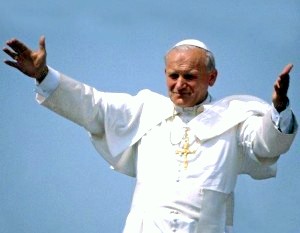 